پناهگاه مسلمان[حصن المسلم من أذكار الكتاب والسنة]مؤلف:سعید بن علی بن وهف القحطانیمترجم:دکتر یونس یزدانپرستمراجعه و تصحیح:اسحاق دبیری رحمه الله.    شناسنامه كتاببسم الله الرحمن الرحیمفهرست مطالبتقدیم	9مقدمۀ مترجم	12مقدمۀ مؤلف	14فضیلت ذکر	16أذکار هنگام بیدار شدن از خواب	21دعای پوشیدن لباس	24دعای پوشیدن لباس نو	25دعا برای کسی که لباس نو پوشیده است	25دعای هنگان در آوردن لباس	26دعای هنگام داخل شدن به توالت	26دعای هنگام خارج شدن از توالت	26ذکر قبل از وضو	26ذکر بعد از اتمام وضو	27ذکر هنگام خارج شدن از منزل	28ذکر هنگام داخل شدن به منزل	28دعای رفتن به مسجد	29دعای داخل شدن به مسجد	30دعای خارج شدن از مسجد	31أذکار أذان	31دعاهای بعد از تکبیر تحریمه و قبل از فاتحه (دعاهای استفتاح)	33دعای رکوع	37دعای هنگام بر خاستن از رکوع	38دعای سجده	39دعای نشستن بین در میان دو سجده	41«21» دعاهای سجده ی تلاوت	41تشهّد	42درود بر رسول الله ج بعد از تشهّد	42دعای بعد از تشهد آخر و قبل از سلام	43أذکار بعد از سلام نماز	48دعای نماز استخاره	52أذکار صبح و شب	54أذکار خواب	64دعای هنگام غلتیدن از پهلو به پهلو در شب	71دعای موقع هول و هراس و پریشانی هنگام خواب	71اعمالی که پس از دیدن رؤیا یا خواب بد باید انجام گیرد	72دعای قنوت در نماز وتر	73ذکر پس از سلام نماز وتر	74دعای هنگام غم و اندوه	75دعا به هنگام مشقت	76دعای هنگام روبرو شدن با دشمن یا صاحب قدرت	77دعای کسی که از ظلمِ فرمانروا می‌ترسد	78دعای علیه دشمن	79دعای کسی که از گروهی می‌ترسد	79دعای کسی که در ایمان دچار شک و وسوسه شده است	80دعا برای ادای قرض و بدهی	81دعای وسوسه در نماز و قرائت قرآن	81دعا برای انجام کار مشکل	82آنچه که مرکتب گناه باید بگوید و انجام دهد	82دعای طرد شیطان و وسوسه‌هایش	82دعای هنگام حادثۀ ناگوار و یا شکست در کار	83تبریک به کسی که صاحب فرزند شده و جواب آن	84دعا برای محافظت فرزند	84دعا برای مریض هنگام عیادتش	85فضیلت عیادت مریض	85دعای مریضی که از زندگی ناامید شده	86تلقین لاَ إِلَهَ إِلاَّ اللهُ به شخص در حال احتضار	87دعای انسان مصیبت زده	87دعای بعد از خروج روح و بستن چشمان میت	88دعا برای میت در نماز جنازه	88دعا در نماز میت برای کودک	90دعای تسلیت گفتن	91دعا هنگام نهادن میت در قبر	92دعای بعد از دفن میت	92دعای زیارت قبور	93دعا هنگام وزیدن باد	93دعای موقع رعد و برق	94دعای طلب باران	94دعای هنگام باریدن باران	95ذکر پس از باریدن باران	95دعا هنگام باران زیاد	95دعای رؤیت هلال (ماه نو)	96دعای هنگام افطار کردن	96دعای قبل از خوردن غذا	97دعای پایان غذا	97دعای مهمان برای میزبان	98دعا برای کسی که به ما آب دهد یا قصد آب دادن داشته باشد	98دعای روزه‌دار برای خانواده‌ای که نزد آنان افطار کند	99دعای روزه دار که بر سفره حاضر شود و نخورد	99اگر شخصی به روزه دار دشنام داد یا اهانت کرد بگوید:	99دعای دیدن میوۀ تازه	100دعای عطسه و آداب آن	100جواب کافری که عطسه زند و خدا را ستایش کند	100دعای تبریک ازدواج	100دعای کسی که ازدواج میکند و شتر یا وسیله‌ای می‌خرد	101دعای قبل از همبستری با همسر	101دعای هنگام خشم	102دعای دیدن شخصی که مبتلا به مصیبت باشد	102دعای مجلس	102دعای کفارۀ مجلس	103جواب کسی که بگوید: غَفَرَ اللهُ لَک	103دعا برای کسی که به تو نیکی کرده است	103اعمالی که باعث نجات شرّ دجّال می‌شوند	104دعا برای کسی که می‌گوید: إنی أُحِبُک فی الله: (تو را بخاطر خدا دوست دارم)	104دعا برای کسی که مالش را به تو پیشنهاد کند	104دعا هنگام پرداخت بدهی، برای طلبکار	105دعای ترس از شرک	105دعا برای کسی که بگوید: بَارَک اللهُ فِیک	105دعای بدفالی	106دعا سوار شدن بر مرکب	106دعای سفر	107دعای ورود به روستا یا شهر	108دعای ورود به بازار	109دعا در موقعی که مرکب دچار مشکل شود	109دعای مسافر برای مقیم	109دعای مقیم برای مسافر	110تکبیر و تسبیح در مسافرت	110دعای مسافر در هنگام سحر	110دعای مسافر در موقع توقف بر جایی	111ذکر بازگشت از سفر	111ذکر هنگام شنیدن خبر خوشایند و ناخوشایند	112فضلیت درود فرستادن بر رسول الله ج	112رواج دادن سلام	114جواب دادن به سلام شخص کافر	115دعا هنگام شنیدن آواز خروس و صدای الاغ	115«111» دعا هنگام شنیدن پارس سگها در شب	115دعا برای کسی که به او دشنام داده‌ای	116آنچه را که مسلمان هنگام مدح مسلمان دیگری بگوید	116آنچه که مسلمان هنگام مدح شدنش بگوید	117لبیک گفتن مُحْرِم در حج یا عمره	117تکبیر گفتن هنگام رسیدن به حجر الأسود	117دعای بین رکن الیمانی و حجر الأسود	118دعای توقف بر صفا و مروه	118دعای روز عرفه	119ذکر در مشعر الحرام	120تکبیر، هنگام رمی جمرات با هر سنگریزه	120دعای تعجّب و امور خوشحال کننده	121هنگام دریافت خبر خوشحال کننده چه باید کرد	121آنچه هنگام احساس درد گفته میشود	122دعای کسی که از چشم زخم خود به دیگران بترسد	122آنچه هنگام ترس گفته شود	122آنچه هنگام ذبح قربانی گفته شود	123دعایی که برای رفع کید و مکر شیاطین خوانده می‌شود	123توبه و استغفار	124فضلیت تسبیح و تحمید و تهلیل و تکبیر	126شیوۀ تسبیح گفتن رسول الله ج	129چند عمل خیر و نیک	130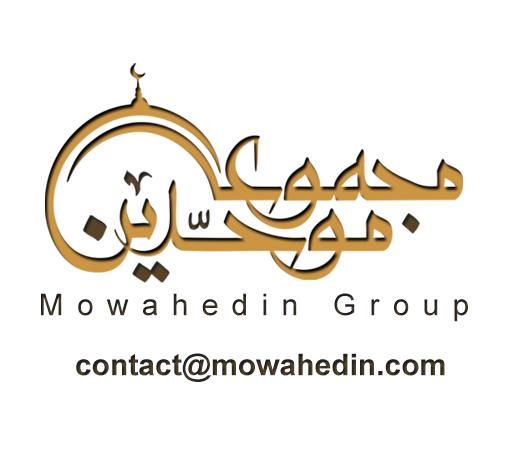 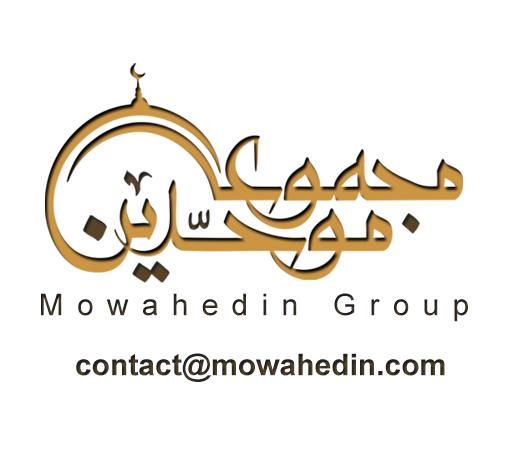 بسم الله الرحمن الرحیمتقدیم﴿وَقَالَ رَبُّكُمُ ٱدۡعُونِيٓ أَسۡتَجِبۡ لَكُمۡۚ إِنَّ ٱلَّذِينَ يَسۡتَكۡبِرُونَ عَنۡ عِبَادَتِي سَيَدۡخُلُونَ جَهَنَّمَ دَاخِرِينَ﴾ [غافر: 60].«پروردگار شما می‌فرماید: مرا بخوانید، تا دعاى شما را اجابت نمایم، کسانى که از عبادت من تکبر می‌ورزند به زودى با ذلّت و خوارى وارد دوزخ می‌شوند»﴿وَإِذَا سَأَلَكَ عِبَادِي عَنِّي فَإِنِّي قَرِيبٌۖ أُجِيبُ دَعۡوَةَ ٱلدَّاعِ إِذَا دَعَانِۖ فَلۡيَسۡتَجِيبُواْ لِي وَلۡيُؤۡمِنُواْ بِي لَعَلَّهُمۡ يَرۡشُدُونَ﴾ [البقرة: 186].«هنگامی‌که بندگانم از تو دربارۀ من سؤال کنند بگو: من نزدیکم، و دعاى دعاکننده را هنگامی‌که مرا مى‌خواند اجابت مى‌کنم، بنابراین باید بندگان من دعوت مرا بپذیرند و به من ایمان آورند تا راه خود را بیابند و به مقصد برسند».رسول الله ج مى‌فرمایند: «الدُّعَاءُ هُوَ الْعِبَادَةُ» (دعا همان عبادت است.) [أبو داود 2/78، الترمذي 5/211، ابن ماجه 2/1258. ] و نیز خداوند متعال میفرمایند: ﴿وَقَالَ رَبُّكُمُ ٱدۡعُونِيٓ أَسۡتَجِبۡ لَكُمۡ﴾ «و پـروردگارتان مى‌فـرماید: مرا بخوانید تا دعاى شما را اجابت کنم». و آنحضرت ج می‌فرماید: «إِنَّ رَبَکُمْ تَبَارَکَ وَتَعَالَی حَييُّ کَرِيْمٌ يَسْتَحِيی مِنْ عَبْدِهِ إِذَا رَفَعَ يَدَيْهِ إِلَيِهِ أَنْ يَرُدَهُمَا صِفْرَاً.» [أبو داود 2/78، الترمذی 5/557، ابن ماجه 2/1271. ]«براستى که پروردگار پربرکت و والامقام شما داراى حیاء و صاحب کرم است، و هنگامی‌که بنده‌اش دستهایش را بسویش بلند نماید، از بنده خود شرم مى‌کند که دستهایش را خالى برگرداند». و آنحضرت ج فرمود: «مَا مِنْ مُسْلِمٍ يَدْعُو اللهَ بِدَعْوَةٍ ليْسَ فِيْهَا إِثْمٌ وَلاَ قَطِيعَةُ رَحِمٍ إِلاَّ أَعْطَاهُ اللهُ بِهَا إِحْدَی ثَلاَثٍ: إِمَّا أَنْ تُعَجَّلَ دَعْوَتَهُ، وَإِمَّا أَنْ يَدَّخِرَهَا لَهُ فِی الآخِرَةِ، وَإِمَّا أَنْ يَصْرِفَ عَنْهُ مِنَ السُّوءِ مِثْلَهَا، قَالُوا: إِذًا نُکْثِرُ، قَالَ: «اللهُ أَکْثَرُ» [الترمذی5/462، و 566، أحمد 3/18].«هر مسلمانى دعایى کند که در آن دعا به گناه و گسستن پیوند خویشاوندى نباشد، خداوند یکى از سه چیز را به او مى‌دهد: یا هر چه زودتر در دنیا خواسته‌اش به او عطا میشود، و یا آن را براى آخرتش اندوخته مى‌کند، و یا در مقابل آن دعا، شرّى را از او دور میکند، گفتند: پس ما زیاد دعا مى‌کنیم آنحضرت ج فرمودند: فضل خدا از دعاى شما زیادتر است». پس هر مسلمانى که به دنبال راه نجات است باید که فقط و فقط پیرو آن چه خدا و رسولش ج آورده‌اند باشد و اجازه ندهد چه خود و چه کسى دیگر (هرکسى که خواهد باشد) چیزى به دین خدا بیفزاید، یا از آن کم کند. بنابراین طالب حق و دوستدار سنّت پیامبر ج هیچ کارى انجام نمی‌دهد جز آن که خدا و رسول خدا ج به آن امر فرموده باشند. و اینجاست که علما و دانشمندان اسلامى مى‌گویند: «العباداتُ توقيفيةٌ» بدین معنا: حدود عبادتها را خداوند تعیین فرموده است و هیچ انسانى حق دخالت در آنها را ندارد.کتاب حاضر از کتابهاى موفقآمیز است که تا بحال بیش از «30» نوبت به چاپ رسیده است و به بیش از «20» زبان ترجمه شده است، که یکى از این زبانها زبان فارسى است که شما برادران و خواهران گرامى آن را مشاهده مى‌کنید، امید است بتوانید با مطالعه و حفظ دعاهاى روزمره این کتاب نفیس خود را از شیطان و وسوسه‌ هاى او محفوظ و مصون بدارید.اسحاق بن عبدالله دبیرىریاض: 15/ذى قعدۀ/1425ه‍. ق6/ دى ماه/1383ه‍. شمقدمۀ مترجمإِنَّ الْحَمْدَ لِلَّهِ، نَسْتَعِينُهُ وَنَسْتَغْفِرُهُ وَنَعُوذُ بِهِ مِنْ شُرُورِ أَنْفُسِنَا مَنْ يَهْدِ اللَّهُ فَلاَ مُضِلَّ لَهُ وَمَنْ يُضْلِلْ فَلاَ هَادِىَ لَهُ وَأَشْهَدُ أَنْ لاَ إِلَهَ إِلاَّ اللَّهُ وَأَشْهَدُ أَنَّ محمّدا عَبْدُهُ وَرَسُولُهُ، يَا أَيُّهَا الَّذِينَ آمَنُوا ﴿ٱتَّقُواْ ٱللَّهَ ٱلَّذِي تَسَآءَلُونَ بِهِۦ وَٱلۡأَرۡحَامَۚ إِنَّ ٱللَّهَ كَانَ عَلَيۡكُمۡ رَقِيبٗا١﴾ ﴿يَٰٓأَيُّهَا ٱلَّذِينَ ءَامَنُواْ ٱتَّقُواْ ٱللَّهَ حَقَّ تُقَاتِهِۦ وَلَا تَمُوتُنَّ إِلَّا وَأَنتُم مُّسۡلِمُونَ١٠٢﴾ ﴿يَٰٓأَيُّهَا ٱلَّذِينَ ءَامَنُواْ ٱتَّقُواْ ٱللَّهَ وَقُولُواْ قَوۡلٗا سَدِيدٗا٧٠ يُصۡلِحۡ لَكُمۡ أَعۡمَٰلَكُمۡ وَيَغۡفِرۡ لَكُمۡ ذُنُوبَكُمۡۗ وَمَن يُطِعِ ٱللَّهَ وَرَسُولَهُۥ فَقَدۡ فَازَ فَوۡزًا عَظِيمًا٧١﴾امّا بعد،این کتاب بیانی مستقیم از مناجات أشرفِ مخلوقات ج با ربِّ مخلوقات أ میباشد. بدون شک دعاهای پیامبر ج از جامعیّت کامل و خاص و سلامتی زیاد و نیز از منزلت و جایگاه خاصی برخوردارند، بدین خاطر ایشان ج بر تکرار آنها مواظبت داشته و حتّی در مواردی بر آموزش آنها به اصحابشش تأکید زیادی کرده‌اند و آنها نیز در حفظ و عمل بدانها حریص بوده و آن را به قسمتی از زندگی خود تبدیل کرده‌اند. این أذکار و دعاها نمادی متین در ارتباط با خداوندأ در احوال و اوقات مختلفاند که بندۀ مؤمن در پناه آنها تلألؤ ایمان را در آسمان وجود خود خواهد دید و با دلی سرشار از ایمان و یاد خداوند خارِ اضطراب از عمق جان کنده و آرامش با عطر جاودانه از راه میرسد.در این کتاب سعی بر آن بوده تا این أذکار از زوایای مختلف زندگی پیامبر عظیم الشأن ج انتخاب شوند و این أذکار در واقع پناهگاهی أمن و راستین از شیاطین إنس و جن و تفکّرات سقیم و راه‌های کج و ناهموار و ناهمگون و ناگوار و نادرست و ناروا میباشند و با دلبستگی و همراهی با این دعاها و أذکار، انسان علاوه بر اینکه ثواب زیاد و مقام خاص در دنیا و عُقبی شاملش میگردد، بلکه باعث میشود انسان تابعِ محض خداوند أ شود و خود را محتاجِ مطلق رحمت وی بداند تا در پرتو آن در مسیر رشد و شکوفائی قرار گیرد و هدف از آفرینش خود که فقط عبادت و بندگی برای خداوندأ می‌باشد را دریابد. در این حال سرور و آرامشِ درون و روان برایش حاصل میگردد و دل از پژمردگی و سستی و افسردگی و نفاق و بیهویّتی و سردرگمی نجات پیدا می‌کند. این دعاها و أذکار پل ارتباطی انسان با خداوند أ هستند که انسان در راستای آنها شور و شعف و خوشبختی و مسیری را درمییابد که به واقع گمشدۀ انسان امروزیست.د. یونس یزدانپرست10 محرم 1436ه‍ . قمقدمۀ مؤلفإِنَّ الْحَمْدَ لِلَّهِ، نَحْمَدُهُ وَنَسْتَعينُهُ، وَنَسْتَغْفِرُهُ وَنَعُوذُ بِاللهِ مِنْ شُرُورِ أَنْفُسِنَا، وَسَيِّئَاتِ أَعْمَالِنَا، مَنْ يَهْدِهِ اللهُ فَلاَ مَضِلَّ لَهُ، وَمَنْ يُضْلِلْ فَلاَ هَاِدَي لَهُ، وَأَشْهَدُ أَنْ لاَ إِلَهَ إِلاَّ اللهُ وَحْدَهُ لاَ شَرِيكَ لَهُ، وَأَشْهَدُ أَنَّ محمّداً عَبْدُهُ وَرَسُولُهُ صَلَى اللهُ عَلَيْهِ وَعَلَى آلِهِ وَأَصْحَابِهِ وَمَنْ تَبِعَهُمْ بِإِحْسَانٍ إِلَى يَوْمِ الدِّيْنِ وَسَلَّمَ تَسْلِيْمَاً كَثِيرَاً، أَمَّا بَعْدُ؛این کتاب مختصرى است که قسمت أذکار آن را از کتابم: «الذِّكْرُ وَالدُّعَاءُ وَالْعِلاَجُ بِالُّرقَى مِنَ الْكِتَابِ وَالُّسنَةِ» انتخاب نمودم تا استفاده از آن در سفرها، آسان باشد.بدین جهت، فقط به ذکر متن حدیث، بسنده نموده‌ام و بجاى سند، به ذکر یک یا دو مصدر اکتفا کرده‌ام، لذا هرکس که خواهان شناخت صحابى حدیث و یا اسناد آن است به اصل منابع حدیث، مراجعه کند.و از الله ـ عزّ وجلّ ـ با توسّل به أسماء الحسنى و صفات العلیائش خواهانم که آن را بعنوان عملى خالص به درگاه کریم خویش بپذیرد و در دنیا و آخرت برایم سودمند گرداند، و نیز براى کسى که آن را می‌خواند، یا آنکه آن را چاپ می‌کند، یا سبب انتشار آن می‌گردد، سودمند قرار دهد؛ «إنه سبحانه وليّ ذلك والقادر عليه».وصَلَى اللهُ عَلَى نَبِيِّنَا محمّد وَعَلَى آلِهِ وَأَصْحَابِهِ وَمَنْ تَبِعَهُمْ بِإِحْسَانٍ إِلَى يَوْمِ الدِّينِ.المؤلفحرر في شهر صفر 1409هـسعید بن علی بن وهف القحطانیفضیلت ذکرخداوند متعال می‌فرماید: ﴿فَٱذۡكُرُونِيٓ أَذۡكُرۡكُمۡ وَٱشۡكُرُواْ لِي وَلَا تَكۡفُرُونِ﴾ [البقرة: 152].«مرا یاد کنید تا من نیز شما را یاد کنم، و از من سپاسگذارى کنید و ناسپاسى مرا نکنید».﴿يَٰٓأَيُّهَا ٱلَّذِينَ ءَامَنُواْ ٱذۡكُرُواْ ٱللَّهَ ذِكۡرٗا كَثِيرٗا﴾ [الأحزاب: 41].«اى مؤمنان! خداى را بسیار یاد کنید».﴿وَٱلذَّٰكِرِينَ ٱللَّهَ كَثِيرٗا وَٱلذَّٰكِرَٰتِ أَعَدَّ ٱللَّهُ لَهُم مَّغۡفِرَةٗ وَأَجۡرًا عَظِيمٗا﴾ [الأحزاب: 35].«مردان و زنانى که خدا را بسیار یاد می‌کنند، خداوند براى آن ها آمرزش و پاداش بزرگى فراهم ساخته است».﴿وَٱذۡكُر رَّبَّكَ فِي نَفۡسِكَ تَضَرُّعٗا وَخِيفَةٗ وَدُونَ ٱلۡجَهۡرِ مِنَ ٱلۡقَوۡلِ بِٱلۡغُدُوِّ وَٱلۡأٓصَالِ وَلَا تَكُن مِّنَ ٱلۡغَٰفِلِينَ﴾ [الأعراف: 205]«پروردگارت را در دل خود، با فروتنى، هراس، آهسته و آرام، صبحگاهان و شامگاهان یاد کن و از زمره ى غافلان مباش».رسول الله ج مى‌فرماید: «مَثَلُ الَّذي يَذْكُرُ رَبَّهُ وَالَّذي لاَ يَذْكُرُ رَبَّهُ مَثَلُ الحَيِّ وَالَميِّتِ»().«مثال کسى که پروردگارش را یاد می‌کند و کسى که پروردگارش را یاد نمى‌کند، مانند زنده و مرده است».و آنحضرت ج فرمودند: «أَلاَ أُنَبِّئُكُمْ بِخَيْرِ أَعْمَالِكُمْ، وَأَزْكَاهَا عِنْدَ مَلِيكِكُمْ، وَأَرْفَعِهَا فِي دَرَجَاتِكُمْ، وَخَيْرٍ لَكُمْ مِنْ إِنْفَاقِ الذَّهَبِ وَالْوَرِقِ، وَخَيْرٍ لَكُمْ مِنْ أَنْ تَلْقَوْا عَدُوَّكُمْ فَتَضْرِبُوا أَعْنَاقَهُمْ وَيَضْرِبُوا أَعْنَاقَكُمْ؟ قَالُوا بَلَى. قَالَ: ذِكْرُ اللهِ تَعَالَى»().«آیا شما را از بهترین اعمال با خبر نگردانم که نزد پروردگارتان پاکیزه‌تر است و بیش از هر چیز باعث بالا رفتن درجات شماست و براى شما از بخشش طلا و جواهرات نیز بهتر است، حتى از این هم بهتر است که با دشمنان روبرو شوید و گردن آنها را بزنید و آنها گردن شما را بزنند؟) اصحاب گفتند: بلى پیامبر ج، فرمود: یاد الله تعالى».و آنحضرت ج فرمودند: «يَقُولُ اللهُ تَعَالَى: أَنَا عِنْدَ ظَنِّ عَبْدِي بِي، وَأَنَا مَعَهُ إِذَا ذَكَرَنِي، فَإِنْ ذَكَرَنِي فِي نَفْسِهِ ذَكَرْتُهُ فِي نَفْسِي، وَإِنْ ذَكَرَنِي فِي مَلأٍ ذَكَرْتُهُ فِي مَلأٍ خَيْرٍ مِنْهُمْ، وَإِنْ تَقَرَّبَ إِلَىَّ شِبْرَاً تَقَرَّبْتُ إِلَيْهِ ذِرَاعَاً، وَإِنْ تَقَرَّبَ إِلَيَّ ذِرَاعَاً تَقَرَّبْتُ إِلَيْهِ بَاعَاً، وَإِنْ أَتَانِي يَمْشِي أَتَيْتُهُ هَرْوَلَةً»().«خداوند [در حدیث قدسى] می‌فرمایند: من نزد گمان بنده‌ام هستم و هنگامى که او مرا یاد نماید من همراه او هستم، اگر مرا در خلوت یاد کند من او را در خلوت یاد مى‌کنم، و اگر مرا در مجلسى یاد کند، من او را در مجلسى بهتر از آن یاد مى‌کنم، و اگر به سوى من به اندازۀ وجبى تقرّب جوید، من به سوى او به اندازۀ ذراعى [بازویى] تقرّب مى‌جویم، و اگر به اندازۀ ذراعى به سوى من تقرّب جوید من به او به اندازۀ باعى [دو بازوى انسان] نزدیک مى‌شوم. و اگر پیاده به سوى من بیاید، من با شتابان به سوى او می‌آیم».از عبدالله بن بُسْرٍ س روایت شده که مردى گفت : یا رسول‌اللهج امور اسلام زیاد هستند، به من چیزى یاد دهید که به آن تمسک جویم، پیامبر ج فرمودند: «لاَ يَزَالُ لِسَانُكَ رَطْباً مِنْ ذِكْرِ اللهِ»(). «پیوسته زبانت با یاد خدا تَر باشد».و نیز آنحضرت ج فرمودند: «مَنْ قَرَأَ حَرْفَاً مِنْ كِتَابِ اللهِ فَلَهُ بِهِ حَسَنَةٌ، وَالْحَسَنَةُ بِعَشْرِ أَمْثَالِهَا، لاَ أَقُولُ: الٓمٓ حَرْفٌ؛ وَلَكِنْ: أَلِفٌ حَرْفٌ، وَلاَمٌ حَرْفٌ، وَمِيمٌ حَرْفٌ»().«هرکس یک حرف از قرآن بخواند، یک نیکى برایش نوشته می‌شود، و هر نیکى، ده برابر می‌شود، من نمى‌گویم: ﴿الٓمٓ﴾ یک حرف است، بلکه: ألف یک حرف، لام یک حرف، و میم یک حرف است».عقبه بن عامرس می‌گوید: در صُفَّه بودیم که رسول الله ج بیرون آمد و فرمود: «أَيُّكُمْ يُحِبُ أَنْ يَغْدُوَ كُلَّ يَوْمٍ إِلَى بُطْحَانَ أَوْ إِلَى العَقِيْقِ فَيَأْتِيَ مِنْهُ بِنَاقَتَيْنِ كَوْمَاوَيْنِ فِي غَيْرِ إِثْمٍ وَلاَ قَطِيْعَةِ رَحِمٍ؟».«کدام یک از شما دوست دارد که هر روز صبح، به بُطْحَان یا عقیق برود و با دو شتر بار برگردد بدون این که گناهى یا قطع صلۀ رحمى انجام داده باشد؟».گفتیم: یا رسول الله ج ما دوست داریم، فرمود: «أَفَلاَ يَغْدُو أَحَدُكُمْ إِلَى المَسْجِدِ فَيَعْلَمَ، أَوْ يَقْرَأَ آيَتَيْنِ مِنْ كِتَابِ اللهِ عَزَّ وَجَلَّ خَيْرٌ لَهُ مِنْ نَاقَتَيْنِ، وَثَلاَثٌ خَيْرٌ لَهُ مِنْ ثَلاَثٍ، وَأَرْبَعٌ خَيْرٌ لَهُ مِنْ أَرْبَعٍ، وَمِنْ أَعْدَادِهِنَّ مِنَ الإِبِلِ»().«هرکس به مسجد برود و دو آیه از کتاب خداوند عزّ وجلّ را یاد بگیرد یا بخواند، براى از از دو شتر بهتر است، و سه آیه از سه شتر، و چهار آیه از چهار شتر، و به تعداد آیات از همان تعداد شتر، برایش بهتر و سودمندتر است».و رسول الله ج فرمودند: «مَنْ قَعَدَ مَقْعَداً لَمْ يَذْكُرِ اللهَ فِيهِ كَانَتْ عَلَيْهِ مِنَ اللهِ تِرَةٌ، وَمَنْ اضْطَجَعَ مَضْجَعَاً لَمْ يَذْكُرِ اللهَ فِيهِ، كَانَتْ عَلَيْهِ مِنَ اللهِ تِرَةٌ»().«هرکس در جایى بنشیند و آنجا، خدا را یاد نکند، از طرف خدا، بر او زیان وارد خواهد شد، و هرکس به پهلو بخوابد و خدا را یاد نکند، براى این غفلت هم از جانب خدا زیان خواهد دید».و آنحضرت ج فرمودند: «مَا جَلَسَ قَوْمٌ مَجْلِسَاً لَمْ يَذْكُرُوا اللهَ فِيهِ، وَلَمْ يُصَلُّوا عَلَى نَبِيِّهِمْ إِلاَّ كَانَ عَلَيْهِمْ تِرَةٌ، فَإِنْ شَاءَ عَذَّبَهُمْ وَإِنْ شَاءَ غَفَرَ لَهُمْ»().«هر گروهى در مجلسى بنشینند و در آن ذکر الله را نکنند و بر پیامبرشان درود نفرستند، مگر اینکه بر آنها حسرت و افسوس وارد مى‌شود، و بر خداست که آنها را ببخشد یا عذاب دهد».وآنحضرت ج فرمودند: «مَا مِنْ قَوْمٍ يَقُومُونَ مِنْ مَجْلِسٍ لاَ يَذْكُروُنَ اللهَ فِيهِ إِلاَّ قَامُوا عَنْ مِثْلِ جِيْفَةِ حِمَارٍ وَكَانَ لَهُمْ حَسْرَةً»().«هیـچ گروهى از مجلسى که در آن خدا را یاد نکرده‌اند بر نمى‌خیزند، مگر مثل اینکه از [نزد] لاشۀ الاغى برخاسته‌اند، و حسرت آنها را فرا گرفته است».أذکار هنگام بیدار شدن از خواب1- «الحَمْدُ للهِ الَّذِي أَحْيَانا بَعْدَ مَا أمَاتَنَا وإلَيْهِ النُّشُورُ» ().«تمام ستایشها از آنِ خدایى است که پس از میراندن ما را زنده کرده است، و بازگشت به سوى اوست».2- «لاَ إِلَهَ إِلاَّ اللهُ وَحْدَهُ لاَ شَرِيكَ لَهُ، لَهُ المُلْكُ ولَهُ الحَمْدُ وَهُوَ عَلَى كُلِّ شَيءٍ قَديْرٌ، سُبْحانَ اللهِ، وَالحَمْدُ للهِ، وَلاَ إِلَهَ إِلاَّ اللهِ، وَاللهُ أَكْبَرُ، وَلاَ حَوْلَ وَلاَ قُوَّةَ إِلاَّ بِاللهِ العَلِيِّ العَظِيمِ، اللَّهُمَّ اغْفِرْ لي»().«هیچ معبودى به جز الله «به حق» وجود ندارد، یکتاست و شریک ندارد، و پادشاهى و ستایش از آنِ اوست، و او بر هر چیز تواناست. الله پاک و منزّه است، و حمد از آنِ اوست، و هیچ معبودى به جز الله «به حق» وجود ندارد، و خدا بزرگترین است، و هیچ حول و قدرتى بجز از طرف خداى بلندمرتبه و بزرگ نیست. خدایا! مرا بیامرز».3- «الحَمْدُ للهِ الَّذِي عَافَانِي فِي جَسَدِي وَرَدَّ عَلَيَّ رُوحِي، وأَذِنَ لِي بِذِكْرِهِ»().«تمام ستایش ها مر خدایى راست که به جسمم سلامت بخشید، و روحم را به من بازگرداند، و به من اجازه ذکرش را داد». 4- ﴿إِنَّ فِي خَلۡقِ ٱلسَّمَٰوَٰتِ وَٱلۡأَرۡضِ وَٱخۡتِلَٰفِ ٱلَّيۡلِ وَٱلنَّهَارِ لَأٓيَٰتٖ لِّأُوْلِي ٱلۡأَلۡبَٰبِ١٩٠ ٱلَّذِينَ يَذۡكُرُونَ ٱللَّهَ قِيَٰمٗا وَقُعُودٗا وَعَلَىٰ جُنُوبِهِمۡ وَيَتَفَكَّرُونَ فِي خَلۡقِ ٱلسَّمَٰوَٰتِ وَٱلۡأَرۡضِ رَبَّنَا مَا خَلَقۡتَ هَٰذَا بَٰطِلٗا سُبۡحَٰنَكَ فَقِنَا عَذَابَ ٱلنَّارِ١٩١ رَبَّنَآ إِنَّكَ مَن تُدۡخِلِ ٱلنَّارَ فَقَدۡ أَخۡزَيۡتَهُۥۖ وَمَا لِلظَّٰلِمِينَ مِنۡ أَنصَارٖ١٩٢ رَّبَّنَآ إِنَّنَا سَمِعۡنَا مُنَادِيٗا يُنَادِي لِلۡإِيمَٰنِ أَنۡ ءَامِنُواْ بِرَبِّكُمۡ فَ‍َٔامَنَّاۚ رَبَّنَا فَٱغۡفِرۡ لَنَا ذُنُوبَنَا وَكَفِّرۡ عَنَّا سَيِّ‍َٔاتِنَا وَتَوَفَّنَا مَعَ ٱلۡأَبۡرَارِ١٩٣ رَبَّنَا وَءَاتِنَا مَا وَعَدتَّنَا عَلَىٰ رُسُلِكَ وَلَا تُخۡزِنَا يَوۡمَ ٱلۡقِيَٰمَةِۖ إِنَّكَ لَا تُخۡلِفُ ٱلۡمِيعَادَ١٩٤ فَٱسۡتَجَابَ لَهُمۡ رَبُّهُمۡ أَنِّي لَآ أُضِيعُ عَمَلَ عَٰمِلٖ مِّنكُم مِّن ذَكَرٍ أَوۡ أُنثَىٰۖ بَعۡضُكُم مِّنۢ بَعۡضٖۖ فَٱلَّذِينَ هَاجَرُواْ وَأُخۡرِجُواْ مِن دِيَٰرِهِمۡ وَأُوذُواْ فِي سَبِيلِي وَقَٰتَلُواْ وَقُتِلُواْ لَأُكَفِّرَنَّ عَنۡهُمۡ سَيِّ‍َٔاتِهِمۡ وَلَأُدۡخِلَنَّهُمۡ جَنَّٰتٖ تَجۡرِي مِن تَحۡتِهَا ٱلۡأَنۡهَٰرُ ثَوَابٗا مِّنۡ عِندِ ٱللَّهِۚ وَٱللَّهُ عِندَهُۥ حُسۡنُ ٱلثَّوَابِ١٩٥ لَا يَغُرَّنَّكَ تَقَلُّبُ ٱلَّذِينَ كَفَرُواْ فِي ٱلۡبِلَٰدِ١٩٦ مَتَٰعٞ قَلِيلٞ ثُمَّ مَأۡوَىٰهُمۡ جَهَنَّمُۖ وَبِئۡسَ ٱلۡمِهَادُ١٩٧ لَٰكِنِ ٱلَّذِينَ ٱتَّقَوۡاْ رَبَّهُمۡ لَهُمۡ جَنَّٰتٞ تَجۡرِي مِن تَحۡتِهَا ٱلۡأَنۡهَٰرُ خَٰلِدِينَ فِيهَا نُزُلٗا مِّنۡ عِندِ ٱللَّهِۗ وَمَا عِندَ ٱللَّهِ خَيۡرٞ لِّلۡأَبۡرَارِ١٩٨ وَإِنَّ مِنۡ أَهۡلِ ٱلۡكِتَٰبِ لَمَن يُؤۡمِنُ بِٱللَّهِ وَمَآ أُنزِلَ إِلَيۡكُمۡ وَمَآ أُنزِلَ إِلَيۡهِمۡ خَٰشِعِينَ لِلَّهِ لَا يَشۡتَرُونَ بِ‍َٔايَٰتِ ٱللَّهِ ثَمَنٗا قَلِيلًاۚ أُوْلَٰٓئِكَ لَهُمۡ أَجۡرُهُمۡ عِندَ رَبِّهِمۡۗ إِنَّ ٱللَّهَ سَرِيعُ ٱلۡحِسَابِ١٩٩ يَٰٓأَيُّهَا ٱلَّذِينَ ءَامَنُواْ ٱصۡبِرُواْ وَصَابِرُواْ وَرَابِطُواْ وَٱتَّقُواْ ٱللَّهَ لَعَلَّكُمۡ 

تُفۡلِحُونَ٢٠٠﴾ [آل عمران: 190- 200].()«مسلماً در آفرينش آسمانها و زمين، و پشت سر هم آمدن شب و روز، نشانه ها و دلائلى براى خردمندان است، كسانى كه ايستاده و نشسته و بر پهـلوهاى‌شان افتـاده، خـدا را ياد می‌كنند و دربارۀ آفرينش آسمانها و زمين مى‌انديشند «و به زبان حال وقال مى‌گويند:» پروردگارا! اين را بيهوده و عبث نيافريده‌اى. تو منزّه و پاكى، پس ما را از عذاب آتش محفوظ دار. پروردگارا! بى‌گمان تـو هر كه را به آتش در آرى، براستى خـوار و زبـونش كرده‌اى، و ستمكاران را ياورى نيست. پروردگارا! ما از منادى -پيامبر ج- شنيديم كه -مردم را- به ايمان بـه پروردگارشان مى‌خواند، و ما ايمان آورديم. پروردگارا! گناهان ما را بيامرز، و بديهایمان را بپوشان، و ما را با نيكان بميران. پروردگارا! آنچه را كه با پيغمبران خود به ما وعده داده‌اى، به ما عطا كن، و در روز رستاخيز ما را خوار و زبون مگردان، بى‌گمان تو خلاف وعده نخواهى كرد. پس پروردگارشان دعاى ايشان را پذيرفت، و پاسخشان داد كه من عمل هيچ صاحب عملى از شما را كه انجام گرفته باشد، خواه زن باشد يا مرد، ضايع نخواهم كرد. بعضى از شما از بعض ديگر تولد شده ايد. «و همگى هم نوع و هم جنس می‌باشيد» آنان كه هجرت كردند، و از خانه‌هاى خود رانده شدند و در راه من اذيت و آزار كشيدند و جنگيدند و كشته شدند، به يقين گناهانشـان را مى‌بـخشم، و در بهشتـى جاى مى‌دهم كه از زير «درختان» آن، نهرها در جريان است، اين پاداش از سوى خداست، و پاداش نيكو تنها نزد خـداست. رفت و آمد كافران در شهرها، تو را نفريبد. «اين» متاع ناچيزى است، سپس جايگاهشان دوزخ است، و چه بد جايگاهى است، ولى آنهايى كه از پروردگارشان مى‌ترسند، بهشت از آنِ ايشان است كه در زير «درختان» آن نهرها جارى است، و جاودانه در آن می‌مانند، اين پاداشى از جانب خدا است. و آنچه در نزد خداست براى نيكان بهتر است. برخى از اهل كتاب هستند كه به خدا و بدانچه بر شما نازل شده و بدانچه بر خود آنان نازل گرديده ايمان دارند، در برابر خدا فروتن بوده، آنها هرگز آيات خدا را به بهاى ناچيز «دنيا» نمى‌فروشند، پاداش ایشان در نزد پروردگارشان است، خداوند به سرعت حساب بندگان را رسیدگى مى‌کند، اى مؤمنان! شکیبائى ورزید، و استقامت و پایدارى کنید، و مراقبت به عمل آورید، و از خدا بترسید تا اینکه رستگار شوید».دعای پوشیدن لباس5- «الحَمْدُ للهِ الَّذِي كَسَانِي هَذَا (الثَّوْبَ) وَرَزَقَنِيه مِنْ غَيْرِ حَوْلٍ مِنّي ولا قُوةٍ ...»().«حمد از آنِ خدایى است که این لباس را به من پوشانید و بدون اینکه من قدرت و توانایى داشته باشم آن را به من عنایت کرد …».دعای پوشیدن لباس نو6- «اللَّهُمَّ لَكَ الحَمْدُ أَنْتَ كَسَوتَنِيهِ، أسْألك مِنْ خَيرِهِ وخَيْرِ ما صُنع لَهُ، وأعُوذُ بِكَ مِنْ شرِّه وشَرِّ ما صُنِعَ لَهُ»().«الهى! ستایش براى تو است، تویى که این لباس را به من پوشاندى، از تو خیر آن را مى‌خواهم، و خیر آنچه را که براى آن ساخته شده است. و به تو از بدى آن و بدى آنچه که براى آن ساخته شده است پناه می‌برم».دعا برای کسی که لباس نو پوشیده است7- «تُبْلي ويُخْلِفُ اللهُ تَعَالَى»().«خدا کند این لباس را تا مدتى بپوشید، و کهنه نمائید، و خداوند تعالى به جاى آن، لباس دیگرى به شما بدهد. [یعنى؛ خداوند شما را از عمر طولانى برخوردار نماید]».8- «إلبِسْ جَدِيداً وعِشْ حَمِيداً ومُتْ شَهيداً»().«لباس جدیدى را بپوشى، و زندگى نیکویى داشته باشى، و با شهادت از این دنیا بروى».دعای هنگان در آوردن لباس9- «بِسْمِ اللهِ»().«به نام خدا».دعای هنگام داخل شدن به توالت10- «[بِسْمِ اللهِ]، اللهُمَّ إِنّي أعُوذُ بِكَ مِنَ الخُبُثِ والخبائِثِ»().«[به نام خدا] الهى! از جن هاى خبیث و پلید، أعم از زن و مرد، به تو پناه مى‌برم».دعای هنگام خارج شدن از توالت11- «غُفْرانَكَ»().«الهى! از تو آمرزش می‌طلبم».ذکر قبل از وضو12- «بِسْمِ اللهِ»().«به نام خدا».ذکر بعد از اتمام وضو13- «أَشْهَدُ أَنْ لاَ إِلَهَ إِلاَّ اللهُ وَحْدَهُ لاَ شَرِيْكَ لَهُ، وَأَشْهَدُ أَنَّ محمّداً عَبْدُهُ وَرَسُولُهُ ..»().«شهادت مى‌دهم که بجز الله، معبودى «به حق» وجود ندارد، یکتاست و شریکى براى او نیست، و شهادت مى‌دهم که محمّد، بنده و فرستادۀ اوست».14- «اللَّهُمَّ اجْعَلْنِي مِنَ التَوَّابِينَ وَاجْعَلْنِي مِنَ المُتَطَهِّرِينَ»().«پروردگارا! مرا از توبه کنندگان بگردان و جزو کسانى قرار ده که کاملاً طهارت مى‌کنند و پاکیزه‌اند».15- «سُبْحَاَنكَ اللَّهُمَ وَبِحَمْدِكَ أَشْهَدُ أَنْ لاَ إِلَهَ إِلاَّ أَنْتَ أَسْتَغْفِرُكَ وَأَتُوبُ إِلَيْكَ»().«خداوندا! پاکى تو را بیان مى‌کنم، و تو را ستایش مى‌نمایم، و گواهى می‌دهم که بجز تو، دیگر معبودى «به حق» نیست، از تو طلب مغفرت مى‌کنم، و در حضورت توبه می‌نمایم».ذکر هنگام خارج شدن از منزل16- «بِسْمِ اللهِ، تَوَّكَّلْتُ عَلَى اللهِ، وَلاَ حَوْلَ وَلاَ قُوَّةَ إِلاَّ بِاللهِ»().«به نام خدا، بر خدا توکل کردم، و هیچ قدرت و توانائى جز از طرف خدا نیست».17- «اللَّهُمَ إِنِّي أَعُوذُ بِكَ أَنْ أَضِلَّ أَوْ أُضَلَّ أَوْ أَزِلَّ، أَوْ أُزَلَّ، أَوْ أَظْلِمَ أَوْ أُظْلَمَ، أَوْ أَجْهَلَ أَوْ يُجْهَلَ عَلَيَّ»().«پروردگارا! من به تو پناه مى‌برم از اینکه خودم گمراه شوم، یا بوسیلۀ دیگرى گمراه شوم، و یا اینکه بلغزم، یا لغزیده شوم، یا ستم کنم، یا مورد ستم قرار گیرم، یا دچار جهالت شوم، یا با من به جهالت رفتار شود».ذکر هنگام داخل شدن به منزل18- «بِسْمِ اللهِ وَلَجْنَا، وَبِسْمِ اللهِ خَرَجْنَا، وَعَلَى رَبِّنَا تَوَكَّلْنَا»(). «به نام الله داخل شدیم، و بنام الله خارج گشتیم، و بر پروردگارمان توکل نمودیم». و بعد از خواندن دعاى فوق، به خانواده‌اش سلام بگوید.دعای رفتن به مسجد19- «اللَّهُمَّ اجْعَلْ فِيْ قَلْبِيْ نُوْر، وَفِيْ لِسَانِيْ نُوْراً، وَفِيْ سَمْعِيْ نُوْراً، وَفِيْ بَصَرِيْ نُوْراً، وَمِنْ فَوْقِيْ نُوْراً، وَمِنْ تَحْتِيْ نُوْراً، وَعَنْ يَمِيْنِيْ نُوْراً وَعَنْ شِمَالِيْ نُوْراً، وَمِنْ أَمَامِيْ نُوْراً، وَمِنْ خَلْفِيْ نُوْراً، وَاجْعَلْ فِيْ نَفْسِيْ نُوْراً، وَأَعْظِمْ لِيْ نُوْراً، وَعَظِّمْ لِيْ نُوْراً، واجْعَلْ لِي نُوراً، وَاجْعَلْنِيْ نُوْراً، اللَّهُمَّ أَعْطِنِيْ نُوْراً، وَاجْعَلْ فِيْ عَصَبِيْ نُوْراً، وَفِيْ لَحْمِيْ نُوْراً، وَفِيْ دَمِيْ نُوْراً، وَفِيْ شَعْرِيْ نُوْراً وَفِيْ بَشَرِيْ نُوْراً»().«الهى! در قلب، زبان، گوش و چشم من نور قرار ده، و بالا، و پایین، راست، چپ، مقابل، پشت و درون مرا منوّر گردان، و نور را براى من بیفزاى، و بزرگ گردان، و مرا نورى عطا فرما، و در عصب، گوشت، خون، مو و پوست من نورى قرار ده».«اللَّهُمَّ اجْعَلْ لِيْ نُوْراً فِيْ قَبْرِيْ.. وَنُوْراً فِيْ عِظَامِيْ»().«الهى! قبرم را منوّر گردان، و در استخوان هایم نور قرار بده».«وَزِدْنِيْ نُوْراً، وَزِدْنِيْ نُوْراً، وَزِدْنِيْ نُوْراً»().«و براى من نور را افزون فرما، افرون فرما، افزون فرما».«وَهَبْ لِی نُوْراً عَلَى نُوْرٍ» ().«و نور بر روى نور به من عطا کن».دعای داخل شدن به مسجد20- «أَعُوْذُ بِاللهِ الْعَظِيْمِ، وَبِوَجْهِهِ الْكَرِيْمِ، وَسُلْطَانِهِ الْقَدِيْمِ مِنَ الشَّيْطَانِ الَّرَجِيْمِ» ().«به خداوند بزرگ و روى گرامى [که لایق جلالش است] و قدرت قدیم و أزلى او پناه مى‌برم از بدى شیطان رانده شده».«[بِسْمِ اللهِ وَالصَّلاَةُ] () [وَالسَّلاَمُ عَلَى رَسُوْلِ اللهِ] ().«به نام الله، و درود و سلام بر رسول الله».«اللَّهُمَّ افْتَحْ لِيْ أَبْوَابَ رَحْمَتِكَ»().«الهى! درهاى رحمت خود را بر من بگشا».دعای خارج شدن از مسجد21 «بِسْمِ اللهِ وَالصَّلاَةُ وَالسَّلاَمُ عَلَى رَسُوْلِ اللهِ اللَّهُمَّ إِنِّيْ أَسْأَلُكَ مِنْ فَضْلِكَ، اللَّهُمَّ اعْصِمْنِيْ مِنَ الشَّيْطَانِ الرَّجِيْمِ»().«به نام خدا و درود و سلام بر رسول الله، الهى! از تو فضل را مسألت مى‌نمایم، الهى! مرا از شیطان مردود، حفاظت فرما».أذکار أذان22- هر چـه را که مؤذن مى‌گوید، شنونده تکرار کند مگر در: «حَيَّ عَلَى الصَّلاةِ، وَحَيَّ عَلَى الفَلاَحِ»، کـه در جـواب مى‌گوید: «لاَ حَوْلَ وَلاَ قُوَّةَ إلاَّ بِاللهِ» (). 23- نیز شخص گوید: «وَأَنَا أَشْهَدُ أَنْ لاَ إِلَهَ إِلاَّ اللهُ وَحْدَهُ لاَ شَرِيْكَ لَهُ، وَأَنَّ محمّداً عَبْدُهُ وَرَسُوْلُهُ، رَضِيْتُ بِاللهِ رَباًّ، وَبِمحمّد رَسُوْلاً، وَبِالإِسْلاَمِ دِيْناً»().«و من گواهى مى‌دهم که هیچ معبودى، بجز الله «به حق» وجود ندارد، یکتاست و شریکى ندارد، و محمّد ج بنده و فرستادۀ اوست، من از اینکه الله، پروردگار و محمّد، پیامبر و اسلام، دین من است، راضى و خشنودم».«پس از اینکه مؤذن شهادتین را گفت، این ذکر، خوانده شود»().24- بعد از پایان اجابت مؤذن، بر پیامبر ج درود فرستاده شود().25- [بعد از درود] گفته شود: «اللَّهُمَّ رَبَّ هذِهِ الدَّعْوَةِ التَّامَّةِ، وَالصَّلاَةِ القَائِمَةِ، آتِ محمّداً الْوَسِيْلَةَ وَالْفَضِيْلَةَ، وَابْعَثْهُ مَقَاماً مَحْمُوْداً الَّذِيْ وَعَدْتَهُ، [إِنَّكَ لاَ تُخْلِفُ الْمِيْعَادَ]»().«بار الها! اى پروردگارِ این نداى کامل و نماز بر پا شونده، به محمّد ج وسیله «مقامى والا در بهشت» و فضیلت عنایت بفرما، و او را به «مقام شایسته‌اى» که وعده فرموده‌اى نایل بگردان، [همانا تو خُلف وعده نمی‌کنى]».26- «شخص در بین اذان و اقامه براى خودش دعا کند، چرا که دعا در این هنگام رد نمى‌شود»().دعاهای بعد از تکبیر تحریمه و قبل از فاتحه (دعاهای استفتاح)27- «اللَّهُمَّ بَاعِدْ بَيْنِيْ وَبَيْنَ خَطَايَايَ كَمَا بَاعَدْتَ بَيْنَ الْمَشْرِقِ وَالْمَغْرِبِ، اللَّهُمَّ نَقِّنِيْ مِنْ خَطَايَايَ كَمَا يُنَقَّى الثَّوْبُ الأَبْيَضُ مِنَ الدَّنَسِ، اللَّهُمَّ اغْسِلْنِيْ مِنْ خَطَايَايَ بِالثَّلْجِ وَالْمَاِء وَالْبَرَدِ»().«بار الها! بین من و خطاهاى من، همانند فاصله‌اى که بین مشرق و مغرب انداخته‌اى، فاصله بیانداز، و مرا از خطاهایم پاک ساز، همانند لباس سفیدى که از آلودگى پاک می‌شود. بار الها! خطاهاى مرا با برف و آب و تگرگ بشوى».28- «سُبْحَانَكَ اللَّهُمَّ وَبِحَمْدِكَ، وَتَبَارَكَ اسْمُكَ، وَتَعَالَى جَدُّكَ، وَلاَ إِلَهَ غَيْرُكَ»().«بار الها! پاک و منزهى، و حمد از آنِ توست، و نامت با برکت است و قدرت و شکوه تو بسیار بالاست و هیچ معبودى بجز تو «به حق» وجود ندارد».29- «وَجَّهْتُ وَجْهِيَ لِلَّذِيْ فَطَرَ السَّمَوَاتِ وَالأَرْضَ حَنِيْفاً وَمَا أَنَا مِنَ الْمُشْرِكِيْنَ، إِنَّ صَلاَتِيْ، وَنُسْكِيْ، وَمَحْيَايَ، وَمَمَاتِيْ، ِللهِ رَبِّ الْعَالَمِيْنَ، لاَ شَرِيْكَ لَهُ وَبِذَلِكَ أُمِرْتُ وَأَنَا مِنَ الْمُسْلِمِيْنَ. اللَّهُمَّ أَنْتَ الْمَلِكُ لاَ إِلَهَ إِلاَّ أَنْتَ، أَنْتَ رَبِّيْ وَأَنَا عَبْدُكَ، ظَلَمْتُ نَفْسِيْ وَاعْتَرَفْتُ بِذَنْبِيْ فَاغْفِرْ لِيْ ذُنُوْبِيْ جَمِيْعاً إِنَّهُ لاَ يَغْفِرُ الذُّنُوْبَ إِلاَّ أَنْتَ. وَاهْدِنِيْ ِلأَحْسَنِ الأَخْلاَقِ لاَ يَهْدِيْ ِلأَحْسَنِهَا إِلاَّ أَنْتَ، وَاصْرِفْ عَنِّيْ سَيِّئَهَا، لاَ يَصْرِفُ عَنِّيْ سَيِّئَهَا إِلاَّ أَنْتَ، لَبَّيْكَ وَسَعْدَيْكَ، وَالْخَيْرُ كُلُّهُ بِيَدَيْكَ، وَالشَّرُّ لَيْسَ إِلَيْكَ، أَنَا بِكَ وَإِلَيْكَ، تَبَارَكْتَ وَتَعَالَيْتَ، أَسْتَغْفِرُكَ وَأَتُوْبُ إِلَيْكَ»().«من چهره‌ام را به سوى ذاتى متوجه کرده‌ام که آسمانها و زمین را آفرید، در حالى که من از باطل روى گردان شده و به سوى حق آمده‌ام، و از مشرکان نیستم. نماز، عبادت، زندگى و مرگم از آنِ پروردگار جهانیان است که شریکى ندارد، دستور یافته‌ام که چنین کنم، و من از فرمانبرداران می‌باشم. پروردگارا! توئى پادشاه، بجز تو، معبودى «بر حقّ» وجود ندارد. تو پروردگار من هستى و من بندۀ توأم، بر خود ظلم کردم، و به گناهم اعتراف نمودم، همۀ گناهانم را ببخشاى، همانا بجز تو کسى گناهنم را نمى‌آمرزد.الهى! مرا به نیکوترین اخلاق و خصلت ها، رهنمون فرما، همانا بجز تو کسى نیست که مرا بسوى آنها هدایت کند. الهى! خصلت هاى بد را از من دور بگردان، زیرا بجز تو کسى نیست که آنها را از من دور بگرداند. من در بارگاهت حاضرم، و براى اطاعتت آماده‌ام، هرگونه خیر و نیکى در اختیار توست، بدى را به سوى تو راهى نیست. الهى! من به لطف تو موجودم، و به سوى تو متوجه‌ام، تو بسیار بابرکت و برتر هستـى، از تو آمـرزش مى‌خواهم، و در بارگاهـت توبه مى‌کنم».30- «اللَّهُمَّ رَبَّ جِبْرَائِيْلَ، وَمِيْكَائِيْلَ، وَإِسْرَافِيْلَ فَاطِرَ السَّمَوَاتِ وَالأَرْضِ، عَالِمَ الْغَيْبِ وَالشَّهَادَةِ، أَنْتَ تَحْكُمُ بَيْنَ عِبَادَكَ فَيْمَا كَانُوْا فِيْهِ يَخْتَلِفُوْنَ، اهْدِنِيْ لِمَا اخْتُلِفَ فِيْهِ مِنَ الْحَقِّ بِإِذْنِكَ، إِنَّكَ تَهْدِيْ مَنْ تَشَاءُ إِلَى صِرَاطٍ مُسْتَقِيْمٍ»().«الهى! پروردگار جبرائیل و میکائیل و اسرافیل، اى مبدع آسمان ها و زمین، و آگاه از دنیاى پنهان از دیدگان، و مطلّع از جهان عیان، تـو در بین بندگانت در آن چـه که در آن اختـلاف مى‌ورزند، حاکمى، مرا به آنچه که از حقّ در آن اختلاف شده است، با اراده‌ات هدایت کن، چرا که تو هرکس را که بخواهى به راه راست هدایت می‌کنى».31- «اللهُ أَكْبَرُ كَبِيْراً، اللهُ أَكْبَرُ كَبِيْراً، اللهُ أَكْبَرُ كَبِيْراً، وَالْحَمْدُ ِللهِ كَثِيْراً، وَالْحَمْدُ ِللهِ كَثِيْراً، وَالْحَمْدُ ِللهِ كَثِيْراً، وَسُبْحَانَ اللهِ بُكْرَةً وَأَصِيْلاً» ثلاثاُ «وَأَعُوْذُ بِاللهِ مِنَ الشَّيْطَانِ: مِنْ نَفْخِهِ، وَنَفْثِهِ، وَهَمْزِهِ»().«الله، برترین و بزرگترین است، همۀ ستایشها به کثرت مخصوص اوست، من صبح و شام او را تسبیح مى‌گویم) [سه بار خوانده شود.] (به الله پناه مى‌برم از غرور، سحر و وسوسۀ‌ شیطان».32- «اللَّهُمَّ لَكَ الْحَمْدُ أَنْتَ نُوْرُ السَّمَوَاتِ وَالأَرْضِ وَمَنْ فِيْهِنَّ، وَلَكَ الْحَمْدُ أَنْتَ قَيِّمُ السَّمَوَاتِ وَالأَرْضِ وَمَنْ فِيْهِنَّ، [وَلَكَ الْحَمْدُ أَنْتَ رَبُّ السَّمَوَاتِ وَالأَرْضِ وَمَنْ فِيْهِنَّ] [وَلَكَ الْحَمْدُ لَكَ مُلْكُ السَّمَوَاتِ وَالأَرْضِ وَمَنْ فِيْهِنَّ] [وَلَكَ الْحَمْدُ أَنْتَ مُلِكُ السَّمَوَاتِ وَالأَرْضِ] [وَلَكَ الْحَمْدُ أَنْتَ الْحَقُّ وَوَعْدُكَ الْحَقُّ، وَقَوْلُكَ الْحَقُّ وَلِقَاؤُكَ الْحَقُّ، وَالْجَنَّةُ حَقٌّ وَالنَّارُ حَقٌّ، وَالنَّبِيُّوْنَ حَقٌّ، وَمحمّد ج حَقٌّ وَالسَّاعَةُ حَقٌّ] [اللَّهُمَّ لَكَ أَسْلَمْتُ، وَعَلَيْكَ تَوَكَّلْتُ وَبِكَ آمَنْتُ، وَإِلَيْكَ أَنَبْتُ، وَبِكَ خَاصَمْتُ، وَإِلَيْكَ حَاكَمْتُ، فَاغْفِرْ لِيْ مَا قَدَّمْتُ، وَمَا أَخَّرْتُ، وَمَا أَسْرَرْتُ، وَمَا أَعْلَنْتُ] [أَنْتَ الْمُقَدِّمُ، وَأَنْتَ الْمُؤَخِّرُ لاَ إِلَهَ إِلاَّ أَنْتَ] [ أَنْتَ إِلَهِيْ لاَ إِلَهَ إِلاَّ أَنْتَ]»().«بار الها! حمد از آنِ تو است، تو نور آسمانها و زمین، و آنچه که در ما بین آنهاست، هستى. حمد از آنِ تو است، تو سرپرست آسمانها و زمینى، و آنچه که در بین آنهاست. [و حمد از آنِ تو است، تو پروردگار آسمانها و زمین و آنچه که در بین آنهاست، هستى]. [و حمد از آنِ تو است، تو پادشاه آسمانها و زمین هستى]. [و حمد از آنِ توست] [تو حقّى، وعده، گفتار، لقاء، بهشت، آتش، پیامبران، محمّدج، و روز قیامت حقّ هستند] [پروردگارا! من تسلیم توأم، و بر تو توکل نمودم، و به تو ایمان آوردم، و به سوى تو برگشتم، و بخاطر تو دشمنى ورزیدم، و حاکمیت از آنِ تو است، و گناهانى را که پیش از مرگ فرستاده‌ام و آنچه را که بعد از مرگ، خواهند آمد، و آنچه را که پنهان نموده‌ام، و آنچه را که آشکار ساخته‌ام، ببخشاى، تقدیم و تأخیر بدست تو است، و هیچ معبودى بجز تو «به حق» وجود ندارد]».دعای رکوع33- «سُبْحَانَ رَبِّيَ الْعَظِيْمِ»().«پروردگار بزرگم پاک و منزّه است». [سه بار هنگام رکوع].34- «سُبْحَانَكَ اللَّهُمَّ رَبَّنَا وَبِحَمْدِكَ اللَّهُمَّ اغْفِرْلِيْ»().«پروردگارا! تو پاک و منزّهى، خدایا تو را ستایش مى‌نمایم، الهى، مرا ببخشاى».35- «سُبُّوحٌ، قُدُّوْسٌ، رَبُّ الْمَلاَئِكَةِ وَالرَّوْحِ»().«بسیار پاک و منزّه است پروردگار فرشتگان و جبرئیل».36/4 «اللَّهُمَّ لَكَ رَكَعْتُ، وَبِكَ آمَنْتُ، وَلَكَ أَسْلَمْتُ خَشَعَ لَكَ سَمْعِيْ وَبَصَرِيْ، وَمُخِّيْ، وَعَظْمِيْ، وَعَصَبِيْ، وَمَا اسْتَقَلَّ بِهِ قَدَمِيْ»().«پروردگارا! براى تو رکوع کردم، به تو ایمان آوردم، و به تو تسلیم شدم. گوش، چشم، مخ، استخوان، پى و رگم و تمام اعضاى بدنم براى تو خشوع و فروتنى نمودند».37- «سُبْحَانَ ذِيْ الْجَبَرُوْتِ، وَالْمَلَكُوْتِ، وَالْكِبْرِيَاءِ، وَالْعَظَمَةِ»().«پاک است پروردگارى که مالک قدرت، فرمانروایى، بزرگى و عظمت است».دعای هنگام بر خاستن از رکوع38- «سَمِعَ اللهُ لِمَنْ حَمِدَهُ»().«الله شنید و قبول کرد ستایش کسى را که او را ستایش نمود».39- «رَبَّنَا وَلَكَ الْحَمْدُ، حَمْداً كَثِيْراً طَيِّباً مُبَارَكاً فِيْهِ» ().«پروردگارا! حمد و ستایش هاى زیاد، خوب و مبارک از آنِ تو است».40- «مِلْءَ السَّمَوَاتِ، وَمِلْءَ الأَرْضِ وَمَا بَيْنَهُمَا، وَمِلْءَ مَا شِئْتَ مِنْ شَيْءٍ بَعْدُ، أَهْلَ الثَّنَاءِ وَالْمَجْدِ، أَحَقُّ مَا قَالَ الْعَبْدُ، وَكُلُّنَا لَكَ عَبْدٌ اللَّهُمَّ لاَ مَانِعَ لِمَا أَعْطَيْتَ، وَلاَ مُعْطِيَ لِمَا مَنَعْتَ، وَلاَ يَنْفَعُ ذَا الْجَدِّ مِنْكَ الْجَدُّ» ().«الهى! حمدى که آسمانها و زمین و میان آنها و هر چه تو بخواهى را پر کند، از آنِ تو است. الهى! تو اهل ستایش و عظمت هستى. الهىّ تو شایستۀ ستایش بندگان هستى. همگى ما بندگانت هستیم، آن چه تو بفرمائى هیچ کس جلوى آن را نمى‌گیرد، و آنچه جلوى آن را بگیرى کسى قدرت ندارد آن را عطا نماید. الهى! صاحب ثروت، او را ثروتش از عذاب تو نجات نمى‌دهد و «تمامى شکوه» و ثروت از آنِ تو است».دعای سجده41- «سُبْحَانَ رَبِّيَ الأَعْلَى»().«منزّه است پروردگار بزرگ و برتر من» [سه مرتبه هنگام سجده].42- ((سُبْحَانَكَ اللَّهُمَّ رَبَّنَا وَبِحَمْدِكَ اللَّهُمَّ اغْفِرْ لِيْ»().«بار الها! تو پاک و منزّهى و تو را ستایش مى‌نمایم. الهى! از تو طلب مغفرت مى‌کنم».43- «سُبُّوْحٌ، قُدُّوسٌ، رَبُّ الْمَلاَئِكَةِ وَالرُّوْحِ»().«پاک و منزّه است پروردگار فرشتگان و جبرائیل».44- «اللَّهُمَّ لَكَ سَجَدْتُ، وَبِكَ آمَنْتُ، وَلَكَ أَسْلَمْتُ، سَجَدَ وَجْهِيْ لِلَّذِيْ خَلَقَهُ، وَصَوَّرَهُ وَشَقَّ سَمْعَهُ وَبَصَرَهُ، تَبَارَكَ اللهُ أَحْسَنُ الْخَالِقِيْنَ»().«الهى! براى تو سجده کردم، و به تو ایمان آوردم، و در مقابل فرمان تو تسلیم شدم، چهره‌ام براى پروردگارى که آن را خلق نمود، و صورت بخشید، و آن را زیبا آفرید، و عضو شنوایى و بینائى در آن قرار داد، سجده کرد. با برکت است پروردگارى که بهترین سازندگان است».45- «سُبْحَانَ ذِيْ الْجَبَرُوْتِ، وَالْمَلَكُوْتِ، وَالْكِبْرِيَاءِ، وَالْعَظَمَةِ»().«پاک است پروردگارى که مالک قدرت، فرمانروایى، بزرگى و عظمت است».46- «اللَّهُمَّ اغْفِرْلِيْ ذَنْبِيْ كُلَّهُ، دِقَّهُ وَجِلَّهُ، وَأَوَّلَهُ وَآخِرَهُ وَعَلاَنِيَتَهُ وَسِرَّهُ»().«بار الها! همۀ گناهان مرا، اعم از کوچک و بزرگ، اوّل و آخر، آشکار و نهان، ببخشاى».47- «اللَّهُمَّ إِنِّيْ أَعُوْذُ بِرِضَاكَ مِنْ سَخَطِكَ، وَبِمُعَافَاتِكَ مِنْ عُقُوْبَتِكَ وَ أَعُوْذُ بِكَ مِنْكَ، لاَ أُحْصِيْ ثَنَاءً عَلَيْكَ أَنْتَ كَمَا أَثْنَيْتَ عَلَى نَفْسِكَ»().«بار الها! من از خشمت به خشنودى تو پناه مى‌برم. الهى! از عذابت به عفو تو پناه می‌برم. الهى! از «عذاب خشم» تو، به تو پناه مى‌برم. پروردگارا! آنچنان که حق ستایش تو است، نمى‌توانم آن را بجاى آورم، بدون تردید تو آنچنانى که خود فرموده‌اى».دعای نشستن بین در میان دو سجده48- «رَبِّ اغْفِرْ لِيْ رَبِّ اغْفِرْ لِيْ»().«اى الله! مرا ببخش، مرا ببخش».49- «اللَّهُمَّ اغْفِرْ لِيْ وَارْحَمْنِيْ، وَاهْدِنِيْ، وَاجْبُرْنِيْ، وَعَافِنِيْ، وَارْزُقْنِيْ، وَارْفَعْنِيْ»().«بار الها! مرا ببخش. به من رحم کن، مرا هدایت کن، کوتاهى‌هاى مرا جبران کن، و به من عافیت و رزق عطا کن، و مقامم را رفیع گردان».«21» دعاهای سجده ی تلاوت50- «سَجَدَ وَجْهِيْ لِلَّذِيْ خَلَقَهُ، وَشَقَّ سَمْعَهُ وَبَصَرَهُ وَبِحَوْلِهِ وَقُوَّتِهِ ﴿فَتَبَارَكَ ٱللَّهُ أَحۡسَنُ ٱلۡخَٰلِقِينَ١٤﴾»().«چهره‌ام براى ذاتى که آن را آفرید و شنوایى و بینایى را به قدرت و توانایى خود در آن قرار داد، سجده کرد. بسیار با برکت است بهترینِ آفرینندگان».51- «اللَّهُمَّ اكْتُبْ لِيْ بِهَا عِنْدَكَ أَجْراً، وَضَعْ عَنِّيْ بِهَا وِزْراً، وَاجْعَلْ لِيْ عِنْدَكَ ذُخْراً، وَتَقَبَّلْهَا مِنِّيْ كَمَا تَقَبَّلْتَهَا مِنْ عَبْدِكَ دَاوُدَ»().«اى الله! براى من در نزد خود بخاطر این سجده اجر بنویس و بوسیلۀ آن، گناهى را دور بگردان، و این سجده را براى من در نزد خود ذخیره بگردان و آن را از من چنان بپذیر که از بنده‌ات داود پذیرفتى».تشهّد52- «التَّحِيَّاتُ ِللهِ، وَالصَّلَوَاتُ وَالطَّيِّبَاتُ، السَّلاَمُ عَلَيْكَ أَيُّهَا النَّبِيُّ وَرَحْمَةُ اللهِ وَبَرَكاَتُهُ، السَّلاَمُ عَلَيْنَا وَعَلَى عِبَادِ اللهِ الصَّالِحِيْنَ، أَشْهَدُ أَنْ لاَ إِلَهَ إِلاَّ اللهُ، وَأَشْهَدُ أَنَّ محمّداً عَبْدُهُ وَرَسُوْلُهُ»().«[فرمانروائى، رحمت و برکت و پاکى مخصوص الله است]، سلام و رحمت و برکات خدا بر تو باد اى پیامبر، سلام بر ما و کلیۀ‌ بندگان صالح خدا، من گواه مى‌دهم که هیچ معبودى بجز الله «به حق» وجود ندارد و محمّد ج بنده و رسول اوست».درود بر رسول الله ج بعد از تشهّد53- «اللَّهُمَّ صَلِّ عَلَى محمّد وَعَلَى آلِ محمّد، كَمَا صَلَّيْتَ عَلَى إِبْرَاهِيْمَ وَعَلى آلِ إِبْرَاهِيْمَ، إِنَّكَ حَمِيْدٌ مَجِيْدٌ، اللَّهُمَّ بَارِكْ عَلَى محمّد وَعَلَى آلِ محمّد، كَمَا بَارَكْتَ عَلَى إِبْرَاهِيْمَ وَعَلَى آلِ إِبْرَاهِيْمَ، إِنَّكَ حَمِيْدٌ مَجِيْدٌ»().«بار إلها! بر محمّد ج و آل محمّد درود بفرست همچنان که بر ابراهیم؛ و آل ابراهیم درود فرستادى، همانا تو ستوده و باعظمت هستى. بار الها! بر محمّد و آل محمّد برکت نازل فرما همچنان که بر ابراهیم؛ و آل ابراهیم برکت نازل کردى، همانا تو ستوده و باعظمت هستى».54- «اللَّهُمَّ صَلِّ عَلَى محمّد وَعَلَى أَزْوَاجِهِ وَذُرِّيَّتِهِ كَمَا صَلَّيْتَ عَلَى آلِ إِبْرَاهِيْمَ، وَبَارِكْ عَلَى محمّد وَعَلَى أَزْوَاجِهِ وَذُرِّيَّتِهِ، كَمَا بَارَكْتَ عَلَى آلِ إِبْرَاهِيْمَ، إِنَّكَ حَمِيْدٌ مَجِيْدٌ»().«بار إلها! بر محمّد ج و همسران و فرزندانش درود فرست همچنان که بر ابراهیم؛ درود فرستادى، و بر محمّد و همسران و فرزندانش برکت نازل گردان همچنان که بر آل ابراهیم؛ برکت نازل فرمودى، همانا تو ستوده و باعظمت هستى».دعای بعد از تشهد آخر و قبل از سلام55- «اللَّهُمَّ إِنِّيْ أَعُوْذُ بِكَ مِنْ عَذَابِ الْقَبْرِ، وَمِنْ عَذَابِ جَهَنَّمَ، وَمِنْ فِتْنَةِ الْمَحْيَا وَالْمَمَاتِ، وَمِنْ فِتْنَةِ الْمَسِيْحِ الدَّجَّالِ»().«پروردگارا! از عذاب قبر و عذاب دوزخ، فتنۀ زندگى و مرگ، و فتنۀ مسیح دجّال به تو پناه می‌برم».56- «اللَّهُمَّ إِنِّيْ أَعُوْذُ بِكَ مِنْ عَذَابِ الْقَبْرِ، وَأَعُوْذُ بِكَ مِنْ فِتْنَةِ الْمَسِيْحِ الدَّجَالِ، وَأَعُوْذُ بِكَ مِنْ فِتْنَةِ الْمَحْيَا وَالْمَمَاتِ، اللَّهُمَّ إِنِّيْ أَعُوْذُ بِكَ مِنَ المَأْثَمِ والمَغْرَمِ»().«الهى! من از عذاب قبر، و از فتنۀ مسیح دجّال، و فتنۀ زندگى و مرگ به تو پناه مى‌برم. بار الها! من از گناه و زیان، به تو پناه مى‌آورم».57- «اللَّهُمَّ إِنِّيْ ظَلَمْتُ نَفْسِيْ ظُلْماً كَثِيْراً، وَلاَ يَغْفِرُ الذُّنُوْبَ إِلاَّ أَنْتَ، فَاغْفِرْ لِيْ مَغْفِرَةً مِنْ عِنْدِكَ وَارْحَمْنِيْ إِنَّكَ أَنْتَ الْغَفُوْرُ الرَّحِيْمُ»().«الهى! من بر نفس خود بسیار ظلم کردم، همانا غیر از تو کسى دیگر گناهان مرا نمى‌بخشد، پس از جانب خود مرا مورد آمرزش قرار بده، و بر من رحم کن، همانا تو بخشنده و مهربان هستى».58- «اللَّهُمَّ اغْفِرْ لِيْ مَا قَدَّمْتُ، وَمَا أَخَّرْتُ، وَمَا أَسْرَرْتُ، وَمَا أَعْلَنْتُ، وَمَا أَسْرَفْتُ، وَمَا أَنْتَ أَعْلَمُ بِهِ مِنِّيْ، أَنْتَ الْمُقَدِّمُ وَأَنْتَ الْمُأَخِّرُ لاَ إِلَهَ إِلاَّ أَنْتَ»().«الهى! گناهان قبلى و بعدى مرا ببخشاى. الهى! گناهان مخفى و آشکار مرا بیامرز، و زیاده روى هاى مرا و آنچه را که تو از من بهتر مى‌دانى ببخش، همانا تقدیم و تأخیر کننده توئى، بجز تو معبودى «به حق» نیست».59- «اللَّهُمَّ أَعِنِّيْ عَلَى ذِكْرِكَ، وَشُكْرِكَ، وَحُسْنِ عِبَادَتِكَ»().«بار الها! به من توفیق بده تا تو را یاد کنم، و سپاس گویم، و به بهترین روش، بندگى نمایم».60- «اللَّهُمَّ إِنِّيْ أَعُوْذُ بِكَ مِنَ الْبُخْلِ، وَأَعُوْذُ بِكَ مِنَ الْجُبْنِ، وَأَعُوْذُ بِكَ مِنْ أَنْ أُرَدَّ إِلَى أَرذلِ العُمْرِ، وَأَعُوْذُ بِكَ مِنْ فِتْنَةِ الدُّنْيَا وَعَذَابِ الْقَبْرِ»().«بار الها! من از بخل و بُزْدلى به تو پناه مى‌برم، و از اینکه به علّت پیرى، سست و درمانده شوم، به تو پناه مى‌برم، و از آزمایشهاى سخت دنیا و عذاب قبر به تو پناه مى‌برم».61- «اللَّهُمَّ إِنِّيْ أَسْأَلُكَ الْجَنَّةَ وَأَعُوْذُ بِكَ مِنَ النَّارِ»().«بار الها! من از تو خواهان بهشتم، و از آتش به تو پناه می‌برم».62- «اللَّهُمَّ بِعِلْمِكَ الغَيْبَ، وَقُدْرَتِكَ عَلَى الْخَلْقِ أَحْيِنِيْ مَا عَلِمْتَ الْحَيَاةَ خَيْراً لِيْ، وَتَوَفَّنِيْ إِذَا عَلِمْتَ الْوَفَاةَ خَيْراً لِيْ، اللَّهُمَّ إِنِّيْ أَسْأَلُكَ خَشْيَتَكَ فِيْ الْغَيْبِ وَالشَّهَادَةِ، وَأَسْأَلُكَ كَلِمَةَ الْحَقِّ فِي الرِّضَا وَالْغَضَبِ، وَأَسْأَلُكَ الْقَصْدَ فِي الْغِنَى وَالْفَقْرِ، وَأَسْأَلُكَ نَعِيْماً لاَ يَنْفَدُ، وَأَسْأَلُكَ قُرَّةَ عَيْنٍ لاَ تَنْقَطِعُ، وَأَسْأًلُكَ الرِّضَا بَعْدَ الْقَضَاءِ، وَأَسْأَلُكَ بَرْدَ الْعَيْشِ بَعْدَ الْمَوْتِ، وَأَسْأَلُكَ لَذَّةَ النَّظَرِ إِلَى وَجْهِكَ وَالشَّوْقَ إِلَى لِقَائِكَ فِيْ غَيْرِ ضَرَّاءَ مَضِرَّةٍ وَلاَ فِتْنَةٍ مُضِلَّةٍ، اللَّهُمَّ زَيِّنَا بِزِيْنَةِ الإِيْمَانِ وَاجْعَلْنَا هُدَاةً مُهْتَدِيْنَ»().«بار الها! به علم غیبت و قدرتت بر آفرینش، تا زمانى مرا زنده نگهدار که زندگى برایم خوب باشد، و مرا بمیران زمانى که مردنم را به نفعم می‌دانى. الهى! من خشوع و ترس از تو را در نهان و آشکار مى‌طلبم. «گفتن» کلمه ى حق را در شادى و غضب از تو می‌خواهم. میانه‌روى را در ثروت و فقر مسألت مى‌نمایم. نعمتى را که نابود نشود، و نور چشمى را که قطع نگردد، و رضا را بعد از قضا، و راحتى زندگى بعد از مرگ، و لذّت نگاه چهره‌ات و شوق به لقاءت را درخواست مى‌کنم. بدون اینکه گرفتار مصیبتى سخت، یا فتنه‌اى گمراه کننده شوم. پروردگارا! ما را با زیبایى ایمان، زینت بخش و ما را از زمرۀ هدایت دهندگان و هدایت یافتگان قرار بده».63- «اللَّهُمَّ إِنِّيْ أَسْأَلُكَ يَا اللهُ بِأَنَّكَ الْوَاحِدُ الأَحَدُ الصَّمَدُ الَّذِيْ لَمْ يَلِدْ وَلَمْ يُوْلَدْ وَلَمْ يَكُنْ لَهُ كُفْواً أَحَدٌ، أَنْ تَغْفِرَ لِيْ ذُنُوْبِيْ إِنَّكَ أَنْتَ الْغَفُوْرُ الرَّحِيْمُ»().«بار الها! من با توسّل به اینکه تو یگانه‌اى و شریکى ندارى و کمال مطلق و سَرورِ والای برآورندۀ امیدها و برطرف‌کنندۀ نیازمندیها هستى که نه زاده‌اى و نه زاده شده‌اى و هیچ همتایى بر خود ندارى، از تو مسألت مى‌نمایم که گناهان مرا بیامرزى، همانا که تو آمرزگار و مهربان هستى».64- «اللَّهُمَّ إِنِّيْ أَسْأَلُكَ بِأَنَّ لَكَ الْحَمْدُ لاَ إِلَهَ إِلاَّ أَنْتَ وَحْدَكَ لاَ شَرِيْكَ لَكَ، الْمَنَّانُ، يَا بَدِيْعَ السَّمَوَاتِ وَالأَرْضِ يَا ذَا الجَلاَلِ وَالإِكْرَامِ، يَا حَيُّ يَا قَيُّوْمُ، إِنِّيْ أَسْأَلُكَ الْجَنَّةَ وَأَعُوْذُ بِكَ مِنَ النَّارِ»().«پروردگارا! من فقط از تو مى‌خواهم چرا که حمد فقط از آنِ توست، هیچ معبودى بجز تو «به حق» وجود ندارد، و یکتایى و شریک ندارى، یا منّان ( ای دهندۀ‌ نعمتهای بزرگ)! اى بوجود آورندۀ آسمانها و زمین! اى صاحب عظمت و بزرگى! اى زندۀ پایدار! من بهشت را از تو خواهانم، و از آتش به تو پناه مى‌برم».65- «اللَّهُمَّ إِنّيْ أَسْأَلُكَ بِأَنِّيْ أَشْهَدُ أَنَّكَ أَنْتَ اللهُ لاَ إِلَهَ إِلاَّ أَنْتَ، الأَحَدُ الصَّمَدُ الَّذِيْ لَمْ يَلِدْ وَلَمْ يُوْلَدْ وَلَمْ يَكُنْ لَهُ كُفْواً أَحَدٌ»().«پروردگارا! من تنها از تو «احتیاجاتم را» مى‌خواهم، چرا که شهادت مى‌دهم که تو الله هستى، و هیچ معبودى بجز تو «به حق» وجود ندارد، تو آن یکتا و کمال مطلق و سَرورِ والای برآورندۀ امیدها و برطرف‌کنندۀ نیازمندیها هستى که نه زاده است، و نه زائیده شده است، و همتایى ندارد».أذکار بعد از سلام نماز66- «أَسْتَغْفِرُ اللهَ (ثلاثاً), اللَّهُمَّ أَنْتَ السَّلاَمُ وَمِنْكَ السَّلاَمُ، تَبَارَكْتَ يَا ذَا الْجَلاَلِ وَالإِكْرَامِ»().«از الله طلب آمرزش مى‌کنم [سه مرتبه] الهى تو سلامى، و سلامتى از جانب تو است، تو بسیار بابرکتى، اى صاحب عظمت و بزرگى».67- «لاَ إِلَهَ إِلاَّ اللهُ وَحْدَهُ لاَ شَرِيْكَ لَهُ، لَهُ الْمُلْكُ وَلَهُ الْحَمْدُ وَهُوَ عَلَى كُلِّ شَيْءٍ قَدِيْرٌ، اللَّهُمَّ لاَ مَانِعَ لِمَا أَعْطَيْتَ، وَلاَ مُعْطِيَ لِمَا مَنَعْتَ، وَلاَ يَنْفَعُ ذَا الْجَدِّ مِنْكَ الْجَدُّ»().«معبودى «به حق» بجز الله، وجود ندارد. شریکى ندارد، پادشاهى از آنِ اوست، ستایش شایستۀ اوست، و او بر هر چیزى توانا است، الهى! آن چه تـو بـدهى، هیچ کس مانع آن نمى‌گردد، و آنچه تو منع کنى، هیچ کس نمى‌تواند آن را بدهد. توانگر، او را ثروتش از عذاب تو نجات نمى‌دهد، و «تمامى شکوه و» ثروت از آنِ تو است».68- «لاَ إِلَهَ إِلاَّ اللهُ وَحْدَهُ لاَ شَرِيْكَ لَهُ، لَهُ الْمُلْكُ، وَلَهُ الْحَمْدُ وَهُوَ عَلَى كُلِّ شَيْءٍ قَدِيْرٌ. لاَ حَوْلَ وَلاَ قُوَّةَ إِلاَّ بِاللهِ، لاَ إِلَهَ إِلاَّ اللهُ، وَلاَ نَعْبُدُ إِلاَّ إِيَّاهُ، لَهُ النِّعْمَةُ وَلَهُ الْفَضْلُ وَلَهُ الثَّنَاءُ الْحَسَنُ، لاَ إِلَهَ إِلاَّ اللهُ مُخْلِصِيْنَ لَهُ الدِّيْنَ وَلَوْ كَرِهَ الْكَافِرُوْنَ»().«معبودى بجز الله «به حق» وجود ندارد، یگانه اوست و شریکى ندارد، پادشاهى از آنِ اوست، و ستایش مخصوص اوست، و او بر هر چیز توانا است. هیچ نیروى بازدارنده از گناهان و توفیق دهنده به نیکى، به جز الله وجود ندارد. هیچ معبودى جز او «به حق» نیست. جز او کسى دیگر را عبادت نمى‌کنیم، نعمت و فضل از آنِ اوست، ستایش نیکو مخصوص اوست، معبودى بجز او «به حق» وجود ندارد، همۀ ما با اخلاص او را بندگى مى‌کنیم هر چند کافران دوست نداشته باشند».69- «سُبْحَانَ اللهِ، وَالْحَمْدُ لِلَّهِ، وَاللهُ أَكْبَرُ [33 سپس], لاَ إِلَهَ إِلاَّ اللهُ وَحْدَهُ لاَ شَرِيْكَ لَهُ، لَهُ الْمُلْكُ وَلَهُ الْحَمْدُ، وَهُوَ عَلَى كُلِّ شَيْءٍ قَدِيْرٌ»().«بجز الله یگانه، دیگر معبودى«به حق» نیست، شریکى ندارد، پادشاهى از آنِ اوست، ستایش شایسته اوست، و او بر هر چیز تواناست».70- بِسۡمِ ٱللَّهِ ٱلرَّحۡمَٰنِ ٱلرَّحِيمِ ﴿قُلۡ هُوَ ٱللَّهُ أَحَدٌ١ ٱللَّهُ ٱلصَّمَدُ٢ لَمۡ يَلِدۡ وَلَمۡ يُولَدۡ٣ وَلَمۡ يَكُن لَّهُۥ كُفُوًا أَحَدُۢ٤﴾ [الإخلاص: 1-4].«به نام خداوند بخشنده ى مهربان (بگو خدا یگانه است، خدا، کمال مطلق و سَرورِ والای برآورندۀ امیدها و برطرف‌کنندۀ نیازمندیها است، نه زاده، و نه زاده شده است، و نه همتایى دارد».بِسۡمِ ٱللَّهِ ٱلرَّحۡمَٰنِ ٱلرَّحِيمِ ﴿قُلۡ أَعُوذُ بِرَبِّ ٱلۡفَلَقِ١ مِن شَرِّ مَا خَلَقَ٢ وَمِن شَرِّ غَاسِقٍ إِذَا وَقَبَ٣ وَمِن شَرِّ ٱلنَّفَّٰثَٰتِ فِي ٱلۡعُقَدِ٤ وَمِن شَرِّ حَاسِدٍ إِذَا حَسَدَ٥﴾«به نام خداوند بخشنده ى مهربان (بگو پناه می‌برم به خداوند سپیده دم. از شرّ آنچه آفریده است، و از شرّ شب بدانگاه که کاملاً فرا مى‌رسد، و از شرّ کسانى که در گره‌ها مى‌دمند، و از شرّ حسود بدانگاه که حسد مى‌ورزد».بِسۡمِ ٱللَّهِ ٱلرَّحۡمَٰنِ ٱلرَّحِيمِ ﴿قُلۡ أَعُوذُ بِرَبِّ ٱلنَّاسِ١ مَلِكِ ٱلنَّاسِ٢ إِلَٰهِ ٱلنَّاسِ٣ مِن شَرِّ ٱلۡوَسۡوَاسِ ٱلۡخَنَّاسِ٤ ٱلَّذِي يُوَسۡوِسُ فِي صُدُورِ ٱلنَّاسِ٥ مِنَ ٱلۡجِنَّةِ وَٱلنَّاسِ٦﴾ ().«به نام خداوند بخشندۀ مهربان، (بگو پناه مى‌برم به پروردگار مردمان، به مالِک و حاکم «واقعى» مردم، به معبودِ «به حق» مردم، از شرّ وسوسه‌گرى که واپس مى‌رود، از وسوه‌گرى است که در سنیه‌هاى مردم به وسوسه مى‌پردازد، «در سینه‌هاى مردمانى» از جنها و انسانها». [بعد از هر نماز خوانده شوند].71- ﴿ٱللَّهُ لَآ إِلَٰهَ إِلَّا هُوَ ٱلۡحَيُّ ٱلۡقَيُّومُۚ لَا تَأۡخُذُهُۥ سِنَةٞ وَلَا نَوۡمٞۚ لَّهُۥ مَا فِي ٱلسَّمَٰوَٰتِ وَمَا فِي ٱلۡأَرۡضِۗ مَن ذَا ٱلَّذِي يَشۡفَعُ عِندَهُۥٓ إِلَّا بِإِذۡنِهِۦۚ يَعۡلَمُ مَا بَيۡنَ أَيۡدِيهِمۡ وَمَا خَلۡفَهُمۡۖ وَلَا يُحِيطُونَ بِشَيۡءٖ مِّنۡ عِلۡمِهِۦٓ إِلَّا بِمَا شَآءَۚ وَسِعَ كُرۡسِيُّهُ ٱلسَّمَٰوَٰتِ وَٱلۡأَرۡضَۖ وَلَا يَ‍ُٔودُهُۥ حِفۡظُهُمَاۚ وَهُوَ ٱلۡعَلِيُّ ٱلۡعَظِيمُ٢٥٥﴾ (). [بعد از هر نماز خوانده شود].«خداوند هیچ معبودى «به حق» جز او نیست، خداوندى که زنده و قائم به ذات خویش است، هیچ گاه خواب سبک و سنگین او را فرا نمى‌گیرد، براى اوست آنچه در آسمانها و زمین است، کیست که نزد او جز به فرمانش شفاعت کند، آنچه را پیش روى آنها «بندگان» و پشت سر آنهاست می‌داند، و از گذشته و آیندۀ آنان آگاه است، آنها جز به مقدارى که او بخواهد احاطه به علم او ندارند، کرسى او آسمانها و زمین را دربر گرفته و حفظ و نگهدارى آسمان و زمین براى او گران نیست، و او بلند مرتبه و باعظمت است».72- «لاَ إِلَهَ إِلاَّ اللهُ وَحْدَهُ لاَ شَرِيْكَ لَهُ، لَهُ الْمُلْكُ وَلَهُ الْحَمْدُ يُحْيِيْ وَيُمِيْتُ وَهُوَ عَلَى كُلِّ شَيْءٍ قَدِيْرٌ»().«معبودى بجز الله «به حق» یگانه نیست، شریکى ندارد، پادشاهى از آنِ اوست و ستایش مر او راست، زنده مى-کند و مى‌میراند، و او بر هر چیز تواناست».73- «اللَّهُمَّ إِنِّيْ أَسْأَلُكَ عِلْماً نَافِعاً، وَرِزْقاً طَيِّباً وَعَمَلاً مُتَقَبَّلاً»(). [پس از اتمام نماز صبح خوانده شود].«الهى! از تـو علم سـودمنـد، روزى پاک و عمل مقبـول را می‌خواهم».دعای نماز استخاره()74- جابر بن عبد الله س مى‌گوید: رسول الله ج استخاره را در هرکارى همانند سوره‌اى از قرآن به ما مى‌آموخت و میفرمود: هرگاه یکى از شما خواست کارى انجام دهد، غیر از نماز فرض، دو رکعت نماز بخواند، سپس بگوید: «اللَّهُمَّ إِنِّيْ أَسْتَخِيْرُكَ بِعِلْمِكَ، وَأَسْتَقْدِرُكَ بِقُدْرَتِكَ، وَأَسْأَلُكَ مِنْ فَضْلِكَ الْعَظِيْمِ، فَإِنَّكَ تَقْدِرُ وَلاَ أَقْدِرُ، وَتَعْلَمُ وَلاَ أَعْلَمُ، وَأَنْتَ عَلاَّمُ الْغُيُوْبِ، اللَّهُمَّ إِنْ كُنْتَ تَعْلَمُ أَنَّ هَـذَا الأَمْرَ ـ وَيُسَمِّيْ حَاجَتَـهُ ـ خَيْرٌ لِيْ فِيْ دِيْنِـيْ وَمَعَاشِيْ وَعَاقِبَـةِ أَمْرِيْ ـ أَوْ قَالَ: عَاجِلِهِ وَآجِلِهِ ـ فَاقْدِرْهُ لِيْ وَيَسِّرْهُ لِيْ ثُمَّ بَارِكْ لِيْ فِيْهِ، وَإِنْ كُنْتَ تَعْلَمُ أَنَّ هَذَا الأَمْرَ شَرٌّ لِيْ فِيْ دِيْنِيْ وَمَعَاشِيْ وَعَاقِبَةِ أَمْرِيْ ـ أَوْ قَـالَ: عَاجِلِهِ وَآجِلِهِ ـ فَاصْرِفْهُ عَنِّيْ وَاصْرِفْنِيْ عَنْهُ وَاقْدِرْ لِيْ الْخَيْرَ حَيْثُ كَانَ، ثُمَّ أَرْضِنِيْ بِهِ»().«اى الله! به وسیلۀ علمت از تو طلب خیر مى‌کنم، و بوسیلۀ قدرتت از تو توانایى مى‌خواهم، از تو فضل بسیارت را مسألت مى‌نمایم، زیرا تو توانایى و من ناتوان، و تو مى‌دانى و من نمى‌دانم، و تو دانندۀ امور پنهان هستى. الهى! اگر در علم تو این کار ـ حاجت خود را نام می‌برد -باعث خیر من در دین و آخرت است- یا مى‌گوید: در حال و آیندۀ کارم -آنرا برایم مقدور و آسان بگردان، و در آن برکت عنایت فرما، و چنانچه در علم تو این کار برایم در دنیا و آخرت باعث بدى است -یا مى‌گوید: در حال و آیندۀ کارم- پس آنرا از من، و مرا از آن، منصرف بگردان، و خیر را براى من هر کجا که هست مقدّر نما، و آنگاه مرا با آن خشنود بگردان».کسى که از خالق، طلب خیر نماید و از مخلوق، مشورت بگیرد، و در کارش ثابت قدم باشد، پشیمان نمی‌شود، خداوند مى‌فرماید: ﴿وَشَاوِرۡهُمۡ فِي ٱلۡأَمۡرِۖ فَإِذَا عَزَمۡتَ فَتَوَكَّلۡ عَلَى ٱللَّهِۚ إِنَّ ٱللَّهَ يُحِبُّ ٱلۡمُتَوَكِّلِينَ١٥٩﴾ (آلعِمران/159) «در کارها با مردم، مشوت کن، و هرگاه تصمیم به انجام کارى گرفتى، به خدا توکل کن»().أذکار صبح و شبالحَمْدُ للهِ وَحْدَهُ، وَالصَّلاَةُ وَالسَّلاَمُ عَلَى مَنْ لاَ نَبيَّ بَعْدَهُ ().75-﴿ٱللَّهُ لَآ إِلَٰهَ إِلَّا هُوَ ٱلۡحَيُّ ٱلۡقَيُّومُۚ لَا تَأۡخُذُهُۥ سِنَةٞ وَلَا نَوۡمٞۚ لَّهُۥ مَا فِي ٱلسَّمَٰوَٰتِ وَمَا فِي ٱلۡأَرۡضِۗ مَن ذَا ٱلَّذِي يَشۡفَعُ عِندَهُۥٓ إِلَّا بِإِذۡنِهِۦۚ يَعۡلَمُ مَا بَيۡنَ أَيۡدِيهِمۡ وَمَا خَلۡفَهُمۡۖ وَلَا يُحِيطُونَ بِشَيۡءٖ مِّنۡ عِلۡمِهِۦٓ إِلَّا بِمَا شَآءَۚ وَسِعَ كُرۡسِيُّهُ ٱلسَّمَٰوَٰتِ وَٱلۡأَرۡضَۖ وَلَا يَ‍ُٔودُهُۥ حِفۡظُهُمَاۚ وَهُوَ ٱلۡعَلِيُّ ٱلۡعَظِيمُ٢٥٥﴾ (). (ترجمۀ این آیه در ذکر شماره 71 گذشت).76- بِسۡمِ ٱللَّهِ ٱلرَّحۡمَٰنِ ٱلرَّحِيمِ ﴿قُلۡ هُوَ ٱللَّهُ أَحَدٌ١ ٱللَّهُ ٱلصَّمَدُ٢ لَمۡ يَلِدۡ وَلَمۡ يُولَدۡ٣ وَلَمۡ يَكُن لَّهُۥ كُفُوًا أَحَدُۢ٤﴾ [الإخلاص: 1-4].()بِسۡمِ ٱللَّهِ ٱلرَّحۡمَٰنِ ٱلرَّحِيمِ ﴿قُلۡ أَعُوذُ بِرَبِّ ٱلۡفَلَقِ١ مِن شَرِّ مَا خَلَقَ٢ 

وَمِن شَرِّ غَاسِقٍ إِذَا وَقَبَ٣ وَمِن شَرِّ ٱلنَّفَّٰثَٰتِ فِي ٱلۡعُقَدِ٤ وَمِن شَرِّ حَاسِدٍ إِذَا حَسَدَ٥﴾ [الفلق: 1-5].()بِسۡمِ ٱللَّهِ ٱلرَّحۡمَٰنِ ٱلرَّحِيمِ ﴿قُلۡ أَعُوذُ بِرَبِّ ٱلنَّاسِ١ مَلِكِ ٱلنَّاسِ٢ إِلَٰهِ ٱلنَّاسِ٣ مِن شَرِّ ٱلۡوَسۡوَاسِ ٱلۡخَنَّاسِ٤ ٱلَّذِي يُوَسۡوِسُ فِي صُدُورِ ٱلنَّاسِ٥ مِنَ ٱلۡجِنَّةِ وَٱلنَّاسِ٦﴾ [الناس: 1-6].() [این سوره‌ها سه بار خوانده شود]().77- «أَصْبَحْنَا وَأَصْبَحَ الْمُلْكُ ِللهِ() وَالْحَمْدُ ِللهِ، لاَ إِلَهَ إِلاَّ اللهُ وَحْدَهُ لاَ شَرِيْكَ لَهُ، لَهُ الْمُلْكُ وَلَهُ الْحَمْدُ وَهُوَ عَلَى كُلِّ شَيْءٍ قَدِيْرٌ، رَبِّ أَسْأَلُكَ خَيْرَ مَا فِيْ هَذَا الْيَوْمِ وَخَيْرَ مَا بَعْدَهُ()، وَأَعُوْذُ بِكَ مِنْ شَرِّ مَا فِيْ هَذَا الْيَوْمِ وَشَرِّ مَا بَعْدَهُ، رَبِّ أَعُوْذُ بِكَ مِنَ الْكَسَلِ، وَسُوْءِ الْكِبَرِ، رَبِّ أَعُوْذُ بِكَ مِنْ عَذَابٍ فِي النَّارِ وَعَذَابٍ فِي الْقَبْرِ»(). «ما و تمام جهانیان، شب را براى خدا به صبح رسانیدیم، و حمد از آن خداست، هیچ معبودى، بجز الله «به حق» که یکتاست و شریکى ندارد وجود ندارد. پادشاهى و حمد فقط از آن اوست و او بر هر چیز قادر است. الهى! من خیر آنچه در این روز است و خیر آنچه بعد از آن است را از از تو می‌طلبم، و از شرّ آنچه که در این روز و ما بعد آن، وجود دارد، به تو پناه مى‌برم. الهى! من از تنبلى و بدى هاى پیرى به تو پناه مى‌برم، بار الها! من از عذاب آتش و قبر به تو پناه می‌برم».78- «اللَّهُمَّ بِكَ أَصْبَحْنَا، وَبِكَ أَمْسَيْنَا()، وَبِكَ نَحْيَا، وَبِكَ نَمُوْتُ وَإِلَيْكَ النُّشُوْرُ»().«بار الها! با لطف تو صبح کردیم، و با عنایت تو به شب رسیدیم، و به خواست تو زنده‌ایم، و به خواست تو مى‌میریم، و رستاخیز ما بسوى تو است».79- «اللَّهُمَّ أَنْتَ رَبِّيْ لاَ إِلَهَ إِلاَّ أَنْتَ، خَلَقْتَنِيْ وَأَنَا عَبْدُكَ، وَأَنَا عَلَى عَهْدِكَ وَوَعْدِكَ مَا اسْتَطَعْتُ، أَعُوْذُ بِكَ مِنْ شَرِّ مَا صَنَعْتُ، أَبُوْءُ لَكَ بِنِعْمَتِكَ عَلَيَّ، وَأَبُوْءُ بِذَنْبِيْ فَاغْفِرْ لِيْ فَإِنَّهُ لاَ يَغْفِرُ الذُّنُوْبَ إِلاَّ أَنْتَ»().«الهى! تو پروردگار من هستى، بجز تو معبود دیگرى نیست، تو مرا آفریدى، و من بندۀ تو هستم، و بر پیمان و عده ام با تو بر حسب استطاعت خود، پایبند هستم، و از شر آنچه که انجام داده ام به تو پناه می‌برم، به نعمتى که به من عطا فرموده اى، اعتراف می‌کنم، و به گناهم اقرار می‌نمایم، پس مرا ببخشاى، چرا که بجز تو کسى گناهان را نمی‌بخشاید».80- «اللَّهُمَّ إِنِّيْ أَصبَحتُ() أُشْهِدُكَ وَأُشْهِدُ حَمَلَةَ عَرْشِكَ، وَمَلاَئِكَتَكَ وَجَمِيْعَ خَلْقِكَ، أَنَّكَ أَنْتَ اللهُ لاَ إِلَهَ ِلاَّ أَنْتَ وَحْدَكَ لاَ شَرِيْكَ لَكَ وَأَنَّ محمّداً عَبْدُكَ وَرَسُوْلِكَ»(). [این دعا 4بار خوانده شود].«الهى! من در این صبحگاه، تو را و حاملان عرش و تمام فرشتگانت و کلیۀ‌ مخلوقات تو را گواه مى‌گیرم بر این که تو الله هستى، بجز تو معبود دیگرى «به حق» وجود ندارد، تو یگانه‌اى و شریکى ندارى، و محمّد ج بنده و فرستادۀ تو است».81- «اللَّهُمَّ مَا أَصْبَحَ بِيْ مِنْ نِعْمَةٍ أَوْ بِأَحَدٍ مِنْ خَلْقِكَ فَمِنْكَ وَحْدَكَ لاَ شَرِيْكَ لَكَ، فَلَكَ الْحَمْدُ وَلَكَ الشُّكْرُ»().«الهى! هر نعمتى که در این صبح، شامل حال من یا یکى از مخلوقات شده، از طرف تو بوده است، تو شریکى ندارى، پس ستایش و شکر از آنِ تو است».82- «اللَّهُمَّ عَافِنِيْ فَيْ بَدَنِيْ، اللَّهُمَّ عَافِنِيْ فِيْ سَمْعِيْ، اللَّهُمَّ عَافِنِيْ فِيْ بَصَرِيْ، لاَ إِلَهَ إِلاَّ أَنْتَ، اللَّهُمَّ أَعُوْذُ بِكَ مِنَ الْكُفْرِ، وَالْفَقْرِ، وَأَعُوْذُ بِكَ مِنْ عَذَابِ الْقَبْرِ، لاَ إِلَهَ إِلاَّ أَنْتَ»().«بار الها! در بدنم عافیت ده، بار الها! در گوشم عافیت ده، خدایا! در چشمم عافیت ده، بجز تو معبود دیگرى «به حق» وجود ندارد، از کفر به تو پناه می‌برم، از فقر به تو پناه می‌برم، از عذاب قبر به تو پناه می‌برم، بجز تو معبود دیگرى «به حق» وجود ندارد».83- «حَسْبِيَ اللهُ لاَ إِلَهَ إِلاَّ هُوَ عَلَيْهِ تَوَكَّلْتُ وَهُوَ رَبُّ الْعَرْشِ الْعَظِيْمِ»().«الله براى من کافى است، بجز او معبود دیگرى «به حق» نیست، بر او توکل کردم و او پروردگار عرش بزرگ است». [این دعا هفت مرتبه خوانده شود].84- «اللَّهُمَّ إِنِّيْ أَسْأَلُكَ الْعَفْوَ وَالْعَافِيَةَ فِيْ الدُّنْيَا وَالآخِرَةِ، اللَّهُمَّ إِنِّيْ أَسْأَلُكَ الْعَفْوَ وَالْعَافِيَةَ فِيْ دِيْنِيْ وَدُنْيَايَ، وَأَهْلِيْ، وَمَالِيْ، اللَّهُمَّ اسْتُرْ عَوْرَاتِيْ، وَآمِنْ رَوْعَاتِيْ، اللَّهُمَّ احْفِظْنِيْ مِنْ بَيْنِ يَدَيَّ، وَمِنْ خَلْفِيْ، وَعَنْ يَمِيْنِيْ، وَعَنْ شَمَالِيْ، وَمِنْ فَوْقِيْ، وَأَعُوْذُ بِعِظْمَتِكَ أَنْ أُغْتَالَ مِنْ تَحْتِيْ»().«الهى! عفـو و عافیت دنـیا و آخرت را از تـو مى‌خواهم. بار الها! عفو و عافیت دین، دنیا، خانواده و مالم را از تو مسألت مینمایم. بار الها! عیوب مرا بپوشان و ترس مرا به ایمنى مبدّل ساز. الهى! مرا از جلو، پشت سر، سمت راست و چپ و بالاى سرم، محافظت بفرما، و به بزرگى و عظمت تو پناه مى‌برم از اینکه بطور ناگهانى از طرف پایین کشته شوم».85- «اللَّهُمَّ عاَلِمَ الْغَيْبِ وَالشَّهَادَةِ فَاطِرَ السَّمَوَاتِ وَاْلأْرَضِ، رَبَّ كُلِّ شَيْءٍ وَمَلِيْكَهُ، أَشْهَدُ أَنْ لاَ إِلَهَ إِلاَّ أَنْتَ، أَعُوْذُ بِكَ مِنْ شَرِّ نَفْسِيْ، وَمِنْ شَرِّ الشَّيْطَانِ وَشِرْكِهِ، وَأَنْ أَقْتَرِفَ عَلَى نَفْسِيْ سُوْءاً، أَوْ أَجُرَّهُ إِلَى مُسْلِمٍ»(). «بار الها! اى دانندۀ نهان و آشکار، آفریدگار آسمان ها و زمین، پروردگار و مالک هر چیز، من گواهى مى‌دهم که بجز تو، معبود دیگرى نیست، از شرّ نفس و از شرّ شیطان و دام فریبش، و از اینکه خود مرتکب کار بدى شوم و یا به مسلمانى، بدى برسانم، به تو پناه می‌برم».86- «بِسْمِ اللهِ الَّذِيْ لاَ يَضُرُّ مَعَ اسْمِهِ شَيْءٌ فِي اْلأَرَضِ وَلاَ فِي السَّمَاءِ وَهُوَ السَّمِيْعُ الْعَلِيْمُ»().«به نام خدایى که با نام وى هیچ چیز در زمین و آسمان، گزندى نمی‌رساند، و او شنوا و دانا است».87- «رَضِيْتُ بِاللهِ رَبّاً، وَبِالإِسْلاَمِ دِيْناً، وَبِمحمّد ج نَبِيًّا وَرَسُوْلاً»(). [سه بار خوانده شود].«به ربوبیت الله، و به داشتن دین اسلام، و پیامبرى محمّد ج راضى و خشنود هستم».88- «يَا حَيُّ يَا قَيُّوْمُ بِرَحَمَتِكَ أَسْتَغِيْثُ أَصْلِحْ لِي شَأْنِيْ كُلَّهُ وَلاَ تَكِلْنِيْ إِلَى نَفْسِيْ طَرْفَةَ عَيْنٍ»().«اى زنده و پا برجا! بـه وسیلۀ رحمت تـو از تو کمک می‌خواهم، همۀ امورم را اصلاح بفرما، و مرا به اندازۀ یک چشم به هم زدن به حال خود رها مکن».89- «أَصْبَحْنَا وَأَصْبَحَ الْمُلْكُ ِللهِ رَبِّ الْعَالَمِيْنَ()، اللَّهُمَّ إِنِّيْ أَسْأَلُكَ خَيْرَ هَذَا الْيَوْمِ(): فَتْحَهُ، وَنَصْرَهُ، وَنُوْرَهُ، وَبَرَكَتَهُ، وَهُدَاهُ، وَأَعُوْذُ بِكَ مِنْ شَرِّ مَا فِيْهِ وَشَرِّ مَا بَعْدَهُ»().«ما و تمام جهانیان، شب را به صبح رسانیدیم براى خدایى که پروردگار جهانیان است. بار الها! من از تو خوبى امروز، یعنى؛ فتح، پیروزى، نور، برکت و هدایتش را مسألت می‌نمایم از بدى آنچه امروز و بعد از آن، پیش می‌آید، به تو پناه می‌برم».90- «أَصْبَحْنَا عَلَى فِطْرَةِ الإِسْلاَمِ()، وَعَلَى كَلِمَةِ الإِخْلاَصِ، وَعَلَى دِيْنِ نَبِيِّنَا محمّد ج، وَعَلَى مِلَّةِ أَبِيْنَا إِبْرَاهِيْمَ، حَنِيْفاً مُسْلِماً وَمَا كَانَ مِنَ الْمُشْرِكِيْنَ»().«ما بر فطرت اسلام، کلمۀ اخلاص، دین پیامبرمان محمّد ج و آئین پدرمان ابراهیم؛ صبح کردیم، همان ابراهیمى که فقط به سوى حق، تمایل داشت و فرمانبردار خداوند بود، و از مشرکان نبود».91- «سُبْحَانَ اللهِ وَبِحَمْدِهِ»(). [صد مرتبه خوانده شود].«پاک و منزّه است خداوند، و من ستایش او را بیان می‌کنم».92- «لاَ إِلَهِ إِلاَّ اللهِ وَحْدَهُ لاَ شَرِيْكَ لَهُ، لَهُ الْمُلْكُ وَلَهُ الْحَمْدُ، وَهُوَ عَلَى كُلِّ شَيْءٍ قَدِيْرٌ». [ده بار بخواند() و هنگام تنبلى و کسلی و افسردگی، یک بار بخواند]().«بجز الله معبود دیگرى «به حق» نیست، او شریکى ندارد، پادشاهى از آنِ اوست، و او بر هر چیز توانا است».93- «لاَ إِلَهَ إِلاَّ اللهُ وَحْدَهُ لاَ شَرِيْكَ لَهُ، لَهُ الْمُلْكُ، وَلَهُ الْحَمْدُ وَهُوَ 


عَلَى كُلِّ شَيْءٍ قَدِيْرٌ»(). [هنگام صبح، صدبار بخواند].«هیچ معبودى به جز الله «به حق» وجود ندارد، یکتاست و شریکى براى او نیست، پادشاهى و حمد از آنِ اوست، و او بر هر چیز تواناست».94- «سُبْحَانَ اللهِ وَبِحَمْدِهِ: عَدَدَ خَلْقِهِ، وَرِضَا نَفْسِهِ، وَزِنَةَ عَرْشِهِ وَمِدَادَ كَلِمَاتِهِ». [هنگام صبح، سه بار بخواند]().«تسبیح و پاکى الله و ستایش او را به تعداد آفریدگانش و خشنودیاش و سنگینى عرشش و جوهر سخنانش، بیان می‌نمایم».95- «اللَّهُمَّ إِنِّيْ أَسْأَلُكَ عِلْماً نَافِعاً، وَرِزْقاً طَيِّباً، وَعَمَلاً مُتَقَبَّلاً». [هنگام صبح آن را بخواند]().«بار الها! از تو علم سودمند، رزق پاک و عمل مقبول مسألت می‌نمایم».96- «أَسْتَغْفِرُ اللهَ وَأَتُوْبُ إِلَيْهِ». [روزانه صد بار گفته شود]().«من از الله طلب آمرزش می‌کنم و به سوى او بر می‌گردم».97- «أَعُوْذُ بِكَلِمَاتِ اللهِ التَّامَّاتِ مِنْ شَرِّ مَا خَلَقَ». [هنگام شب، سه بار خوانده شود]()().98- «اللَّهُمَّ صَلِّ وَسَلِّمْ عَلَى نَبِيِّنَا محمّد». [هنگام صبح، ده بار خوانده شود]()().«بار الها! بر پیامبرمان محمّد سلام و درود بفرست».أذکار خواب99- هنگام خوابیدن دو دستش را همانند دعا کنار هم قرار دهد و سوره‌هاى زیر را بخواند و در آن بدمد، سپس دو دستش را تا جایى که مى‌رسد به بدنش بمالد، و این کار را از سر و صورت و قسمت جلوى بدن آغاز نماید و آن را سه بار تکرار کند.بِسۡمِ ٱللَّهِ ٱلرَّحۡمَٰنِ ٱلرَّحِيمِ ﴿قُلۡ هُوَ ٱللَّهُ أَحَدٌ١ ٱللَّهُ ٱلصَّمَدُ٢ لَمۡ يَلِدۡ وَلَمۡ يُولَدۡ٣ وَلَمۡ يَكُن لَّهُۥ كُفُوًا أَحَدُۢ٤﴾ [الإخلاص 1 - 4].بِسۡمِ ٱللَّهِ ٱلرَّحۡمَٰنِ ٱلرَّحِيمِ ﴿قُلۡ أَعُوذُ بِرَبِّ ٱلۡفَلَقِ١ مِن شَرِّ مَا خَلَقَ٢ وَمِن شَرِّ غَاسِقٍ إِذَا وَقَبَ٣ وَمِن شَرِّ ٱلنَّفَّٰثَٰتِ فِي ٱلۡعُقَدِ٤ وَمِن شَرِّ حَاسِدٍ إِذَا حَسَدَ٥﴾ [الفلق 1 ـ 5].بِسۡمِ ٱللَّهِ ٱلرَّحۡمَٰنِ ٱلرَّحِيمِ ﴿قُلۡ أَعُوذُ بِرَبِّ ٱلنَّاسِ١ مَلِكِ ٱلنَّاسِ٢ إِلَٰهِ ٱلنَّاسِ٣ مِن شَرِّ ٱلۡوَسۡوَاسِ ٱلۡخَنَّاسِ٤ ٱلَّذِي يُوَسۡوِسُ فِي صُدُورِ ٱلنَّاسِ٥ مِنَ ٱلۡجِنَّةِ وَٱلنَّاسِ٦﴾ ().[الناس 1 ـ 6].توجّه: ترجمۀ آیات گذشته در قسمت 70 بیان شد.100- ﴿ٱللَّهُ لَآ إِلَٰهَ إِلَّا هُوَ ٱلۡحَيُّ ٱلۡقَيُّومُۚ لَا تَأۡخُذُهُۥ سِنَةٞ وَلَا نَوۡمٞۚ لَّهُۥ مَا فِي ٱلسَّمَٰوَٰتِ وَمَا فِي ٱلۡأَرۡضِۗ مَن ذَا ٱلَّذِي يَشۡفَعُ عِندَهُۥٓ إِلَّا بِإِذۡنِهِۦۚ يَعۡلَمُ مَا بَيۡنَ أَيۡدِيهِمۡ وَمَا خَلۡفَهُمۡۖ وَلَا يُحِيطُونَ بِشَيۡءٖ مِّنۡ عِلۡمِهِۦٓ إِلَّا بِمَا شَآءَۚ وَسِعَ كُرۡسِيُّهُ ٱلسَّمَٰوَٰتِ وَٱلۡأَرۡضَۖ وَلَا يَ‍ُٔودُهُۥ حِفۡظُهُمَاۚ وَهُوَ ٱلۡعَلِيُّ ٱلۡعَظِيمُ٢٥٥﴾ (). [البقرة: 255]. ترجمۀ آیه در قسمت 70 بیان شد.101- ﴿ءَامَنَ ٱلرَّسُولُ بِمَآ أُنزِلَ إِلَيۡهِ مِن رَّبِّهِۦ وَٱلۡمُؤۡمِنُونَۚ كُلٌّ ءَامَنَ بِٱللَّهِ وَمَلَٰٓئِكَتِهِۦ وَكُتُبِهِۦ وَرُسُلِهِۦ لَا نُفَرِّقُ بَيۡنَ أَحَدٖ مِّن رُّسُلِهِۦۚ وَقَالُواْ سَمِعۡنَا وَأَطَعۡنَاۖ غُفۡرَانَكَ رَبَّنَا وَإِلَيۡكَ ٱلۡمَصِيرُ٢٨٥ لَا يُكَلِّفُ ٱللَّهُ نَفۡسًا إِلَّا وُسۡعَهَاۚ لَهَا مَا كَسَبَتۡ وَعَلَيۡهَا مَا ٱكۡتَسَبَتۡۗ رَبَّنَا لَا تُؤَاخِذۡنَآ إِن نَّسِينَآ أَوۡ أَخۡطَأۡنَاۚ رَبَّنَا وَلَا تَحۡمِلۡ عَلَيۡنَآ إِصۡرٗا كَمَا حَمَلۡتَهُۥ عَلَى ٱلَّذِينَ مِن قَبۡلِنَاۚ رَبَّنَا وَلَا تُحَمِّلۡنَا مَا لَا طَاقَةَ لَنَا بِهِۦۖ وَٱعۡفُ عَنَّا وَٱغۡفِرۡ لَنَا وَٱرۡحَمۡنَآۚ أَنتَ مَوۡلَىٰنَا فَٱنصُرۡنَا عَلَى ٱلۡقَوۡمِ ٱلۡكَٰفِرِينَ٢٨٦﴾ (). [البقرة: 285-286].«پیامبر و مؤمنان به آنچه از سوى پروردگارش بر او نازل شده ایمان آوردند، همه به خدا، فرشتگان او و کتابهاى وى و پیغمبرانش ایمان آوردند «و می‌گویند»: میان هیچ یک از پیامبران او فرق نمی‌گذاریم و شنیدیم و اطاعت کردیم. پروردگارا! آمرزش تو را می‌خواهیم و بازگشت (همه) به سوى تو است».«خداوند بـه هیچ کس جز به اندازۀ توانائیش تکلیف نمى‌کند، هر کار «خوبى» را انجام دهد براى خود انجام داده، و هر کار «بدى که» بکند به زیان خود کرده است. پروردگارا! اگر ما فراموش کردیم یا به خطا رفتیم، ما را «بدان» مگیر. پروردگارا! بار سنگین را بر ما مگذار، آنچنان که بر کسانى که پیش از ما بودند، گذاشتى. پروردگارا! آنچه را که طاقت تحمل آن را نداریم بر ما مقرر مدار، و ما را ببخش، و گناهان ما را بپوشان، و مشمول رحمت خود قرار ده، تو مولى و سرپرست مائى، پس ما را بر کافران پیروز گردان».102- اگر یکى از شما از بسترش برخاست و دوباره به آن برگشت، جایش را جاروب ( و وارسی) کند؛ زیرا او نمی‌داند که پس از رفتنش چه چیزى بر سر بسترش آمده است و این دعا را بخواند:«بِاسْمِكَ رَبِّيْ وَضَعْتُ جَنْبِيْ، وَبِكَ أَرْفَعُهُ، فَإِنْ أَمْسَكْتَ نَفْسِيْ فَارْحَمْهَا، وَإِنْ أَرْسَلْتَهَا فَاحْفَظْهَا بِمَا تَحْفَظُ بِهِ عِبَادَكَ الصَّالِحِيْنَ»().«پروردگارا! به نام تو پهلوى خود را بر زمین نهادم، و به کمک تو آن را از زمین، بلند می‌کنم، اگر در حالت خواب روح مرا قبض کردى، آن را ببخشاى، و اگر دوباره به او اجازۀ زندگى دادى، از آن محافظت فرما، همچنان که از بندگان نیکت محافظت کنى».103- «اللَّهُمَّ إِنَّكَ خَلَقْتَ نَفْسِيْ وَأَنْتَ تَوَفَّاهَا، لَكَ مَمَاتُهَا وَمَحْيَاهَا، إِنْ أَحْيَيْتَهَا فَاحْفِظْهَا، وَإِنْ أَمَتَّهَا فَاغْفِرْ لَهَا، اللَّهُمَّ إِنِّيْ أَسْأَلُكَ الْعَافِيَةَ»().«بار الها! تو جان مرا آفریدى، و تو آن را دوباره پس می‌گیرى، مرگ و زندگى آن بدست تو است. الهى! اگر زنده اش نگهداشتى، از او محافظت کن، و اگر آن را میراندى، پس مورد آمرزش قرار ده. الهى! من از تو عافیت می‌خواهم».104- زمانى که رسول الله ج می‌خواست بخوابد، دست راستش را زیر گونه‌اش قرار می‌داد و این دعا را سه بار می‌خواند: «اللَّهُمَّ قِنِيْ عَذَابَكَ يَوْمَ تَبْعَثُ عِبَادَكَ»().«الهى! روزى که بندگانت را حشر می‌کنى، مرا از عذابت نجادت ده». [سه مرتبه خوانده می‌شود].105- «بِاسْمِكَ اللَّهُمَّ أَمُوْتُ وَأَحْيَا»().«خـدایا! با نـام تـو مى‌میرم (مى‌خوابم) و با نـام تـو زنده می‌شوم [بیدار می‌شوم]».106- «سُبْحَانَ اللهِ [33], وَالْحَمْدُ ِللهِ [33], وَاللهُ أَكْبَرُ [34]»().107- «اللَّهُمَّ رَبَّ السَّمَوَاتِ السَّبْعِ وَرَبَّ الْعَرْشِ الْعَظِيْمِ، رَبَّنَا وَرَبَّ كُلِّ شَيْءٍ، فَالِقَ الْحَبِّ وَالنَّوَى، وَمُنْزِلَ التَّوْرَاةِ وَاْلإِنْجِيْلِ وَالْفُرْقَانِ، أَعُوْذُ بِكَ مِنْ شَرِّ كُلِّ شَيْءٍ أَنْتَ آخِذٌ بِنَاصِيَتِهِ. اللَّهُمَّ أَنْتَ اْلأَوَّلُ فَلَيْسَ قَبْلَكَ شَيْءٌ، وَأَنْتَ الآخِرُ فَلَيْسَ بَعْدَكَ شَيْءٌ، وَأَنْتَ الظَّاهِرُ فَلَيْسَ فَوْقَكَ شَيْءٌ، وَأَنْتَ الْبَاطِنُ فَلَيْسَ دُوْنَكَ شَيْءٌ، اقْضِ عَنَّا الدَّيْنَ وَأَغْنِنَا مِنَ الْفَقْرِ»().«الهى! پروردگار آسمانها و زمین، و پروردگار عرش بزرگ، پروردگار ما و همۀ چیز، شکافندۀ دانه و هسته، و فرود آورندۀ تـورات و انجـیل و فـرقان، از شرّ هـر آنچـه که پیشانی‌اش در دست تو است به تو پناه می‌برم. الهى! توئى اول، قبل از تو چیزى نیست. و توئى آخر، بعد از تو چیزى نیست. تو آشکارى، و هیچ چیز آشکارتر از تو نیست. تو پنهانى، و هیچ چیز پنهان تر از تو نیست. الهى! وامهاى ما را ادا کن، و ما را از تنگدستى به غنا و توانگرى برسان».108- «الْحَمْدُ ِللهِ الَّذِيْ أَطْعَمَنَا وَسَقَانَا، وَكَفَانَا، وَآوَانَا، فَكَمْ مِمَّنْ لاَ كَافِيَ لَهُ وَلاَ مُؤْوِيَ»().«تمام ستایش ها خدائى راست که ما را خورانید و نوشانید، و تمام امور را کفایت کرد و به ما جاى پناه داد، براستى که چقدر از مردم هستند که هیچ گونه مددکار و پناه دهنده‌اى ندارند».109- «اللَّهُمَّ عَالِمَ الْغَيْبِ وَالشَّهَادَةِ فَاطِرَ السَّمَوَاتِ وَاْلأَرْضِ، رَبَّ كُلِّ شَيْءٍ وَمَلِيْكَهِ، أَشْهَدُ أَنْ لاَ إِلَهَ إِلاَّ أَنْتَ، أَعُوْذُ بِكَ مِنْ شَرِّ نَفْسِيْ، وَمِنْ شَرِّ الشَّيْطَانِ وَشِرْكِهِ، وَأَنْ أَقْتَرِفَ عَلَى نَفْسِيْ سُوْءاً، أَوْ أَجُرَّهُ إِلَى مُسْلِمٍ»(). (ترجمه آن در حدیث 85/11 بیان شد).110- یقْرَأُ ﴿الٓمٓ١ تَنزِيلُ ٱلۡكِتَٰبِ ...﴾ (سورة السَّجْدَة) و ﴿تَبَٰرَكَ ٱلَّذِي بِيَدِهِ ٱلۡمُلۡكُ ...﴾ (سورة المُلک) ).«سوره‌هاى ﴿الٓمٓ١ تَنزِيلُ ٱلۡكِتَٰبِ ...﴾ (سورۀ‌ السَّجْدَه) و﴿تَبَٰرَكَ ٱلَّذِي بِيَدِهِ ٱلۡمُلۡكُ ...﴾ (سورۀ‌ المُلک) را بخواند».111- «اللَّهُمَّ() أَسْلَمْتُ نَفْسِيْ إِلَيْكَ، وَفَوَّضْتُ أَمْرِيْ إِلَيْكَ، وَوَجَّهْتُ وَجْهِيْ إِلَيْكَ، وَأَلْجَأْتُ ظَهْرِيْ إِلَيْكَ، رَغْبَةً وَرَهْبَةً إِلَيْكَ لاَ مَلْجَأَ وَلاَ مَنْجَا مِنْكَ إِلاَّ إِلَيْكَ، آمَنْتُ بِكِتَابِكَ الَّذِيْ أَنْزَلْتَ وَبِنَبِيِّكَ الَّذِيْ أَرْسَلْتَ»()().«بار الها! جانم را به تو سپردم، و کار خود را به تو تفویض نمودم، و چهره‌ام را به سوى تو گرداندم، و به تو اتّکا کردم، در حالى که به نعمتهاى تو امیدوارم و از عذابت بیم ناکم، به جز تو پناهگاهى و جاى نجاتى ندارم. الهى! به کتابى که تو نازل فرمودى، و به پیامبرى که تو مبعوث کردى، ایمان آوردم».دعای هنگام غلتیدن از پهلو به پهلو در شب112- «لاَ إِلَهَ إِلاَّ اللهُ الْوَاحِدُ الْقَهَّارُ، رَبُّ السَّمَوَاتِ وَاْلأَرْضِ وَمَا بَيْنَهُمَا الْعَزِيْزُ الْغَفَّارُ»().«هیچ معبودى بجز الله «به حق» یکتا و قادر مطلق، وجود ندارد. پروردگار آسمان‌ها و زمین و آنچه در میان آنهاست، خداوند شکستناپذیر، بسیار آمرزنده».دعای موقع هول و هراس و پریشانی هنگام خواب113- «أَعُوْذُ بِكَلِمَاتِ اللهِ التَّامَّاتِ مِنْ غَضَبِهِ وَعِقَابِهِ، وَشَرِّ عِبَادِهِ، وَمِنْ هَمَزَاتِ الشَّيَاطِيْنِ وَأَنْ يَحْضِرُوْنِ»().«به وسیلۀ کلمات کامل الهى «یعنی؛ کلام کامل و بینقص خداوند»() از خشم و مجازات او، بدى بندگانش و سوسه‌هاى شیاطین و از اینکه آنها نزد من بیایند به خدا پناه می‌برم».اعمالی که پس از دیدن رؤیا یا خواب بد باید انجام گیرد114/1- «يَنْفُثُ عَنْ يَسَارِهِ» (ثَلاَثَاً)().«سه بار به طرف چپ خود فوت کند [فوتى که با کمى رطوبت آب دهان همراه باشد]».114/2- «يَسْتَعِيذُ بِاللهِ مِن َالشَّيْطَانِ وَمِنْ شَرِّ مَا رَأى (ثَلاَثَ مَرَّاتٍ»().«سه بار از شیطان و از شر آنچه که دیده است به الله پناه برد».114/3- «لا َيُحَدِّثْ بِهَا أَحَدَاً»().«در مورد آن با کسى صحبت نکند».114/4 «يَتَحَوَّلُ عَنْ جَنْبِهِ الَّذي كانَ عَلَيْهِ»().«پهلوى خود را جابجا کند».115- «يَقُومُ يُصَلِّي إِنْ أَرَادَ ذلِكَ»().«اگر خواست برخیزد و نماز بخواند».دعای قنوت در نماز وتر116- «اللَّهُمَّ اهْدِنِيْ فِيْمَنْ هَدَيْتَ، وَعَافِنِيْ فِيْمَنْ عَافَيْتَ، وَتَوَلَّنِيْ فِيْمَنْ تَوَلَّيْتَ، وَبَارِكْ لِيْ فِيْمَا أَعْطَيْتَ، وَقِنِيْ شَرَّ مَا قَضَيْتَ، فَإِنَّكَ تَقْضِيْ وَلاَ يُقْضَى عَلَيْكَ، إِنَّهُ لاَ يَذِلُّ مَنْ وَالَيْتَ [وَلاَ يَعِزُّ مَنْ عَادَيْتَ]، تَبَارَكْتَ رَبَّنَا وَتَعَالَيْتَ»().«الهى! مرا در زمرۀ‌ کسانى قرار ده که آنها را هدایت کرده‌اى، و مرا جز کسانى قرار ده که به آنها عافیت عطا فرمودى. الهى! مرا جزو کسانى قرار ده که تو یاور آنانى، و هر چه که به من عنایت فرموده‌اى، مُبارکش بگردان، و مرا از قضاى بد، حفاظت کن، توئى که حکم می‌کنى، احدى بر تو حاکمیت ندارد، همانا کسیکه تو او را حمایت کنى، ذلیل و خوار نمی‌شود، و کسى که تو با او دشمنى کنى هرگز عزت نمى‌یابد. پروردگارا! تو بابرکت و بلندمرتبه هستى».117- «اللَّهُمَّ إِنِّيْ أَعُوْذُ بِرِضَاكَ مِنْ سَخَطِكَ، وَبِمُعَافَاتِكَ مِنْ عُقُوْبَتِكَ، وَأَعُوْذُ بِكَ مِنْكَ، لاَ أُحْصِيْ ثَنَاءً عَلَيْكَ، أَنْتَ كَمَا أَثْنَيْتَ عَلَى نَفْسِكَ»().«الهى! از خشم تو به خشنودیت، و از عذاب تو به عفوت، پناه مى‌برم، از خشمت به تو پناه می‌برم. الهى! من نمى‌توانم تو را آنطور که شایسته‌اى، مدح کنم، تو آنچنانى که خود را مدح کرده‌اى».118- «اللَّهُمَّ إِيَّاكَ نَعْبُدُ، وَلَكَ نُصَلِّيْ وَنَسْجُدُ، وَإِلَيْكَ نَسْعَى وَنَحْفِدُ، نَرْجُوْ رَحْمَتَكَ، وَنَخْشَى عَذَابَكَ، إِنَّ عَذَابَكَ بِالْكَافِرِيْنَ مُلْحَقٌ، اللَّهُمَّ إِنَّا نَسْتَعِيْنُكَ، وَنَسْتَغْفِرُكَ، وَنُثْنِيْ عَلَيْكَ الْخَيْرَ، وَلاَ نَكْفُرُكَ، وَنُؤْمِنُ بِكَ، وَنَخْضَعُ لَكَ، وَنَخْلَعُ مَنْ يَكْفُرُكَ))().«بـار الها! فقط تو را بندگى مى‌کنیم، و بـراى تـو نـماز می‌خوانیم، و تـو را سجده می‌نمائیم، و به سوى تو تلاش می‌کنیم «عملى انجام می‌دهیم که به تو نزدیک شویم» و به رحمت تو امیدواریم، و از عذاب تو می‌ترسیم، هر آینه عذاب به کفار خواهد رسید. بار الها! از تو مدد مى‌جوییم، و آمرزش می‌خواهیم، و براى تو ثناى نیک می‌گوییم، و به تـو کفر نمی‌ورزیم، و به تو ایمان می‌آوریم، و براى تو خشوع می‌کنیم، و از کسى که به تو کفر می‌روزد، کناره می‌گیریم».ذکر پس از سلام نماز وتر119 سه بار «سُبْحَانَ الْمَلِكِ الْقُدُّوْسِ» بگوید و بار سوم با صداى بلند و کشیده «رَبِّ الْمَلاَئِكَةِ وَالرُّوْحِ» را به آن بیفزاید().دعای هنگام غم و اندوه120- «اللَّهُمَّ إِنِّيْ عَبْدُكَ، ابْنُ عَبْدِكَ، ابْنُ أَمَتِكَ، نَاصِيَتِيْ بِيَدِكَ، مَاضٍ فِيَّ حُكْمُكَ، عَدْلٌ فِيَّ قَضَاؤُكَ، أَسْأَلُكَ بِكُلِّ اسْمٍ هُوَ لَكَ، سَمَّيْتَ بِهِ نَفْسَكَ، أَوْ أَنْزَلْتَهُ فِيْ كِتَابِكَ، أَوْ عَلَّمْتَهُ أَحَداً مِنْ خَلْقِكَ، أَوِ اسْتَأْثَرْتَ بِهِ فِيْ عِلْمِ الْغَيْبِ عِنْدَكَ، أَنْ تَجْعَلَ الْقُرْآنَ رَبِيْعَ قَلْبِيْ، وَنُوْرَ صَدْرِيْ، وَجَلاَءَ حُزْنِيْ، وَذَهَابَ هَمِّيْ»().«الهى! من بنده ى تو و فرزند بنده و کنیز تو هستم، پیشانى من «زمامم» در دست تو است، فرمان تو در حق من نافذ است، قضاوتت در حق من عین عدالت است. الهى! من بوسیلۀ هر اسمى که خـود را بـا آن مسمّى کرده‌اى، یـا در کتابت نازل کرده‌اى، یا به یکى از مخلوقاتت تعلیم داده‌اى، یا ترجیح داده‌اى که نزد تو در علم غیب بماند، از تو مسألت می‌نمایم که قرآن را بهار دل، نور سینه، برطرف کنندۀ غم و اندوه من بگردانى».121- «اللَّهُمَّ إِنِّيْ أَعُوْذُ بِكَ مِنَ الْهَمِّ وَالْحَزَنِ، وَالْعَجْزِ وَالْكَسَلِ، وَالْبُخْلِ وَالْجُبْنِ، وَضَلَعِ الدَّيْنِ وَغَلَبَةِ الرِّجَالِ»().«بار الها! من از غم و اندوه، و ناتوانى و سستى، بخل و ترس، سنگینى وام، غلبۀ مردان، به تو پناه می‌برم».دعا به هنگام مشقت122- «لاَ إِلَهَ إِلاَّ اللهُ الْعَظِيْمُ الحَلِيْمُ، لاَ إِلَهَ إِلاَّ اللهُ رَبُّ الْعَرْشِ الْعَظِيْمُ، لاَ إِلَهَ إِلاَّ اللهُ رَبُّ السَّمَوَاتِ وَرَبُّ اْلأَرْضِ وَرَبُّ الْعَرْشِ الْكَرِيْمُ»().«هیچ معبودى بجز خداى بزرگ و بردبار «به حق» وجود ندارد. هیچ معبودى جز الله که پروردگار عرش بزرگ است «به حق» وجود ندارد. هیچ معبودى به جز الله که پروردگار آسمان ها و زمین و عرش گرامى است «به حق» وجود ندارد».123- «اللَّهُمَّ رَحْمَتَكَ أَرْجُو فَلاَ تَكِلْنِيْ إِلَى نَفْسِيْ طَرْفَةَ عَيْنٍ، وَأَصْلِحْ لِيْ شَأْنِيْ كُلَّهُ، لاَ إِلَهَ إِلاَّ أَنْتَ»().«اى الله! به رحمت تو امیدوارم، مرا به اندازۀ یک چشم به هم زدن به حال خودم وامگذار، و تمام امورم را اصلاح کن، بجز تو معبود دیگرى «به حق» وجود ندارد».124- «لاَ إِلَهَ إِلاَّ أَنْتَ سُبْحَانَكَ إِنِّيْ كُنْتُ مِنَ الظَّالِمِيْنَ»().«هیچ معبودى به جز تو «به حق» وجود ندارد، پاک و منزّه هستى و من از زمرۀ ستمکاران بودم».125- «اللهُ اللهُ رَبِّيْ لاَ أُشْرِكُ بِهِ شَيْئاً»().«الله، الله پروردگار من است و هیچ چیزى را براى او شریک قرار نمی‌دهم».دعای هنگام روبرو شدن با دشمن یا صاحب قدرت126- «اللَّهُمَّ إِنَّا نَجْعَلُكَ فِيْ نُحُوْرِهِمْ وَنَعُوْذُ بِكَ مِنْ شُرُوْرِهِمْ»()().«الهى! ما تو را در برابرشان «دشمنان» قرار می‌دهیم و از شرارتهاى آنها به تو پناه می‌آوریم».127- «اللَّهُمَّ أَنْتَ عَضُدِيْ، وَأَنْتَ نَصِيْرِيْ، بِكَ أَجُوْلُ، وَبِكَ أَصُوْلُ، وَبِكَ أُقَاتِلُ»().«الهى! تو یار و مددکار من هستى، به کمک تو تاخت و تاز می‌نمایم، و به کمک تو «بر دشمنان» حمله می‌کنم، و با مدد تو می‌جنگم».128- «حَسْبُنَا اللهُ وَنِعْمَ الْوَكِيْلُ»().«الله براى ما کافى است، و بهترین کارساز است».دعای کسی که از ظلمِ فرمانروا می‌ترسد129- «اللَّهُمَّ رَبَّ السَّمَوَاتِ السَّبْعِ، وَرَبَّ الْعَرْشِ الْعَظِيْمِ، كُنْ لِيْ جَارَاً مِنْ فُلاَنِ ابْنِ فُلاَنِ، وَأَحْزَابِهِ مِنْ خَلاَئِقِكَ، أَنْ يَفْرُطَ عَلَيَّ أَحَدٌ مِنْهُمْ أَوْ يَطْغَى، عَزَّ جَارُكَ، وَجَلَّ ثَنَاؤُكَ، وَلاَ إِلَهَ إِلاَّ أَنْتَ»().«یا الله! اى پروردگار هفت آسمان، پروردگار عرش بزرگ، در برابر فلانى فرزند فلانى و دار و دسته‌اش که از مخلوقات تو هستند، پناه من باش، و از اینکه کسى از آنها بر من ظلم کند، یا طغیان نماید؛ زیرا هرکس به تو پناه آورد، عزّت مى‌یابد، همانا ستایشِ تو والاست و جز تو معبودى «به حق» نیست».130- «اللهُ أَكْبَرُ، اللهُ أَعَزُّ مِنْ خَلْقِهِ جَمِيْعاً، اللهُ أَعَزُّ مِمَّا أَخَافُ وَأَحْذَرُ، أَعُوْذُ بِاللهِ الَّذِيْ لاَ إِلَهَ إِلاَّ هُوَ الْمُمْسِكِ السَّمَوَاتِ السَّبْعِ أَنْ يَقَعْنَ عَلَى الأَرْضِ إِلاَّ بِإِذْنِهِ، مِنْ شَرِّ عَبْدِكَ فُلاَنٍ، وَجُنُوْدِهِ وَأَتْبَاعِهِ وَأَشْيَاعِهِ مِنَ الْجِنِّ وَالإِنْسِ، اللَّهُمَّ كُنْ لِيْ جَاراً مِنْ شَرِّهِمْ، جَلَّ ثَنَاؤُكَ وَعَزَّ جَارُكَ، وَتَبَارَكَ اسْمُكَ، وَلاَ إِلَهَ غَيْرُكَ»().«الله بزرگتر از همه است، الله از تمام مخلوقاتش با عزّتتر است، الله از آنچه که من می‌ترسم و پرهیز می‌کنم، نیرومندتر است، اوست که هفت آسمان را از این که بر زمین بیـفتند، نگه مى‌دارد، و آسمان بر زمین نمى‌افتد مگر به اجازۀ او. بار الها! از شرّ فـلان بنـده‌ات و لشکریان، پیروان و طرفـداران جن و انساش، تو پناه من باش؛ چرا که ثناى تو والاست و هرکس به تو پناه آورد، عزّت مى‌یابد و ستایش تو نیکو است و پناهنده به تو باعزّت است و نامت مُبارک است و بجز تو معبود دیگرى «به حق» وجود ندارد».دعای علیه دشمن131- «اللَّهُمَّ مُنْزِلَ الْكِتَابِ، سَرِيْعَ الْحِسَابِ، اهْزِمِ الأَحْزَابَ، اللَّهُمَّ اهْزِمْهُمْ وَزَلْزِلهُمْ»().«پروردگار! اى فرودآورندۀ کتاب، و اى سریع الحساب! دشمنان را شکست بده. الهى! آنها را شکست بده و متزلزل بگردان».دعای کسی که از گروهی می‌ترسد132- «اللَّهُمَّ اكْفِنِيْهِمْ بِمَا شِئْتَ»().«اى الله! تو در برابر دشمنان بهر طریق که می‌خواهى، مرا کفایت فرما».دعای کسی که در ایمان دچار شک و وسوسه شده است133/1- «يَسْتَعِيذُ بِاللهِ»().«به الله پناه ببرد».133/2 «يَنْتَهِي عَمَّا شَكَّ فِيهِ»().«آنچه را که در آن، به شک افتاده است رها کند».134- یقول «آمَنْتُ بِاللهِ وَرُسُلِهِ»().بگوید: «به الله و فرستادگانش ایمان آوردم».135- این آیه را بخواند: ﴿هُوَ ٱلۡأَوَّلُ وَٱلۡأٓخِرُ وَٱلظَّٰهِرُ وَٱلۡبَاطِنُۖ وَهُوَ بِكُلِّ شَيۡءٍ عَلِيمٌ٣﴾ ().«او اوّل است که آغازى ندارد، و آخر است که پایانى ندارد، و آشکار است که همه چیز بر او دلالت دارد، و پنهان است که حواس انسان بر او احاطه ندارد، او به همه چیز آگاه است».دعا برای ادای قرض و بدهی136- «اللَّهُمَّ اكْفِنِيْ بِحَلاَلِكَ عَنْ حَرَامِكَ وَأَغْنِنِيْ بِفَضْلِكَ عَمَّنْ سِوَاكَ»().«اى الله! مرا با رزق حلالت، کفایت کن، و رزق حرام نصیبم مگردان، و با فضل خود از دیگران بى نیاز کن».137- «اللَّهُمَّ إِنِّيْ أَعُوْذُ بِكَ مِنَ الْهَمِّ وَالْحَزَنِ، وَالْعَجْزِ وَالْكَسَلِ، وَالْبُخْلِ وَالْجُبْنِ، وَضَلَعِ الدَّيْنِ وَغَلَبَةِ الرِّجَالِ»().«بار الها! من از غم و اندوه، ناتوانى و سستى، بُخل و ترس و سنگینى بدهى، و غلبۀ مردان به تو پناه می‌برم».دعای وسوسه در نماز و قرائت قرآن138- «أَعُوْذُ بِاللهِ مِنَ الشَّيْطَانِ الرَّجِيْمِ»() بگو و سه بار به سمت چپ خود تف کن، یعنى؛ فوت کن بطورى که همراه با کمى از آب دهان باشد.«من از شیطان رانده شده به الله پناه می‌برم».دعا برای انجام کار مشکل139- «اللَّهُمَّ لاَ سَهْلَ إِلاَّ مَا جَعَلْتَهُ سَهْلاً وَأَنْتَ تَجْعَلُ الحَزْنَ إِذَا شِئْتَ سَهْلاً»().«الهى! انجام هیچ کارى آسان نیست مگر آن را تو آسان بگردانى و توئى که هرگاه بخواهى، مشکل را آسان می‌گردانى».آنچه که مرکتب گناه باید بگوید و انجام دهد140- «مَا مِنْ عَبْدٍ يُذْنِبُ ذَنْبَاً فَيُحْسِنُ الطُّهُوَر، ثُمَّ يَقُومُ فَيُصَلِّي رَكْعَتَيْنِ، ثُمَّ يَسْتَغْفِرُ اللهَ إِلاَّ غَفَرَ اللهُ لَهُ»().«هر بنده‌اى که مرتکب گناهى شد، سپس خوب وضو گرفت و دو رکعت نماز خواند و از خدا طلب آمرزش نمود، خداوند او را می‌بخشد».دعای طرد شیطان و وسوسه‌هایش141- «الاسْتِعَاذَةُ بِاللهِ مِنْهُ»().«پناه بردن از شیطان به الله».142- «الأَذَانُ»().  «أذان گفتن».143- «الأَذْكَارُ وَقِرَاءَةُ الْقُرْآنِ»(). «با ذکر و قرائت قرآن».دعای هنگام حادثۀ ناگوار و یا شکست در کار144- «قَدَّرَ اللهُ وَمَا شَاءَ فَعَلَ»(). «همان پیش آمد که تقدیر الله بود، هر چه الله بخواهد، همان می‌شود».تبریک به کسی که صاحب فرزند شده و جواب آن145- کسى که صاحب فرزندى شد، به او بگوید: «بَارَكَ اللهُ لَكَ فِي الْمَوْهُوْبِ لَكَ، وَشَكَرْتَ الْوَاهِبَ، وَبَلَغَ أَشُدَّهُ، وَرُزِقْتَ بِرَّهُ». و او در جواب بگويد: «بَارَكَ اللهُ لَكَ وَبَارَكَ عَلَيْكَ، وَجَزَاكَ اللهُ خَيْراً، وَرَزَقَكَ مِثْلَهُ، وَأَجْزَلَ ثَوَابَكَ»().کسى که صاحب فرزندى شد، به او بگوید: «خداوند در آن چه که به تو عنایت کرده است، برکت بدهد، به تو توفیق شکرگزارى عطا فرماید، و امیدوارم که فرزندت به کمال برسد و تو از نیکى او بهره مند شوى»، و او در جواب بگوی: (برکت خداوند براى تو و بر تو باد! خداوند به تو پاداش نیک عطا فرماید و مانند این را نیز به تو بدهد و ثوابت را افزون فرماید».دعا برای محافظت فرزند146- رسول الله ج با خواندن این کلمات، حسن و حسینب را به خدا می‌سپرد تا آنها را حفاظت کند: «أُعِيْذُكُمَا بِكَلِمَاتِ اللهِ التَّامَّةِ مِنْ كُلِّ شَيْطَانِ وَهَامَّةٍ، وَمِنْ كُلِّ عَيْنٍ لاَمَّةٍ»().«من شما دو نفر «حسن و حسین» را به وسیلۀ کلمات کامل الله از بدى هر شیطان و جانور زهردار و زخم چشم به حفظ خدا می‌سپارم».دعا برای مریض هنگام عیادتش147- «لاَ بَأْسَ طَهُوْرٌ إِنْ شَاءَ اللهُ»().«هیچ باکى نیست، این بیمارى به خواست خداوند، پاک کنندۀ «گناهان» است».148- «أَسْأَلُ اللهَ الْعَظِيْمَ رَبَّ الْعَرْشِ الْعَظِيْمِ أَنْ يَشْفِيَكَ». (هفت بار بخواند)().«از خداوند عظیم، پروردگار عرش بزرگ، می‌خواهم که تو را شفا دهد».فضیلت عیادت مریضقال رسول الله ج : «إِذَا عَادَ الرَّجُلُ أَخَاهُ المُسْلِمَ مَشَى فِي خِرَافَةِ الجَنَّةِ حَتَّى يَجْلِسَ فَإذَا جَلَسَ غَمَرَتْهُ الرَّحْمَةُ، فَإِنْ كَانَ غُدْوَةً صَلَّى عَلَيْهِ سَبْعُونَ أَلْفَ مَلَكٍ حَتَّى يُمْسِيَ، وَإِنْ كَانَ مَسَاءً صَلَّى عَلَيْهِ سَبْعُونَ أَلْفَ مَلَكٍ حَتَّى يُصْبِحَ»(). رسول الله ج فرمودند: «هرگاه مردى به عیادت برادر مسلمانش برود، تا وقتى که آنجا می‌رود و مى‌نشیند، در میان میوه‌هاى چیده شدۀ بهشت، قدم بر می‌دارد، پس زمانى که آنجا نشست، رحمت او را فرا می‌گیرد، و اگر هنگام صبح به عیادت برود، هفتاد هزار ملائکه تا شب بر او درود می‌فرستند، و اگر شب به عیادت برود، هفتاد هزار ملائکه تا صبح بر او درود می‌فرستند».دعای مریضی که از زندگی ناامید شده150- «اللَّهُمَّ اغْفِرْ لِيْ وَارْحَمْنِيْ وَأَلْحِقْنِيْ بِالرَّفِيْقِ اْلأَعْلَى»().«بار الها! مرا ببخش، و بر من رحم کن، و مرا به رفیق أعلى ملحق ساز». «یعنى رسول الله ج ، پیامبرانﻹ، ملائکه و بندگان صالح».151- «جَعَلَ النَّبِيُّ ج عِنْدَ مَوتِهِ يُدْخِلُ َيَديِهِ فِي الْماَءِ فَيَمْسَحُ بِهِمَا وَجْهَهُ وَيَقُولُ: لاَ إِلَهَ إِلاَّ اللهُ إِنَّ لِلْمَوْتِ لَسَكَرَاتٍ»().«پیامبر ج هنگام مرگ دست هایش را در آب فرو می‌برد و صورتش را با آنها مسح می‌کرد و می‌فرمود: هیچ معبودى بجز الله «به حق» وجود ندارد، همانا مرگ داراى سختى و دشوارى است».152- و همچنین این دعا را می‌خواند: «لاَ إِلَهَ إِلاَّ اللهُ وَاللهُ أَكْبَرُ، لاَ إِلَهَ إِلاَّ اللهُ وَحْدَهُ، لاَ إِلَهَ إِلاَّ اللهُ وَحْدَهُ لاَ شَرِيْكَ لَهُ، لاَ إِلَهَ إِلاَّ اللهُ لَهُ الْمُلْكُ وَلَهُ الْحَمْدُ، لاَ إِلَهَ إِلاَّ اللهُ وَلاَ حَوْلَ وَلاَ قُوَّةَ إِلاَّ بِاللهِ»()(). ترجمه‌اش در أذکار قبل بیان شده است.تلقین لاَ إِلَهَ إِلاَّ اللهُ به شخص در حال احتضار153- «مَنْ كَانَ آخِرُ كَلاَمِهِ لاَ إِلَهَ إِلاَّ اللهُ دَخَلَ الجَنَّةَ»().«هرکس آخرین کلامش لاَ إِلَهَ إِلاَّ اللهُ باشد، وارد بهشت می‌گردد».دعای انسان مصیبت زده154- «إِنَّا ِللهِ وَإِنَّا إِلَيْهِ رَاجِعُوْنَ، اللَّهُمَّ أَجُرْنِيْ فِيْ مُصِيْبَتِيْ وَأَخْلِفْ لِيْ خَيْراً مِنْهَا»().«بدون تردید ما از آنِ الله هستیم و بازگشت همۀ ما بسوى اوست. الهى! مرا در مقابل مصیبت، پاداش ده، و در عوض آن چیز بهترى به من عنایت فرما».دعای بعد از خروج روح و بستن چشمان میت155- «اللَّهُمَّ اغْفِرْ لِفُلاَنِ (بِاسْمِهِ) وَارْفَعْ دَرَجَتَهُ فِي الْمَهْدِيِّيْنَ، وَاخْلُفْهُ فِيْ عَقِبِهِ فِي الْغَابِرِيْنَ، وَاغْفِرْ لَنَا وَلَهُ يَا رَبَّ الْعَالَمِيْنَ، وَافْسَحْ لَهُ فِيْ قَبْرِهِ وَنَوِّرْ لَهُ فِيْهِ»().«اى الله! فلان را ببخشاى (نامش را بزبان آورد)، و درجۀ او را در میان هدایت یافتگان، رفیع بگردان، و فرزندانش را در میان بازماندگان، سرپرستى کن، و ما و او را ببخشاى، اى پروردگار جهانیان، یا الله! قبرش را وسیع و منوّر بگردان».دعا برای میت در نماز جنازه156- «اللَّهُمَّ اغْفِرْ لَهُ وَارْحَمْهُ، وَعَافِهِ، وَاعْفُ عَنْهُ، وَأَكْرِمْ نُزُلَهُ، وَوَسِّعْ مُدْخَلَهُ، وَاغْسِلْهُ بِالْمَاءِ وَالثَّلْجِ وَالْبَرَدِ، وَنَقِّهِ مِنَ الْخَطَايَا كَمَا نَقَّيْتَ الثَّوْبَ الأَبْيَضَ مِنَ الدَّنَسِ، وَأَبْدِلْهُ دَاراً خَيْراً مِنْ دَارِهِ، وَأَهْلاً خَيْراً مِنْ أَهْلِهِ، وَزَوْجاً خَيْراً مِنْ زَوْجِهِ، وَأَدْخِلْهُ الجَنّةَ، وَأَعِذْهُ مِنْ عَذَابِ الْقَبْرِ [وَعَذَابِ النَّارِ]»().«بار الها! او را ببخش، و بر او رحم کن، و عافیت نصیبش بگردان، و از وى گذشت کن. الهى! میهمانى او را گرامى بدار، و قبرش را وسیع بگردان، و او را با آب و برف و تگرگ بشوى، و از گناهان، چنان پاکش بگردان که لباس سفید را از آلودگى، پاک و تمیز می‌گردانى. پروردگارا! به او خانه اى بهتر از خانه‌اش، و خانواده اى بهتر از خانواده‌اش، و همسرى بهتر از همسرش، عنایت بفرما، و او را وارد بهشت کن، و از عذاب قبر و دوزخ پناهش ده».157- «اللَّهُمَّ اغْفِرْ لِحَيِّنَا وَمَيِّتِنَا، وَشَاهِدِنَا، وَغَائِبِنَا وَصَغِيْرِنَا وَكَبِيْرِنَا، وَذَكَرِنَا وَأُنْثَانَا. اللَّهُمَّ مَنْ أَحْيَيْتَهُ مِنَّا فَأَحْيِهِ عَلَى اْلإِسْلاَمِ، وَمَنْ تَوَفَّيْتَهُ مِنَّا فَتَوَفَّهُ عَلَى اْلإِيْمَانِ، اللَّهُمَّ لاَ تَحْرِمْنَا أَجْرَهُ وَلاَ تُضِلَّنَا بَعْدَهُ»().«الهى! زنده و مرده، حاضر و غایب، کوچک و بزرگ، مرد و زن ما را مورد آمرزش قرار دهد، یا الله! هرکسى را از میان ما زنده نگه می‌دارى بر اسلام زنده‌اش نگاه دار، و هرکسى را میرانى بر ایمان بمیران. بار الها! از اجر این متوفّى ما را محروم مگردان، و بعد از وى ما را گمراه نکن».158- «اللَّهُمَّ إِنَّ فُلاَنَ بْنَ فُلاَنٍ فِيْ ذِمَّتِكَ، وَحَبْلِ جِوَارِكَ، فَقِهِ مِنْ فِتْنَةِ الْقَبْرِ وَعَذَابِ النَّارِ، وَأَنْتَ أَهْلُ الْوَفَاءِ وَالْحَقِّ، فَاغْفِرْ لَهُ وَارْحَمْهُ إِنَّكَ أَنْتَ الْغَفُوْرُ الرَّحِيْمُ»().«یا الله! همانا فلان پسر فلان در امان و پناه تو است، پس او را از فتنۀ قبر و عذاب دوزخ نجات بده، بدون شک تو اهل وفا و حقّ هستى. الها! او را ببخشاى و بر وى رحم کن، همانا تو بخشاینده و مهربانى».159- «اللَّهُمَّ عَبْدُكَ وَابْنُ أَمَتِكَ احْتَاجَ إِلَى رَحْمَتِكَ، وَأَنْتَ غَنِيٌّ عَنْ 


عَذَابِهِ، إِنْ كَانَ مُحْسِناً فَزِدْ فِيْ حَسَنَاتِهِ، وَإِنْ كَانَ مُسِيْئاً فَتَجَاوَزْ عَنْهُ»().«اى الله! این شخص بنده ى تو و فرزند کنیز تو است که به رحمت تو نیازمند است، و تو از عذاب دادن او بى نیازى، اگر نیکوکار است بر نیکى‌هایش بیفزاى، و اگر بدکار است از او گذشت بفرما».دعا در نماز میت برای کودک160- «اللَّهُمَّ أَعِذْهُ مِنْ عَذَابِ الْقَبْرِ»().«خداوندا! او را از عذاب قبر پناه ده».اگر دعاى زیر را خواند هم خوب است: «اللَّهُمَّ اجْعَلْهُ فَرَطًا وَذُخْراً لِوَالِدَيْهِ، وَشَفِيْعاً مُجَاباً. اللَّهُمَّ ثَقِّلْ بِهِ مَوَازِيْنَهُمَا وَأَعْظِمْ بِهِ أُجُوْرَهُمَا، وَأَلْحِقْهُ بِصَالِحِ الْمُؤْمِنِيْنَ، وَاجْعَلْهُ فِيْ كَفَالَةِ إِبْرَاهِيْمَ، وَقِهِ بِرَحْمَتِكَ عَذَابَ الْجَحِيْمِ، وَأَبْدِلْهُ دَاراً خَيْراً مِنْ دَارِهِ، وَأَهْلاً خَيْراً مِنْ أَهْلِهِ، اللَّهُمَّ اغْفِرْ ِلأَسْلاَفِنَا، وَأَفْرَاطِنَا، وَمَنْ سَبَقَنَا بِاْلإِيْمَانِ»().«خدایا! او را میزبان و ذخیره و شفاعت کننده‌اى که شفاعتش قبول شود براى پدر و مادرش قرار بده. خدایا! بوسیلۀ او ترازوى حسنات پدر و مادرش را سنگین بگردان، و بر پاداش آنها بیفزاى، و او را به مؤمنان نیکوکار ملحق بگردان، و در کفالت ابراهیم؛ قرار ده، و به رحمت خود از عذاب دوزخ حفظ کن، و خانه‌اى بهتر از خانه اش، و خانواده‌اى بهتر از خانواده‌اش به او عطا فرما، خدایا! گذشتگان و کسانى را که پیش از ما رفته‌اند و آنهایى را که در ایمان بر ما سبقت جسته اند بیامرز».161- «اللَّهُمَّ اجْعَلْهُ لَنَا فَرَطاً، وَسَلَفاً، وَأَجْراً»().«خدایا! او را براى ما میزبان و ذخیره و ثوابى قرار ده».دعای تسلیت گفتن162- «إِنَّ ِللهِ مَا أَخَذَ، وَلَهُ مَا أَعْطَى وَكُلُّ شَيْءٍ عِنْدَهُ بِأَجَلٍ مُسَمَّى … فَلِتَصْبِرْ وَلِتَحْتَسِبْ»().«همانا آنچه را که خداوند گرفت، از آنِ خودش بود، و آنچه را که داده است نیز مال خود او مى‌باشد، مسلّماً هر چیز، میعاد معینى دارد، لذا باید صبر کنى و امید ثواب داشته باشى».«أَعْظَمَ اللهُ أَجْرَكَ وَأَحْسَنَ عَزَاءَكَ وَغَفَرَ لِمَيِّتِكَ»().«الله! اجرت را بزرگ گرداند و عزایت را نیکو کند، و میتت را بیامرزد». و اگر دعاى فوق را بخواند خوب است.دعا هنگام نهادن میت در قبر163- «بِسْمِ اللهِ وَعَلَى سُنَّةِ رَسُوْلِ اللهِ»().«به نام الله و طبق سنّت رسول الله ج میت را در قبر می‌گذارم».دعای بعد از دفن میت164- «اللَّهُمَّ اغْفِرْ لَهُ اللَّهُمَّ ثَبِّتْهُ»().«بار الها! او را بیامرز و او را [در پاسخ به سؤالات منکر و نکیر] ثابت قدم بدار».دعای زیارت قبور165- «السَّلاَمُ عَلَيْكُمْ أَهْلَ الدِّيَارِ، مِنَ الْمُؤْمِنِيْنَ وَالْمُسْلِمِيْنَ، وَإِنَّا إِنْ شَاءَ اللهُ بِكُمْ لاَحِقُوْنَ [وَيَرْحَمُ اللهُ الْمُسْتَقْدِمِيْنَ مِنَّا وَالْمُسْتَأْخِرِيْنَ] أَسْأَلُ اللهَ لَنَا وَلَكُمُ الْعَافِيَةَ»().«سلام بر شما اى اهل این منزل، که مؤمن و مسلمان هستید، همانا ما نیز ـ إن شاء الله ـ به شما ملحق خواهیم شد، و خداوند بر گذشتگان و آیندگان ما رحم کند، از خدا براى خودمان و شما عافیت می‌طلبیم».دعا هنگام وزیدن باد166- «اللَّهُمَّ إِنِّيْ أَسْأَلُكَ خَيْرَهَا، وَأَعُوْذُ بِكَ مِنْ شَرِّهَا»().«بار الها! من از تو خیر این باد را می‌خواهم، و از شرّ آن به تو پناه می‌برم».167- «اللَّهُمَّ إِنِّيْ أَسْأَلُكَ خَيْرَهَا وَخَيْرَ مَا فِيْهَا، وَخَيْرَ مَا أُرْسِلَتْ بِهِ، وَأَعُوْذُ بِكَ مِنْ شَرِّهَا وَشَرِّ مَا فِيْهَا، وَشَرِّ مَا أُرْسِلَتْ بِهِ»().«الهى! من از تو خیر این باد، و خیر آنچه را که در آن قرار دارد، و خیر آنچه را که این باد براى آن فرستاده شده است، مسألت می‌نمایم، و از شرّ این باد، و شرّ آنچه در آن قرار دارد، و شرّ آنچه براى آن فرستاده شده است، به تو پناه می‌برم».دعای موقع رعد و برق168- «سُبْحَانَ الَّذِيْ يُسَبِّحُ الرَّعْدُ بِحَمْدِهِ وَالمَلاَئِكَةُ مِنْ خِيْفَتِهِ»().«پاک و منزّه است آن ذاتى که رعد، پاکى‌اش را بیان می‌نماید و او را ستایش می‌کند، و فرشتگان نیز از بیم او، تسبیح می‌گویند».دعای طلب باران169- «اللَّهُمَّ أَسْقِنَا غَيْثاً مُغِيْثاً مَرِيْئاً مَرِيْعاً، نَافِعاً غَيْرَ ضَارٍّ، عَاجِلاً غَيْرَ آجِلٍ»().«الهى! به ما بارانى عطا فرما که باعث نجات گردد، گوارا و با خیر و برکت باشد، مفید و بدون ضرر باشد، زود ببارد و دیر نکند».170- «اللَّهُمَّ أَغِثْنَا، اللَّهُمَّ أَغِثْنَا، اللَّهُمَّ أَغِثْنَا»().«بار الها! بر ما باران ببار، بر ما باران ببار، بر ما باران ببار».171- «اللَّهُمَّ أَسْقِ عِبَادَكَ، وَبَهَائِمَكَ، وَانْشُرْ رَحْمَتَكَ، وَأَحْييِ بَلَدَكَ الْمَيِّتَ»().«الهى! بندگانت و حیواناتت را سیراب بگردان، پروردگارا! رحمت خود را بگستران و زمینِ مرده‌ات را زنده بگردان».دعای هنگام باریدن باران172- «اللَّهُمَّ صَيِّباً نَافِعاً»().«بار الها! باران بسیار و سودمند نازل فرما».ذکر پس از باریدن باران173- «مُطِرْنَا بِفَضْلِ اللهِ وَرَحْمَتِهِ»().«به فضل و رحمت الله بر ما باران نازل شد».دعا هنگام باران زیاد174- «اللَّهُمَّ حَوَالَيْنَا وَلاَ عَلَيْنَا، اللَّهُمَّ عَلَى اْلآكَامِ وَالظِّرَابِ، وَبُطُوْنِ اْلأَوْدِيَةِ، وَمَنَابِتِ الشَّجَرِ»().«بار الها! باران را به اطراف ما بباران، نه بر ما، اى الله! باران را بر روى تپه‌ها و کوهها، ودرّه ها و محل روئیدن درختان بباران».دعای رؤیت هلال (ماه نو)175- «اللهُ أَكْبَرُ، اللَّهُمَّ أَهِلَّهُ عَلَيْنَا بِاْلأَمْنِ وَاْلإِيْمَانِ، وَالسَّلاَمَةِ وَاْلإِسْلاَمِ، وَالتَّوْفِيْقِ لِمَا تُحِبُّ رَبَّنَا وَتَرْضَى، رَبُّنَا وَرَبُّكَ اللهُ»()().«الله اکبر، اى الله! ماه را با امنیت و ایمان و سلامت و اسلام و توفیق عملى که تو دوست دارى و مى‌پسندى، بر ما نو کن، پروردگار ما و پروردگار تو اى ماه، الله است».دعای هنگام افطار کردن176- «ذَهَبَ الظَّمَأُ وَابْتَلَّتِ الْعُرُوْقُ، وَثَبَتَ اْلأَجْرُ إِنْ شَاءَ اللهُ»()().«تشنگى برطرف شد، رگها تَر شدند و پاداش ـ إن شاء الله ـ ثابت گشت».177- «اللَّهُمَّ إِنِّيْ أَسْأَلُكَ بِرَحْمَتِكَ الَّتِيْ وَسِعَتْ كُلَّ شَيْءٍ أَنْ تَغْفِرَ لِيْ»()().«الهى! من از تو بوسیلۀ رحمتت که همۀ چیز را فراگرفته است، می‌خواهم که مرا بیامرزى».دعای قبل از خوردن غذا178- «إِذَا أَكَلَ أَحَدُكُمْ طَعَامَاً فَلْيَقُلْ: بِسْمِ اللهِ، فِإنْ نَسِيَ فِي أَوَلِهِ فَلْيَقُلْ: بِسْمِ اللهِ فِيْ أَوَّلِهِ وَآخِرِهِ»().«هرگاه، یکى از شما خواست غذا بخورد «بِسْمِ اللهِ» بگوید، و اگر در اول غذا خوردن فراموش کرد بگوید «بِسْمِ اللهِ فِيْ أَوَّلِهِ وَآخِرِهِ»».179- هرگاه خداوند به کسى طعامى عطا نمود بگوید: «اللَّهُمَّ بَارِكْ لَنَا فِيْهِ وَأَطْعِمْنَا خَيْراً مِنْهُ». «بار الها! این غذا را براى ما با برکت بگردان و بهتر از آن به ما عطا فرما». و هر وقت خداوند به کسى شیر عطا نمود بگوید: «اللَّهُمَّ بَارِكْ لَنَا فِيْهِ وَزِدْنَا مِنْهُ»().«بار الها! این شیر را براى ما با برکت بگردان و آن را بیفزاى».دعای پایان غذا180- «الْحَمْدُ ِللهِ الَّذِيْ أَطْعَمَنِيْ هَذَا وَرَزَقَنِيْهِ، مِنْ غَيْرِ حَوْلٍ مِنِّيْ وَلاَ قُوَّةٍ»().«سپاس خداى را که این غذا را به من خورانید بدون اینکه من قدرت و توانى داشته باشم».181- «الْحَمْدُ ِللهِ حَمْدًا كَثِيْرًا طَيِّباً مُبَارَكًا فِيْهِ غَيْر ]مَكْفِيٍّ وَلاَ[ مُوَدَّعٍ، وَلاَ مُسْتَغْنًى عَنْهُ رَبَّناَ»().«ستایش بسیار زیاد، پاکیزه و مبارک، خدایى را که بى نیاز است و درخواست از او همیشه ادامه دارد، و همه به او نیازمندند، پروردگارا! ستایشمان را قبول فرما».دعای مهمان برای میزبان182- «اللَّهُمَّ باَرِكْ لَهُمْ فِيْماَ رَزَقْتَهُمْ، وَاغْفِرْ لَهُمْ وَارْحَمْهُمْ»().«الهى! آنچه را که به ایشان ارزانى داشته‌اى، برکت ده و آنها را ببخش، و بر آنها رحم کن».دعا برای کسی که به ما آب دهد یا قصد آب دادن داشته باشد183- «اللهُمَّ أَطْعِمْ مَنْ أطْعَمَني وأَسْقِ مَنْ سْقَاني»().«الهى! بخوران به کسى که مرا خورانید، و بنوشان به کسى که مرا نوشانید».دعای روزه‌دار برای خانواده‌ای که نزد آنان افطار کند184- «أَفْطَرَ عِنْدَكُمُ الصَّائِمُوْنَ، وَأَكَلَ طَعَامَكُمْ الأَبْرَارُ، وَصَلَّتْ عَلَيْكُمْ المَلاَئِكَةُ»().«روزه‌داران نزد شما افطار کنند، و نیکان غذایتان را بخورند، و فرشتگان بر شما درود بفرستند».دعای روزه دار که بر سفره حاضر شود و نخورد185- «إِذَا دُعِيَ أَحَدُكُمْ فَلْيُجِبْ، فَإِنْ كَانَ صَائِمَاً فَلْيُصَلِّ وَإِنْ كَانَ مُفْطِراً فَلْيُطْعِمْ»(). وَمَعْنَى فَلْيُصَلِّ، أَيْ فَلْيَدْعُ.«هرگاه یکى از شما دعوت شد، اجابت کند. اگر روزه‌دار بود، دعا کند، و اگر نه، غذا بخورد».اگر شخصی به روزه دار دشنام داد یا اهانت کرد بگوید:186- «إِنِّيْ صَائِمٌ إِنِّيْ صَائِمٌ»().«من روزه‌ام، من روزه‌ام».دعای دیدن میوۀ تازه187- «اللَّهُمَّ بَارِكْ لَنَا فِيْ ثَمَرِنَا، وَبَارِكْ لَنَا فِيْ مَدِيْنَتِنَا، وَبَارِكْ لَنَا فِيْ صَاعِنَا، وَبَارِكْ لَنَا فِيْ مُدِّنَا»().«بار الها! در میوه‌هاى ما، شهر ما، و پیمانه‌هاى ما برکت عنایت فرما».دعای عطسه و آداب آن188- هرگاه یکى از شما عطسه زد، بگوید: «الحَمْدُ ِللهِ»، و برادر یا دوستى که می‌شنود بگوید: «يَرْحَمُكَ اللهُ»، و او در جوابش بگوید: «يَهْدِيْكُمُ اللهُ وَيُصْلِحُ بَالَكُمْ»().جواب کافری که عطسه زند و خدا را ستایش کند189- «يَهْدِيْكُمُ اللهُ وَيُصْلِحُ بَالَكُمْ»().«خدا تو را هدایت کند و اصلاح نماید».دعای تبریک ازدواج190- «بَارَكَ اللهُ لَكَ، وَبَارَكَ عَلَيْكَ، وَجَمَعَ بَيْنَـكُمَا فِيْ خَيْرٍ»().«خداوند به شما برکت عنایت فرماید، و کار شما را بابرکت کند، و پیوندتان را مبارک و باعث خیر گرداند».دعای کسی که ازدواج میکند و شتر یا وسیله‌ای می‌خرد191- هرگاه یکى از شما ازدواج کرد یا هر شیئ یا وسیله‌ای خرید، بگوید: «اللَّهُمَّ إِنِّيْ أَسْأَلُكَ خَيْرَهَا وَخَيْرَ مَا جَبَلْتَهَا عَلَيْهِ وَأَعُوْذُ بِكَ مِنْ شَرِّهَا وَشَرِّ مَا جَبَلْتَهَا عَلَيْهِ»().«بار الها! من از تو خیر او، خُلُق و خُوى نیکى‌اش را مسألت مى‌نمایم و از بدى او و بدى خُلُق و خُویش به تو پناه می‌برم»، هرگاه یکى از شما شترى یا حیوانی خرید، دست بر کوهانش بکشد (و یا هر شیئ یا وسیله‌ای خرید بر آن دستش را قرار دهد) و دعاى فوق را بخواند.دعای قبل از همبستری با همسر192- «بِسْمِ اللهِ، اللَّهُمَّ جَنِّبْنَا الشَّيْطَانَ، وَجَنِّبِ الشَّيْطَانَ مَا رَزَقْتَنَا»().«به نام الله! خدایا! ما را از شیطان دور بدار، و شیطان را از آنچه به ما عنایت می‌فرمائى [یعنى فرزند] محروم کن».دعای هنگام خشم193- «أَعُوْذُ بِاللهِ مِنَ الشَّيْطَانِ الرَّجِيْمِ»().«از شیطان رانده شده به الله پناه می‌برم».دعای دیدن شخصی که مبتلا به مصیبت باشد194- «الْحَمْدُ ِللهِ الَّذِيْ عَافَانِيْ مِمَّا ابْتَلاَكَ بِهِ وَفَضَّلَنِيْ عَلَى كَثِيْرٍ مِمَّنْ خَلَقَ تَفْضِيْلاً»().«ستایش خدایى را که از آنچه تو را بدان مبتلا ساخته و مرا از آن، عافیت بخشیده است، و بر بسیارى از مخلوقات، برترى داده است».دعای مجلس195- ابن عمر( رضی الله عنهما) گفته: رسول الله ج قبل از اینکه از مجلس برخیزد، آنطور که مردم می‌شمردند، صد بار این دعا را می‌خواند: «رَبِّ اغْفِرْ لِيْ وَتُبْ عَلَيَّ إِنَّكَ أَنْتَ التَّوَّابُ الْغَفُوْرُ»().«الهى! مرا بیامرز و توبه‌ام را بپذیر؛ زیرا که تو بسیار توبه‌پذیر و بخشاینده‌اى».دعای کفارۀ مجلس196- «سُبْحَانَكَ اللَّهُمَّ وَبِحَمْدِكَ، أَشْهَدُ أَنْ لاَ إِلَهَ إِلاَّ أَنْتَ، أَسْتَغْفِرُكَ وَأَتُوْبُ إِلَيْكَ»().«خدایا! تو پاک و منزّهى، تو را ستایش مى‌کنم، و گواهى مى‌دهم که بجز تو، معبود دیگرى «به حق» وجود ندارد و از تو آمرزش   مى‌خواهم و بسوى تو توبه می‌کنم».جواب کسی که بگوید: غَفَرَ اللهُ لَک197- «وَلَكَ»(). «خداوند تو را هم ببخشد».دعا برای کسی که به تو نیکی کرده است198- «جَزَاكَ اللهُ خَيْراً»(). «خداوند به شما جزاى خیر عطا فرماید».اعمالی که باعث نجات شرّ دجّال می‌شوند199- «مَنْ حَفِظَ عَشْرَ آيَاتٍ مِنْ أَوَّلِ سُورَةِ الْكَهْفِ عُصِمَ مِنَ الدَّجَال»().«وَالاسْتِعَاذَةُ بِاللهِ مِنْ فِتْنَتِهِ عَقِبَ التَّشَهُّدِ الأَخِيرِ مِنْ كُلِّ صَلاَةٍ»().«هرکس ده آیۀ اوّل سورۀ کهف را حفظ کند از فتنۀ دجّال محفوظ می‌ماند»، و همچنین «پناه بردن به الله از فتنۀ دجّال در تشهّد اخیر هر نماز، باعث حفاظت از شرّ دجّال می‌شود».دعا برای کسی که می‌گوید: إنی أُحِبُک فی الله: (تو را بخاطر خدا دوست دارم)200- «أَحَبَّكَ الَّذِيْ أَحْبَبْتَنِيْ لَهُ»().«تو را آن کسى دوست بدارد که بخاطر او مرا دوست دارى».دعا برای کسی که مالش را به تو پیشنهاد کند201- «بَارَكَ اللهُ لَكَ فِيْ أَهْلِكَ وَمَالِكَ»().«خداوند، در خانواده و دارائیت برکت اندازد».دعا هنگام پرداخت بدهی، برای طلبکار202- «بَارَكَ اللهُ لَكَ فِيْ أَهْلِكَ وَمَالِكَ، إِنَّمَا جَزَاءُ السَّلَفِ الْحَمْدُ وَاْلأَدَاءُ»().«خداوند در خانواده‌ات و مالت برکت اندازد، همانا پاداش قرض دهنده، تشکر و اداى قرض اوست».دعای ترس از شرک203- «اللَّهُمَّ إِنِّيْ أَعُوْذُ بِكَ أَنْ أُشْرِكَ بِكَ وَأَنَا أَعْلَمُ، وَأَسْتَغْفِرُكَ لِمَا لاَ أَعْلَمُ»().«بار الها! از اینکه با آگاهى براى تو شریکى قرار دهم، به تو پناه می‌برم، و اگر بدون آگاهى برایت شریک قرار دهم از تو آمرزش می‌خواهم».دعا برای کسی که بگوید: بَارَک اللهُ فِیک204- «وَفِيْكَ بَارَكَ اللهُ»().«و خداوند در تو نیز برکت قرار دهد».دعای بدفالی205- «اللَّهُمَّ لاَ طَيْرَ إِلاَّ طَيْرُكَ، وَلاَ خَيْرَ إِلاَّ خَيْرُكَ، وَلاَ إِلَهَ غَيْرُكَ»().«الهى! هیچگونه بدفالى‌اى وجود ندارد مگر آنچه تو بخواهى (فال بد زدن هیچ تأثیرى ندارد) و بجز خیر تو، هیچ چیزى وجود ندارد، و بجز تو معبود دیگرى «به حق» نیست».دعا سوار شدن بر مرکب206- بِسْمِ اللهِ، الْحَمْدُ ِللهِ ﴿سُبۡحَٰنَ ٱلَّذِي سَخَّرَ لَنَا هَٰذَا وَمَا كُنَّا لَهُۥ مُقۡرِنِينَ١٣ وَإِنَّآ إِلَىٰ رَبِّنَا لَمُنقَلِبُونَ١٤﴾ [الزخرف: 13-14]. «الْحَمْدُ ِللهِ، الْحَمْدُ ِللهِ، الْحَمْدُ ِللهِ، اللهُ أَكْبَرُ، اللهُ أَكْبَرُ، اللهُ أَكْبَرُ، سُبْحَانَكَ اللَّهُمَّ إِنِّيْ ظَلَمْتُ نَفْسِيْ فَاغْفِرْ لِيْ، فَإِنَّهُ لاَ يَغْفِرُ الذُّنُوْبَ إِلاَّ أَنْتَ»().«به نام الله! حمد از آنِ الله است، (پاک است آن ذاتى که این مرکب را در اختیار ما قرار داد در حالى که ما نمی‌توانستیم آن را مسخّر گردانیم، همانا بازگشت ما به سوى پروردگار است.)، آنگاه سه بار الحمد لله، و سه بار الله اکبر، و یک بار لا إله إلاَّ الله بخواند، و سپس بگوید: اى الله! تو پاک و منزّه هستى، من بر خود ستم نموده‌ام، مرا ببخشاى؛ چرا که بجز تو کسى دیگر گناهان را نمى‌آمرزد».دعای سفر207- اللهُ أَكْبَرُ، اللهُ أَكْبَرُ، اللهُ أَكْبَرُ ﴿سُبۡحَٰنَ ٱلَّذِي سَخَّرَ لَنَا هَٰذَا وَمَا كُنَّا لَهُۥ مُقۡرِنِينَ١٣ وَإِنَّآ إِلَىٰ رَبِّنَا لَمُنقَلِبُونَ١٤﴾ [الزخرف: 13-14]. «اللَّهُمَّ إِنَّا نَسْأَلُكَ فِيْ سَفَرِنَا هَذَا الْبِرَّ وَالتَّقْوَى، وَمِنَ الْعَمَلِ مَا تَرْضَى، اللَّهُمَّ هَوِّنْ عَلَيْنَا سَفَرَنَا هَذَا وَاطْوِ عَنَّا بُعْدَهُ، اللَّهُمَّ أَنْتَ الصَّاحِبُ فِيْ السَّفَرِ، وَالْخَلِيْفَةُ فِيْ اْلأَهْلِ، اللَّهُمَّ إِنِّيْ أَعُوْذُ بِكَ مِنْ وَعَثَاءِ السَّفَرِ، وَكَآبَةِ الْمَنْظَرِ، وَسُوْءِ الْمُنْقَلَبِ فِيْ الْمَالِ وَاْلأَهْلِ».وهنگام باز گشت از سفر، علاوه بر دعاى فوق، کلمات زیر را بر آن بیفزاید: «آيِبُوْنَ، تَائِبُوْنَ، عَابِدُوْنَ، لِرَبِّنَا حَامِدُوْنَ»().«الله اکبر، الله اکبر، الله اکبر (پاک است آن ذاتى که این مرکب را در اختیار ما قرار داد در حالى که ما نمی‌توانستیم آن را مسخّر گردانیم). الهى! ما در این سفر خواهان نیکى و تقوى و عملى هستیم که باعث خشنودى تو باشد. بار الها! این سفر را براى ما آسان بگردان و دورى راه را براى ما نزدیک کن. اى الله! تویى همراه ما در این سفر، و تو جانشین ما در خانواده هستى. بار الها! از مشقتهاى سفر، و دیدن مناظر غم انگیز، و تحوّل ناگوار در مال و خانواده به تو پناه می‌برم». و هنگام بازگشت، اضافه کند: ما توبه کنان، عبادت کنان، و ستایش‌کنان براى پروردگارمان، در حال بازگشت هستیم.دعای ورود به روستا یا شهر208- «اللَّهُمَّ رَبَّ السَّمَوَاتِ السَّبْعِ وَمَا أَظْلَلْنَ، وَرَبَّ اْلأَرْضِيْنَ السَّبْعِ وَمَا أَقْلَلْنَ، وَرَبَّ الشَيَاطِيْنِ وَمَا أَضْلَلْنَ، وَرَبَّ الرِّيَاحِ وَمَا ذَرَيْنَ. أَسْأَلُكَ خَيْرَ هَذِهِ الْقَرْيَةِ وَخَيْرَ أَهْلِهَا، وَخَيْرَ مَا فِيْهَا، وَأَعُوْذُ بِكَ مِنْ شَرِّهَا، وَشَرِّ أَهْلِهَا، وَشَرِّ مَا فِيْهَا»().«بار الها! اى پروردگار هفت آسمان و آنچه زیر آنها قرار دارد، اى پروردگار زمین‌هاى هفت گانه و آنچه بر روى آنها قرار دارد، و اى پروردگارِ شیطانها و آنچه که آنها گمراه کرده‌اند، و اى پروردگار بادها و آنچه که آنها به حرکت در مى‌آورند!، من از تو خیر این آبادى، و خیر ساکنان، و خیر آنچه در آن هست را مسألت مى‌نمایم، و از بدى آن، و بدى ساکنان آن، و بدى آنچه در آن قرار دارد، به تو پناه می‌برم».دعای ورود به بازار209- «لاَ إِلَهَ إِلاَّ اللهُ وَحْدَهُ لاَ شَرِيْكَ لَهُ، لَهُ الْمُلْكُ وَلَهُ الْحَمْدُ، يُحْيِيْ وَيُمِيْتُ وَهُوَ حَيٌّ لاَ يَمُوْتُ، بِيَدِهِ الْخَيْرُ، وَهُوَ عَلَى كُلِّ شَيْءٍ قَدِيْرٌ»().«هیچ معبودى بجز خداى یکتا وجود ندارد، او شریکى ندارد، پادشاهى و ستایش از آن او است. او زنده می‌کند و می‌میراند، و او زنده‌اى است که هرگز نمی‌میرد، نیک و بد در دست اوست، و او بر هر چیزى تواناست».دعا در موقعی که مرکب دچار مشکل شود210- «بِسْمِ اللهِ»().  «به نام الله».دعای مسافر برای مقیم211- «أَسْتَوْدِعُكُمُ اللهَ الَّذِيْ لاَ تَضِيْعُ وَدَائِعُهُ»().«من شما را به خدایى می‌سپارم که امانتهایش ضایع نمی‌شود».دعای مقیم برای مسافر212- «أَسْتَوْدِعُ اللهَ دِيْنَكَ، وَأَمَانَتَكَ، وَخَوَاتِيْمَ عَمَلِكَ»().«من دین و امانت و خاتمۀ کارهایت را به الله می‌سپارم».213- «زَوَّدَكَ اللهُ التَّقْوَى، وَغَفَرَ ذَنْبَكَ، وَيَسَّرَ لَكَ الخَيْرَ حَيْثُ مَا كُنْتَ»().«خداوند، تقوى نصیب شما گرداند، گناهانت را ببخشاید، و هر جا که هستید خیر را براى شما میسّر گرداند».تکبیر و تسبیح در مسافرت214- قال جابرس: «كُنَّا إِذَا صَعَدْنَا كَبَّرْنَا، وَإِذَا نَزَلْنَا سَبَّحْنَا»().«جابر س: می‌گوید: ما زمانى که از ارتفاعى، بالا می‌رفتیم، "الله أکبر" می‌گفتیم و هنگامى که از آن پایین می‌آمدیم "سبحان الله" می‌گفتیم».دعای مسافر در هنگام سحر215- «سَمَّعَ سَامِعٌ بِحَمْدِ اللهِ، وَحُسْنِ بَلاَئِهِ عَلَيْنَا. رَبَّنَا صَاحِبْنَا، وَأَفْضِلْ عَلَيْنَا عَائِذاً بِاللهِ مِنَ النَّارِ»().«باشد که شاهدى، حمد و ستایش خدا را بشنود و بر خوبى نعمت‌هایش بر ما گواهى دهد. اى پروردگار ما، تو همراه ما باش، و به ما احسان کن، در حالى که از آتش دوزخ به تو پناه می‌برم».دعای مسافر در موقع توقف بر جایی216- «أَعُوْذُ بِكَلِمَاتِ اللهِ التَّامَّاتِ مِنْ شَرِّ مَا خَلَقَ»().«از شر! آنچه خداوند آفریده است، به کلمات کامل او پناه می‌برم».ذکر بازگشت از سفر217- هنگام بازگشت از سفر، بر هر ارتفاعى سه بار "الله اکبر" بگوید سپس این دعاى را بخواند: «لاَ إِلَهَ إِلاَّ اللهُ وَحْدَهُ لاَ شَرِيْكَ لَهُ، لَهُ الْمُلْكُ، وَلَهُ الْحَمْدُ، وَهُوَ عَلَى كُلِّ شَيْءٍ قَدِيْرٌ، آيِبُوْنَ، تَائِبُوْنَ، عَابِدُوْنَ، لِرَبِّنَا حَامِدُوْنَ، صَدَقَ اللهُ وَعْدَهُ، وَنَصَرَ عَبْدَهُ، وَهَزَمَ اْلأَحْزَابَ وَحْدَهُ»().«بجز الله معبود دیگرى «به حق» وجود ندارد، یگانه است، شریکى ندارد، پادشاهى از آنِ اوست، ستایش مخصوص اوست، و او بر هر چیز توانا است، توبه کنان، عبادت‌کنان و حمدگویان براى پروردگارمان، باز می‌گردیم، خداوند وعده‌اش را تحقق بخشید، بنده‌اش را نصرت کرد و به تنهایى گروه‌ها را شکست داد».ذکر هنگام شنیدن خبر خوشایند و ناخوشایند218- هنگامى که به رسول الله ج خبرى خوشحال‌کننده می‌رسید، می‌فرمود: «الْحَمْدُ ِللهِ الَّذِيْ بِنِعْمَتِهِ تَتِمُّ الصَّالِحَاتُ».«ستایش مر خدایى راست که با نعمت‌هایش نیکى‌ها کامل می‌شوند».و هنگام شنیدن خبر ناگوار می‌فرمود: «الْحَمْدُ ِللهِ عَلَى كُلِّ حَالٍ»(). «ستایش در هر حال از آنِ خدا است».فضلیت درود فرستادن بر رسول الله ج()219- قال رسول الله ج: «مَنْ صَلَّى عَلَيَّ صَلاَةً صَلَّى اللهُ عَلَيْهِ بِهَا عَشْراً»().رسول الله ج می‌فرماید: «هرکس بر من یک درود بفرستد، خداوند بر او ده درود می‌فرستد».220- وَ قال رسول الله ج: «لاَ تَجْعَلُوا قَبْري عِيْدَاً وَصَلُّوا عَليَّ؛ فَإِنَّ صَلاَتَكُمْ تَبْلُغُنِي حَيْثُ كُنْتُمْ»(). همچنین رسول الله ج فرمودند: «به زیارت قبر من عادت نکنید، بکله بر من درود بفرستید؛ زیرا هر جا که باشید درود شما به من می‌رسد».221- و قال رسول الله ج: «البَخِيْلُ مَنْ ذُكِرْتُ عِنْدَهُ فَلَمْ يُصَلِّ عَلَيَّ»().«بخیل کسى است که نام مرا نزد او بگویند و بر من درود نفرستد».222- وَ قال رسول الله ج: «إِنَّ للهِ مَلاَئِكَةً سَيَّاحِينَ فِي الأَرْضِ يُبَلِّغُونِي مِنْ أُمَّتِي السَّلاَمَ»(). و نیز رسول الله ج فرمودند: «خداوند فرشتگانى دارد که روى زمین مى‌گردند و سلام امتم را به من می‌رسانند».223- وَ قال رسول الله ج: «مَا مِنْ أَحَدٍ يُسَلِّمُ عَلَيَّ إِلاَّ رَدَ اللهُ عَلَىَّ رُوحَيَ حَتَّى أَرُدَّ عَلَيهِ السَّلاَم»(). و نیز پیامبر خدا ج فرمودند: «هرکس که به من سلام دهد، خداوند روحم را به من بر مى‌گرداند تا جواب سلامش را بدهم».رواج دادن سلام224- قال رسول الله ج: «لاَ تَدْخُلُوا الجَنَّةَ حَتَّى تُؤْمِنُوا، وَلاَ تُؤْمِنُوا حَتَّى تَحَابُّوا أَوَ لاَ أَدُلُّكُمْ عَلَى شَيْءٍ إِذِا فَعَلْتُمُوهُ تَحَاَبَبْتُمْ، أَفْشُوا السَّلاَمَ بَيْنَكُمْ»().رسول الله ج فرمودند: «به بهشت وارد نمى‌شوید تا اینکه ایمان بیاورید، و ایمان شما کامل نمى‌شود مگر اینکه یکدیگر را دوست داشته باشید، آیا شما را به کارى راهنمایى نکنم که انجام آن، باعث دوستى شما با یکدیگر شود، سلام را بین خود رواج دهید».225- «ثَلاَثٌ مَنْ جَمَعَهُنَّ فَقَدْ جَمَعَ الإِيْماَنَ: الإِنْصَافُ مِنْ نَفْسِكَ، وَبَذْلُ السَّلاَمِ لِلْعَالَمِ، وَالإِنْفَاقُ مِنَ الإِقْتَارِ»(). «کسى که سه خصلت داشته باشد، ایمانش را کامل کرده است: عدالت با خود، سلام دادن به همۀ مردم، و انفاق در تنگدستى».226- وَعَنْ عَبْدِ اللهِ بْنِ عُمَرَ س: أَنَّ رَجُلاً سَأَلَ النَّبِيَّ ج أَيُّ الإِسَلامِ خَيْرٌ قَالَ: «تُطْعِمُ الطَّعَامَ، وَتَقْرَأُ السَّلاَمَ عَلَى مَنْ عَرَفْتَ وَمَنْ لَمْ تَعْرِفْ»(). عبدالله بن عمرس روایت می‌کند که مردى از پیامبر اکرم ج پرسید: بهترین عمل در اسلام کدام است؟ آنحضرت ج فرمود: «خوراک دادن و سلام کردن به آشنا و بیگانه».جواب دادن به سلام شخص کافر227- «إِذَا سَلَّمَ عَلَيْكُمْ أَهْلُ الْكِتَابِ فَقُولُوا: وَعَلَيْكُمْ»().«اگر اهل کتاب (یهود یا نصارى) به شما سلام کردند، بگویید: (وَعَلَيْكُمْ)».دعا هنگام شنیدن آواز خروس و صدای الاغ228- «إِذَا سَمِعْتُمْ صِيَاحَ الدِّيَكَةِ، فَاسْأَلُوا اللهَ مِنْ فَضْلِهِ فَإِنَّهَا رَأَتْ مَلَكَاً وَإِذَا سَمِعْتُمْ نَهِيْقَ الْحِمَارِ، فَتَعَوَّذُوا بِاللهِ مِنَ الشِّيْطَانِ فِإنَّهُ رَأَى شَيْطَانَاً»(). «هرگاه بانگ خروس را شنیدید، از الله فضلش را طلب کنید؛ زیرا او فرشته‌اى را دیده است، و هرگاه صداى الاغ را شنیدید، از شیطان به الله پناه ببرید؛ زیرا الاغ، شیطان را دیده است».«111» دعا هنگام شنیدن پارس سگها در شب229- رسول الله ج می‌فرماید: «إِذَا سَمِعْتُمْ نُبَاحَ الْكِلاَبِ وَنَهِيْقَ الحَمِيرِ بِاللَّيْلِ فَتَعَوَّذُوا بِاللهِ فَإِنَّهُنَّ يَرَيْنَ مَا لاَ تَرَوْنَ»().«هرگاه صداى پارس کردن سگها و عرعر الاغ را در شب شنیدید از آنها به الله پناه ببرید؛ زیرا آنها چیزهایى را می‌بینند که شما نمی‌بینید».دعا برای کسی که به او دشنام داده‌ای230- قال رسول الله ج: «اللَّهُمَّ فَأَيُّمَا مُؤْمِنٍ سَبَبْتُهُ فَاجْعَلْ ذَلِكَ لَهُ قُرْبَةً إِلَيْكَ يَوْمَ الْقِيَامَةِ»(). «بار الها! هر مؤمنى را که من به او ناسزا گفته‌ام، آن را براى او در روز قیامت، باعث قربت خود بگردان».آنچه را که مسلمان هنگام مدح مسلمان دیگری بگوید231- رسول الله ج می‌فرماید: «إِذَا كَانَ أَحَدُكُمْ مَادِحاً صَاحِبَهُ لاَ مَحَالةَ فَلْيَقُلْ: أَحْسِبُ فلاناً والله حسيبهُ وَلاَ أَزَكِّي عَلَى اللهِ أَحَداً َأَحْسِبُهُ ـ إِنْ كَانَ يَعْلَمُ ذَاكَ ـ كَذَا وَكَذَا»(). «هرگاه لازم است که دوستتان را مدح کنید، چنین بگویید: به نظر من فلانى چنین و چنان است، ولى خدا محاسبه کنندۀ اوست و من کسى را نزد خدا تزکیه نمی‌کنم».آنچه که مسلمان هنگام مدح شدنش بگوید232- «اللَّهُمَّ لاَ تُؤَاخِذْنِيْ بِمَا يَقُوْلُوْنَ، وَاغْفِرْ لِيْ مَا لاَ يَعْلَمُوْنَ [وَاجْعَلْنِيْ خَيْراً مِمَّا يَظُنُّوْنَ]»().«بار الها! مرا بخاطر آنچه که مى‌گویند، مورد بازخواست قرار مده، و آنچه را که از من نمى‌دانند، بیامرز، و مرا بهتر از آنچه که دربارۀ من گمان می‌کنند بگردان».لبیک گفتن مُحْرِم در حج یا عمره233- «لَبَّيْكَ اللَّهُمَّ لَبَّيْكَ، لَبَّيْكَ لاَ شَرِيْكَ لَكَ لَبَّيْكَ، إِنَّ الْحَمْدَ، وَالنِّعْمَةَ، لَكَ وَالْمُلْكَ، لاَ شَرِيْكَ لَكَ»().«گوش بفرمانم، اى الله، گوش بفرمانم، تو شریکى ندارى، گوش بفرمانم، همانا ستایش و نعمت و سلطنت از آنِ تو است، و تو شریکى ندارى».تکبیر گفتن هنگام رسیدن به حجر الأسود234- «طَافَ النَّبِيُّ ج بِالْبَيْتِ عَلَى بَعِيْرٍ كُلَّمَا أَتَى الرُّكْنَ أَشَارَ إِلَيْهِ بِشيءٍ عِنْدَهُ وَكَبَّرَ»().«رسول الله ج سوار بر شتر، کعبه را طواف کرد، و هر بار به رکن (حجر الأسود) می‌رسید با چیزى که در دست داشت به سوى آن اشاره می‌کرد و تکبیر می‌گفت».دعای بین رکن الیمانی و حجر الأسود235- ﴿رَبَّنَآ ءَاتِنَا فِي ٱلدُّنۡيَا حَسَنَةٗ وَفِي ٱلۡأٓخِرَةِ حَسَنَةٗ وَقِنَا عَذَابَ ٱلنَّارِ٢٠١﴾ [البقرة: 201].()«پروردگارا! در دنیا و آخرت به ما نیکى عطا فرما، و ما را از عذاب دوزخ نجات ده».دعای توقف بر صفا و مروه236- هنگامى که رسول الله ج به کوه صفا مى‌رسید، این آیه را می‌خواند: ﴿۞إِنَّ ٱلصَّفَا وَٱلۡمَرۡوَةَ مِن شَعَآئِرِ ٱللَّهِ﴾ [البقرة: 158] «همانا صفا و مروه از شعائر الهى هستند» سپس می‌فرمود: سعى را از جایى آغاز می‌کنم که خداوند نخست از آن یاد کرده است. آنگاه رسول‌اللهج سعى را از صفا آغاز می‌کرد و بالا می‌رفت تا کعبه را می‌دید، سپس رو به قبله می‌کرد و لاَ إِلَهَ إِلاَّ اللهُ و الله أکبر می‌گفت و این دعا را می‌خواند: «لاَ إِلَهَ إِلاَّ اللهُ وَحْدَهُ لاَ شَرِيْكَ لَهُ، لَهُ الْمُلْكُ، وَلَهُ الْحَمْدُ وَهُوَ عَلَى كُلِّ شَيْءٍ قَدِيْرٌ، لاَ إِلَهَ إِلاَّ اللهُ وَحْدَهُ، أَنْجَزَ وَعْدَهُ وَنَصَرَ عَبْدَهُ وَهَزَمَ اْلأَحْزَابَ وَحْدَهُ»().«به جز الله، معبود دیگرى «به حق» وجود ندارد، یگانه است و شریکى ندارد، پادشاهى از آن اوست، و ستایش مخصوص اوست، او بر هر چیز توانا است، بجز او معبود دیگرى «به حق» وجود ندارد، یگانه است، اوست که وعده‌اش را تحقّق بخشید، و بنده‌اش را پیروز کرد، و به تنهایى گروه‌ها را شکست داد».رسول الله ج در این میان، دعاهاى «مختلفى» می‌فرمودند و دعاى فوق را سه بار تکرار می‌کردند، بالاى مروه نیز همین عمل را انجام می‌دادند.دعای روز عرفه237- رسول الله ج فرمودند: بهترین دعا، دعاى روز عرفه است، و بهترین ذکرى که من و پیامبران گذشته خوانده‌ایم این است: «لاَ إِلَهَ إِلاَّ اللهُ وَحْدَهُ لاَ شَرِيْكَ لَهُ، لَهُ الْمُلْكُ وَلَهُ الْحَمْدُ، وَهُوَ عَلَى كُلِّ شَيْءٍ قَدِيْرٌ»().«هیچ معبودى بجز الله «به حق» وجود ندارد، یکتاست، و شریکى ندارد، پادشاهى و حمد از آنِ اوست، و او بر هر چیز، تواناست».ذکر در مشعر الحرام238- «رَكِبَ ج الْقَصْوَاءَ حَتَّى أَتَى المَشْعَرَ الْحَرَامَ فَاسْتَقْبَلَ الْقِبْلَةَ (فَدَعَاهُ، وَكَبَّرَهُ، وَهَلَّلَهُ، وَوَحَّدَهُ) فَلَمْ يَزَلْ وَاقِفَاً حَتَّى أَسْفَرَ جِدّاً فَدَفَعَ قَبْلَ أَنْ تَطْلُعَ الشَّمْسُ»(). «پیامبر اکرم ج سوار بر قصواء «شترش» شد تا اینکه به مشعر الحرام رسید، آنگاه رو به قبله نمود و دعا کرد و "الله اکبر و لاَ إِلَهَ إِلاَّ الله" گفتند و یگانگى خدا را بیان کرد، و آنقدر ایستاد تا هوا کاملاً روشن شد، سپس قبل از طلوع آفتاب «بسوى منى» رفت».تکبیر، هنگام رمی جمرات با هر سنگریزه239- «يُكَبِّرُ كُلَّمَا رَمَى بِحَصَاةٍ عِنْدَ الْجِمَارِ الثَّلاَثِ ثُمَّ يَتَقَدَّمُ، وَيَقِفُ يَدْعُو مُسْتَقْبِلَ الْقِبْلَةِ، رَافِعاً يَدَيْهِ بَعْدَ الْجَمَرَةِ الأَولَى وَالثَّانِيَةِ. أَمَا جَمَرَةُ العَقَبَةِ فَيَرْمِيهَا وَيُكَبِّرُ عِنْدَ كُلِّ حَصَاةٍ وَيَنْصَرِفُ وَلاَ يَقِفُ عِنْدَهَا»().«هنگام رمى جمرات سه گانه، با زدن هر سنگریزه، تکبیر بگوید، با پرتاب هر سنگریزه‌اى در رمى جمرات سه‌گانه تکبیر بگوید و سپس بعد از رمى جمرۀ اوّل «کوچک» و دوّم «وسط» رو به قبله بایستد و دستهایش را بلند کند و دعا نماید، آنگاه جمرۀ عقبه را رمی ‌کند و با زدن هر سنگریزه تکبیر بگوید و بدون توقف (براى دعا) راهش را ادامه دهد».دعای تعجّب و امور خوشحال کننده240- «سُبْحَانَ الله!»().«الله، پاک و منزّه است».241- «اللهُ أَكْبَرُ»().«الله بزرگترین است».هنگام دریافت خبر خوشحال کننده چه باید کرد242- «كَانَ النَّبِيُّ ج إِذَا أَتَاهُ أَمْرٌ يَسُرُّهُ أَوْ يُسَرُّ بِهِ خَرَّ سَاجِداً شُكْرَاً للهِ تَبَارَكَ وَتَعَالَى»().«هنگامى که براى رسول الله ج خبر خوشحال کننده‌اى می‌رسید، یا کارى باعث خوشحالى او می‌شد، براى اداى شکر خدا به سجده می‌افتاد».آنچه هنگام احساس درد گفته میشود243- رسول الله جفرمودند: دستت را بر جایى که درد احساس می‌شود بگذار، و سه بار «بِسْمِ اللهِ» بگو: سپس هفت بار بگو: «أَعُوْذُ بِاللهِ وَقُدْرَتِهِ مِنْ شَرِّ مَا أَجِدُ وَأُحَاذِرُ»().«من بـه خـدا و قدرتش پناه می‌برم از شرّ آنچه به آن دچار می‌شوم و از آن بیم دارم و می‌ترسم».دعای کسی که از چشم زخم خود به دیگران بترسد244- «إِذَا رَأَى أَحَدُكُمْ مِنْ أَخِيهِ، أَوْ مِنْ نَفْسِهِ، أَوْ مِنْ مَالِهِ مَا يَعْجِبَهُ [فَلْيَدْعُ لَهُ بِالبَرَكَةِ] فَإِنَّ الْعَيْنَ حَقٌّ»(). «زمانى که یکى از شما از برادر، یا خودش، یا از مالش، خوشش آمد، پس براى آن دعاى برکت نماید؛ چرا که چشم زخم، حقیقت دارد».آنچه هنگام ترس گفته شود245- «لاَ إِلَهَ إلاَّ اللهُ»().«هیچ معبودى به جز الله «به حق» وجود ندارد».آنچه هنگام ذبح قربانی گفته شود246- «بِسْمِ اللهِ وَاللهُ أَكْبَرُ [اللَّهُمَّ مِنْكَ وَلَكَ] اللَّهُمَّ تَقَبَّلْ مِنِّيْ»().«به نام الله، و الله بزرگترین است، بار الها! از جانب تو است، و براى تو است، الهى! از من بپذیر».دعایی که برای رفع کید و مکر شیاطین خوانده می‌شود247- «أَعُوْذُ بِكَلِمَاتِ اللهِ التَّامَّاتِ الَّتِيْ لاَ يُجَاوِزُهُنَّ بَرٌّ وَلاَ فَاجِرٌ مِنْ شَرِّ مَا خَلَقَ، وَبَرَأَ وَذَرَأَ، وَمِنْ شَرِّ مَا يَنْزِلُ مِنَ السَّمَاءِ، وَمِنْ شَرِّ مَا يَعْرُجُ فِيْهَا، وَمِنْ شَرِّ مَا ذَرَأَ فِيْ اْلأَرْضِ، وَمِنْ شَرِّ مَا يَخْرُجُ مِنْهَا، وَمِنْ شَرِّ فِتَنِ اللَّيْلِ وَالنَّهَارِ، وَمِنْ شَرِّ كُلِّ طَارِقٍ إِلاَّ طَارِقاً يَطْرُقُ بِخَيْرٍ يَا رَحْمنُ»().«از شرّ آنچه که خدا آفریده و زیاد کرده است، و از شرّ آنچه از آسمان فرو می‌فرستد، و از شرّ آنچه به آسمان صعود مى‌کند، و از شر فتنه‌هاى شب و روز، و از شرّ هر وارد شونده‌اى در شب مگر اینکه به خیر و نیکى وارد شود، اى پروردگار مهربان! به کلمات کامل تو که هیچ نیکوکار و بدکارى نمی‌تواند از آنها تجاوز کند، پناه می‌برم».توبه و استغفار248- رسول الله ج می‌فرماید: «وَاللهِ إِنِّي لَأَسْتَغْفِرُ اللهَ وَأَتُوبُ إِلَيْهِ فِي اليَوْمِ أَكْثَرُ مِنْ سَبْعِينَ مَرَّةٍ»().«بخدا سوگند، من روزانه بیشتر از هفتاد بار از خدا طلب مغفرت می‌کنم، و به سوى او توبه می‌نمایم».249- و نیز رسول الله ج فرمودند: «يَا أَيُّهَا النَّاسُ تُوبُوا إِلَى اللهِ فَإِنِّي أَتُوبُ فِي الْيَوْمِ إِلَيْهِ مِائَةُ مَرَّةً»(). «اى مردم! به سوى خدا باز گردید (توبه کنید)؛ چرا که من روزانه صد بار توبه می‌کنم».250- همچنین رسول الله ج می‌فرماید: هرکس دعاى زیر را بخواند، خداوند گناهانش را می‌آمرزد، اگر چه از میدان جهاد گریخته باشد: «أَسْتَغْفِرُ اللهَ الْعَظِيْمَ الَّذِيْ لاَ إِلَهَ إِلاَّ هُوَ الْحَيُّ الْقَيُّوْمُ وَأَتُوْبُ إِلَيْهِ»().«من از خداى بزرگى که هیچ معبودى بجز او «به حق» وجود ندارد و زنده و پاینده است، آمرزش می‌خواهم و به سوى او توبه می‌کنم».251- و رسول الله ج می‌فرماید: «أَقْرَبُ مَا يَكُونُ الرَّبُّ مِنَ الْعَبْدِ فِي جَوْفِ اللَّيْلِ الآخِرِ فَإِنْ اسْتَطَعْتَ أَنْ تَكُونَ مِمَّنْ يَذْكُرُ اللهَ فِي تِلْكَ السَّاعَةِ فَكُنْ»().«پروردگار، در بـخـش پایانى شـب، از هر زمانِ دیگر به بنده اش نزدیک تر است، اگر می‌توانى از کسانى باش که در آن وقت، مشغول ذکر خدایند».252- و رسول الله ج می‌فرماید: «أَقْرَبُ مَا يَكُونُ الْعَبْدُ مِنْ رَبِّهِ وَهُوَ سَاجِدٌ فَأَكْثِرُوا الُّدعَاءَ»().«نزدیکترین حالت بنده به پروردگارش، هنگام سجده است، پس (در آن حالت) بسیار دعا کنید».253- و همچنین رسول الله ج فرمودند: «إِنَّهُ لَيُغَانُ عَلَى قَلْبِي وَإِنِّي لأَسْتَغْفِرُ اللهَ فِي الْيَوْمِ مِائَةُ مَرَةٍ»().«فراموشى دلم را فرا مى‌گیرد لذا روزانه صد بار از خداوند آمرزش می‌طلبم».فضلیت تسبیح و تحمید و تهلیل و تکبیر254- رسول الله ج می‌فرماید: «مَنْ قَالَ: سُبْحَانَ اللهِ وَبِحَمْدِهِ فِي يَوْمٍ مِائَةَ مَرَّةٍ حُطَّتْ خَطَايَاهُ وَلَوْ كَانَتْ مِثْلَ زَبَدِ الْبَحْرِ»(). «هرکس روزانه صد بار «سُبْحَانَ اللهِ وَبِحَمْدِهِ» بگوید، گناهانش بخشیده می‌شوند اگر چه به اندازۀ کف دریا باشند».255- و نیز رسول الله ج می‌فرماید: هرکس دعاى زیر را ده بار بخواند مانند کسى است که چهار تن از فرزندان إسماعیل؛ را آزاد کرده است: «لاَ إِلَهَ إِلاَّ اللهُ وَحْدَهُ لاَ شَرِيْكَ لَهُ، لَهُ الْمُلْكُ وَلَهُ الْحَمْدُ وَهُوَ عَلَى كُلِّ شَيْءٍ قَدِيْرٌ»().«هیچ معبودى به جز الله «به حق» وجود ندارد، یکتاست و شریکى ندارد، پادشاهى و ستایش از آنِ او است، و او بر هر چیز تواناست».256- و همچنین رسول الله ج می‌فرماید: دو کلمه وجود دارد که راحت به زبان می‌آیند و در ترازوى اعمال، سنگیناند، و نزد خداى رحمان محبوباند: «سُبْحَانَ اللهِ وَبِحَمْدِهِ سُبْحَانَ اللهِ الْعَظِيْمِ»().«الله پاک و منزّه است، و او را ستایش مى‌کنم، خداوند عظیم، پاک و منزّه است».257- و رسول الله ج می‌فرماید: اگر من «سُبْحَانَ اللهِ، وَالْحَمْدُ ِللهِ، وَلاَ إِلَهَ إِلاَّ اللهُ، وَاللهُ أَكْبَرُ» بگویم، نزد من از آنچه که خورشید بر آن طلوع کرده است (یعنى؛ همۀ دنیا) دوست داشتنی‌تر است»().258- و رسول الله ج می‌فرماید: «أَيَعْجَزُ أَحَدُكُمْ أَنْ يَكْسِبَ كُلَّ يَوْمٍ أَلْفَ حَسَنَةٍ، فَسَأَلَهُ سَائِلٌ مِنْ جُلَسَائِهِ كَيْفَ يَكْسِبُ أَحَدُنَا أَلَفَ حَسَنَةٍ؟ قَالَ:«يُسَبِّحُ مِائَةَ تَسْبِيحَةٍ، فَيُكْتَبُ لَهُ أَلْفُ حَسَنَةٍ أَوْ يُحَطُّ عَنْه ُ أَلَفُ خَطِيئَةٍ»().«آیا کسى از شما نمی‌تواند روزانه هزار نیکى بدست آورد؟ یکى از کسانى که در جلسه حضور داشت پرسید: چگونه یکى از ما مى‌تواند هزار نیکى بدست آورد؟ فرمود: «هرکس صد بار سبحان الله بگوید برایش هزار نیکى نوشته مى‌شود، یا هزار گناه از او بخشیده می‌شود».259- هر کس «سُبْحَانَ اللهِ الْعَظِيمِ وَبِحَمْدِهِ» بگوید: یک درخت خرما برایش در بهشت کاشته می‌شود().260- رسول الله ج فرمودند: «يَا عَبْدَ اللهِ بْنِ قَيْسٍ أَلاَ أَدُلُّكَ عَلَى كَنْزٍ مِنْ كُنُوزِ الْجَنَّةِ؟ فَقُلْتُ: بَلَى يَا رَسُولَ اللهِ، قَالَ: «قُلْ لاَ حَوْلَ وَلاَ قُوَّةَ إِلاَّ بَاللهِ»().«اى عبدالله بن قیس! آیا تو را به گنجى از گنجهاى بهشت، راهنمایى نکنم؟» گفتم: بلى یا رسولَ الله! فرمود: «قُلْ لاَ حَوْلَ وَلاَ قُوَّةَ إِلاَّ بَاللهِ».268- و رسول الله ج فرمودند: «أَحَبُّ الْكَلاَمِ إِلَى اللهِ أَرْبَعٌ: سُبْحَانَ اللهِ، وَالْحَمْدُ للهِ، وَلاَ إِلَهَ إِلاَّ اللهِ، وَاللهُ أَكْبَرُ، لاَ يَضُرُّكَ بَأَيَّهِنَّ بَدَأْتَ»(). «چهار کلمه نزد خداوند از همۀ کلمات محبوبتراند: سَبْحَانَ اللهِ، وَالْحَمْدُ للهِ، وَلاَ إِلَهَ إِلاَّ اللهِ، وَاللهُ أَكْبَرُ، با هر یک از آنها که شروع کنى اشکالى ندارد».262- بادیه نشینى نزد رسول الله ج آمد و گفت: جمله‌اى به من بیاموز تا آن را وِرد خود سازم، رسول الله ج فرمود: بگو: «لاَ إِلَهَ إِلاَّ اللهُ وَحْدَهُ لاَ شَرِيْكَ لَهُ، اللهُ أَكْبَرُ كَبِيْراً، وَالْحَمْدُ ِللهِ كَثِيْراً، سُبْحَانَ اللهِ رَبِّ الْعَالَمِيْنَ، لاَ حَوْلَ وَلاَ قُوَّةَ إِلاَّ بِاللهِ الْعَزِيْزِ الْحَكِيْمِ». آن مرد گفت: این جملات از آنِ پروردگار است، براى خود چه بگویم؟ رسول‌الله ج فرمود: بگو: «اللَّهُمَّ اغْفِرْ لِيْ، وَارْحَمْنِيْ، وَاهْدِنِيْ، وَارْزُقْنِيْ»(). «بار الها! مرا ببخش، و به من رحم کن، و مرا هدایت کن، و به من روزى عنایت فرما».263- هرگاه فردى مسلمان می‌شد، رسول الله ج نماز را به او می‌آموخت، سپس دستور می‌داد که با این جملات دعا کند: «اللَّهُمَّ اغْفِرْ لِيْ، وَارْحَمْنِيْ، وَاهْدِنِيْ، وَعَافِنِي وَارْزُقْنِيْ»().«بار الها! مرا ببخش، و به من رحم کن، و مرا هدایت ده، و عفو کن، و به من روزى عطا فرما».264- «إِنَّ أَفْضَلَ الدُّعَاءِ الحَمْدُ للهِ، وَإِنَّ أَفْضَلَ الذِّكْرِ لاَ إِلَهَ إِلاَّ اللهُ»(). «بهترین دعا الحَمْدُ للهِ، و بهترین ذکر لاَ إِلَهَ إِلاَّ اللهُ است».265- باقیات صالحات (نیکى هاى جاودانه) عبارتند از: «سُبْحَانَ اللهِ، وَالْحَمْدُ للهِ، وَلاَ إِلَهَ إِلاَّ اللهُ، وَاللهُ أَكْبَرُ، وَلاَ حَوْلَ وَلاَ قُوَّةَ إِلاَّ بِاللهِ»().شیوۀ تسبیح گفتن رسول الله ج266- عبد الله بن عمرو س گفته: «رَأَيْتُ النَّبِيَّ ج يَعْقِدُ التَّسْبٍيحَ بِيَمِينِهِ»().«پیامبر ج را دیدم که تسبیحات خود را با دست راستش می‌شمرد».چند عمل خیر و نیک267- «إِذَا كَانَ جُنْحَ اللَّيْلِ ـ أَوْ أَمْسَيْتُمْ ـ فَكُفُّوا صِبْيَانَكُمْ؛ فَإِنَّ الشَّيَاطِينَ تَنْتَشِرُ حِينَئِذٍ، فَإِذَا ذَهَبَ سَاعَةٌ مِنَ اللَّيْلِ فَخَلُّوهُمْ، وَأَغْلِقُوا الأَبْوَابَ، وَاذْكُرُوا اسْمَ اللهِ؛ فَإِنَّ الشَّيْطَانَ لاَ يَفْتَحُ بَاَباً مُغْلَقَاً، وَأَوْكُوا قِرَبَكُمْ وَاذْكُرُوا اسْمَ اللهِ، وَخَمِّرُوا آنِيَتَكُمْ وَاذْكُروا اسْمَ اللهِ، وَلَوْ أَنْ تَعْرُضُوا عَلَيْهَا شَيْئاً، وَأَطْفِئُوا مَصَابِيحَكُمْ»().«هنگامى که تاریکى شب، سایه افکند ـ یا شب شد ـ کودکانتان را نگذارید بیرون بروند؛ زیرا در این وقت شیطانها پراکنده مى‌شوند، هنگامى که پاسى از شب گذشت آنها را آزاد بگذارید، به شرطى که مشکل دیگرى نباشد، و قبل از خوابیدن "بسم الله" بگویید، و درها را ببندید؛ زیرا شیطان درِ بسته را باز نمى‌کند، همچنین "بسم الله" بگویید، و دهانۀ مَشْکتان را ببندید، و روى ظرفها سرپوش بگذارید، اگر چه بطور کامل پوشیده نشوند، و چراغهایتان را خاموش کنید».وَصَلَّى اللَّهُ وَسَلَّمَ وَبَارَكَ عَلَى نَبِيِّنَا مُحَمَّدٍ وَعَلَى آلِهِ وَأَصْحَابِهِ أَجْمَعِينَ نام کتاب:پناهگاه مسلمانمؤلف: سعيد بن علي بن وهف القحطانيمترجم:دکتر يونس يزدان‌پرستسال چاپ:1393 ه‍ . ش / 1436 ه‍ . ق آدرس ایمیل:contact@mowahedin.comسایت های مفید:www.aqeedeh.comwww.islamhouse.comwww.sadaislam.comwww.videofarsi.comwww.islamtxt.netwww.mowahedin.com